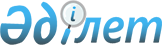 Стратегиялық маңызды дәрілік заттар мен медициналық бұйымдардың тізбесін бекіту туралыҚазақстан Республикасы Денсаулық сақтау министрінің м.а. 2023 жылғы 3 наурыздағы № 35 бұйрығы. Қазақстан Республикасының Әділет министрлігінде 2023 жылғы 7 наурызда № 32025 болып тіркелді
      "Халық денсаулығы және денсаулық сақтау жүйесі туралы" Қазақстан Республикасы Кодексінің 7-бабының 104-1) тармақшасына сәйкес БҰЙЫРАМЫН:
      1. Мыналар:
      1) осы бұйрыққа 1-қосымшаға сәйкес стратегиялық маңызды дәрілік заттардың тізбесі;
      1) осы бұйрыққа 2-қосымшаға сәйкес стратегиялық маңызды медициналық бұйымдардың тізбесі бекітілсін.
      2. Қазақстан Республикасы Денсаулық сақтау министрлігінің Медициналық және фармацевтикалық бақылау комитеті Қазақстан Республикасының заңнамасында белгіленген тәртіппен:
      1) осы бұйрықты Қазақстан Республикасы Әділет министрлігінде мемлекеттік тіркеуді;
      2) осы бұйрықты ресми жарияланғаннан кейін оны Қазақстан Республикасы Денсаулық сақтау министрлігінің интернет-ресурсында орналастыруды;
      3) осы бұйрықты Қазақстан Республикасы Әділет министрлігінде мемлекеттік тіркегеннен кейін он жұмыс күні ішінде Қазақстан Республикасы Денсаулық сақтау министрлігінің Заң департаментіне осы тармақтың 1) және 2) тармақшаларында көзделген іс-шаралардың орындалуы туралы мәліметтерді ұсынуды қамтамасыз етсін.
      3. Осы бұйрықтың орындалуын бақылау жетекшілік ететін Қазақстан Республикасының Денсаулық сақтау вице-министріне жүктелсін.
      4. Осы бұйрық алғашқы ресми жарияланған күнінен кейін күнтізбелік он күн өткен соң қолданысқа енгізіледі. Стратегиялық маңызды дәрілік заттардың тізбесі Стратегиялық маңызды медициналық бұйымдардың тізбесі
					© 2012. Қазақстан Республикасы Әділет министрлігінің «Қазақстан Республикасының Заңнама және құқықтық ақпарат институты» ШЖҚ РМК
				
      Қазақстан РеспубликасыДенсаулық сақтау министрінің м.а.

В. Дудник
Қазақстан Республикасы
Денсаулық сақтау
министрінің м.а.
2023 жылғы 3 наурыздағы
№ 35 Бұйрыққа
1-қосымша
Р/с №
Анатомиялық-терапиялық-химиялық коды
Халықаралық патенттелмеген атауы
1. Стратегиялық маңызды дәрілік заттардың
1. Стратегиялық маңызды дәрілік заттардың
1. Стратегиялық маңызды дәрілік заттардың
1.
A01AA01
Натрий фториді 
2.
A01AA02
Натрий монофторфосфаты
3.
A01AA03
Олафлур 
4.
A01AA04
Қалайы фториді
5.
A01AA30
Кариестің алдын алуға арналған аралас препараттар 
6.
A01AA51
Натрий фториді агенттермен біріктірілімде
7.
A01AB02
Сутегі пероксиді
8.
A01AB03
Хлоргексидин
9.
A01AB04
Амфотерицин B 
10.
A01AB05
Полиноксилин 
11.
A01AB06
Домифена бромиді
12.
A01AB07
Оксихинолин 
13.
A01AB08
Неомицин 
14.
A01AB09
Миконазол 
15.
A01AB10
Натамицин 
16.
A01AB11
Басқа препараттар 
17.
A01AB12
Гексэтидин
18.
A01AB13
Тетрациклин 
19.
A01AB14
Бензоксоний хлориді
20.
A01AB15
Тибезония йодиді
21.
A01AB16
Мепартрицин 
22.
A01AB17
Метронидазол 
23.
A01AB18
Клотримазол 
24.
A01AB19
Натрий пербораты
25.
A01AB21
Хлортетрациклин
26.
A01AB22
Доксициклин 
27.
A01AB23
Миноциклин 
28.
A01AC01
Триамцинолон 
29.
A01AC02
Дексаметазон 
30.
A01AC03
Гидрокортизон 
31.
A01AC54
Преднизолон құралдармен біріктірілімде
32.
A01AD01
Эпинефрин 
33.
A01AD02
Бензидамин 
34.
A01AD05
Ацетилсалицил қышқылы 
35.
A01AD06
Адреналон
36.
A01AD07
Амлексанокс 
37.
A01AD08
Бекаплермин 
38.
A01AD11
Басқа препараттар
39.
A02AA01
Магний карбонаты
40.
A02AA02
Магний оксиді
41.
A02AA03
Магний пероксиді 
42.
A02AA04
Магний гидроксиді
43.
A02AA05
Магний силикаты
44.
A02AA10
Агенттермен біріктірілген магний препараттары
45.
A02AB01
Алюминий гидроксиді
46.
A02AB02
Алгелдрат
47.
A02AB03
Алюминий фосфаты
48.
A02AB04
Карбалдрат
49.
A02AB05
Алюминий ацетоацетаты 
50.
A02AB06
Алоглутамол 
51.
A02AB07
Алюминий глицинаты
52.
A02AB10
Құралдармен біріктірілген алюминий препараттары
53.
A02AC01
Кальций карбонаты
54.
A02AC02
Кальций силикаты 
55.
A02AC10
Дәрілермен біріктірілген кальций препараттары
56.
A02AD01
Тұздардың қарапайым үйлесімі
57.
A02AD02
Магалдрат
58.
A02AD03
Алмагат
59.
A02AD04
Гидроталцит
60.
A02AD05
Алмасилат
61.
A02AF01
Магалдрат жел айдайтын құралдармен біріктірілімде
62.
A02AF02
Карминативті тұздардың қарапайым құралдарымен біріктірілімде
63.
A02BA01
Циметидин
64.
A02BA02
Ранитидин 
65.
A02BA03
Фамотидин 
66.
A02BA04
Низатидин 
67.
A02BA05
Ниперотидин 
68.
A02BA06
Роксатидин 
69.
A02BA07
Ранитидин висмут цитраты
70.
A02BA08
Лафутидин
71.
A02BA51
Циметидин құралдармен біріктірілімде
72.
A02BA53
Фамотидин құралдармен біріктірілімде 
73.
A02BB01
Мизопростол 
74.
A02BB02
Энпростил
75.
A02BC01
Омепразол
76.
A02BC02
Пантопразол 
77.
A02BC03
Лансопразол
78.
A02BC04
Рабепразол 
79.
A02BC05
Эзомепразол 
80.
A02BC06
Декслансопразол
81.
A02BC07
Декcрабепразол
82.
A02BC53
Лансопразолды құралдармен біріктіріп 
83.
A02BC54
Рабепразол құралдармен біріктірілімде 
84.
A02BD01
Омепразол ,амоксициллин және метронидазол 
85.
A02BD02
Лансопразол, тетрациклин және метронидазол 
86.
A02BD03
Лансопразол, амоксициллин және метронидазол 
87.
A02BD04
Пантопразол, амоксициллин және кларитромицин 
88.
A02BD05
Омепразол ,амоксициллин және кларитромицин 
89.
A02BD06
Эзомепразол ,амоксициллин және кларитромицин 
90.
A02BD07
Лансопразол, амоксициллин және кларитромицин 
91.
A02BD08
Висмута субцитрат, тетрациклин және метронидазол 
92.
A02BD09
Лансопразол, кларитромицин және тинидазол
93.
A02BD10
Лансопразол, амоксициллин және левофлоксацин 
94.
A02BD11
Пантопразол, амоксициллин, кларитромицин және метронидазол
95.
A02BX01
Карбеноксолон
96.
A02BX02
Сукральфат 
97.
A02BX03
Пирензепин
98.
A02BX04
Метиосульфоний хлориді
99.
A02BX05
Висмут трикалий дицитраты
100.
A02BX06
Проглумид 
101.
A02BX07
Гефарнат 
102.
A02BX08
Сульгликотид 
103.
A02BX09
Ацетоксолон 
104.
A02BX10
Золимидин 
105.
A02BX11
Троксипид
106.
A02BX12
Висмут субнитраты
107.
A02BX13
Альгин қышқылы 
108.
A02BX51
Карбеноксолон құралдармен біріктірілімде (психотроптық препараттар қоспағанда)
109.
A02BX71
Психотроптық заттармен біріктірілген карбеноксолон құралдарымен 
110.
A02BX77
Гефарнат психотроптық дәрілермен біріктірілімде
111.
A03AA01
Оксифенциклимин
112.
A03AA03
Камилофин 
113.
A03AA04
Мебеверин
114.
A03AA05
Тримебутин
115.
A03AA06
Роциверин
116.
A03AA07
Дицикловерин
117.
A03AA08
Дигексиверин
118.
A03AA09
Дифемерин 
119.
A03AA30
Пиперидолат
120.
A03AB01
Бензилон
121.
A03AB02
Гликопирроний бромиді 
122.
A03AB03
Оксифеноний 
123.
A03AB04
Пентиенат
124.
A03AB05
Пропантелин 
125.
A03AB06
Отилония бромиді 
126.
A03AB07
Метантелин 
127.
A03AB08
Тридигексетил
128.
A03AB09
Изопропамид
129.
A03AB10
Гексоциклий 
130.
A03AB11
Полдин
131.
A03AB12
Мепензолат 
132.
A03AB13
Бевоний 
133.
A03AB14
Пипензолат
134.
A03AB15
Дифенамил
135.
A03AB16
(2-бензгидрилоксиэтил) диэтил метил аммоний йодиді 
136.
A03AB17
Тиемония йодиді 
137.
A03AB18
Прифиния бромиді 
138.
A03AB19
Тимепидия бромиді 
139.
A03AB21
Фенпивериния бромиді 
140.
A03AB53
Бромиді оксифенония құралдармен біріктірілімде
141.
A03AC02
Диметиламинопропионилфенотиазин
142.
A03AC04
Никофетамид 
143.
A03AC05
Тиропрамид
144.
A03AD01
Папаверин
145.
A03AD02
Дротаверин
146.
A03AD30
Моксаверин 
147.
A03AE01
Алосетрон
148.
A03AE03
Цилансетрон 
149.
A03AX01
Фенпипран 
150.
A03AX02
Диизопромин 
151.
A03AX03
Хлорбензоксамин 
152.
A03AX04
Пинаверия бромиді
153.
A03AX05
Феноверин
154.
A03AX06
Иданпрамин
155.
A03AX07
Проксазол
156.
A03AX08
Алверин 
157.
A03AX09
Трепибутон 
158.
A03AX10
Изометептен 
159.
A03AX11
Кароверин
160.
A03AX12
Флороглуцинол
161.
A03AX13
Силикондар 
162.
A03AX14
Валетамат
163.
A03AX30
Триметилдифенилпропиламин 
164.
A03AX58
Аверин құралдармен біріктірілімде 
165.
A03BA01
Атропин
166.
A03BA03
Гиосциамин 
167.
A03BA04
Белладонна алкалоидтарының қосындысы 
168.
A03BB01
Гиосцин бутил бромиді 
169.
A03BB02
Метилатропин
170.
A03BB03
Метилскополамин 
171.
A03BB04
Фентония бромиді 
172.
A03BB05
Циметропия бромиді 
173.
A03CA01
Изопропамид психотроптық заттармен біріктірілімде
174.
A03CA02
Клинидия бромиді және психолептиктер
175.
A03CA03
Оксифенциклимин және психолептиктер 
176.
A03CA04
Отилония бромиді және психолептиктер
177.
A03CA05
Гликопиррония бромиді және психолептиктер
178.
A03CA06
Бегония метилсульфаты және психолептиктер
179.
A03CA07
Азаметония бромиді және психолептиктер 
180.
A03CA08
Дифеманил және психолептиктер
181.
A03CA09
Пинзолат және психолептиктер 
182.
A03CA30
Эмепрония бромиді және психолептиктер 
183.
A03CA34
Пропантелин және психолептиктер 
184.
A03CB01
Метилскополамин және психолептиктер
185.
A03CB02
Белладонна алкалоидтары және психолептиктер 
186.
A03CB03
Атропин және психолептиктер 
187.
A03CB04
Метилгоматропин және психолептиктер
188.
A03CB31
Гиосциамин және психолептиктер
189.
A03DA01
Тропензилон және анальгетиктер
190.
A03DA02
Питофенон және анальгетиктер
191.
A03DA03
Бегония метилсульфаты және анальгетиктер 
192.
A03DA04
Циклония бромиді және анальгетиктер
193.
A03DA05
Камилофин және анальгетиктер 
194.
A03DA06
Троспия хлориді және анальгетиктер
195.
A03DA07
Тиемония йодиді және анальгетиктер 
196.
A03DB04
Бутилскополамин және анальгетиктер 
197.
A03FA01
Метоклопрамид
198.
A03FA02
Цизаприд
199.
A03FA03
Домперидон 
200.
A03FA04
Бромоприд
201.
A03FA05
Ализаприд
202.
A03FA06
Клебоприд
203.
A03FA07
Итоприд
204.
A03FA08
Цинитаприд 
205.
A04AA01
Ондансетрон 
206.
A04AA02
Гранисетрон 
207.
A04AA03
Трописетрон
208.
A04AA04
Доласетрон
209.
A04AA05
Палоносетрон
210.
A04AA55
Аралас палоносетрон 
211.
A04AD01
Скополамин
212.
A04AD02
Цериа оксалаты
213.
A04AD04
Хлоробутанол 
214.
A04AD05
Метопимазин 
215.
A04AD10
Дронабинол 
216.
A04AD11
Набилон
217.
A04AD12
Апрепитант
218.
A04AD13
Касопитант 
219.
A04AD14
Ролапитант
220.
A04AD51
Скополамин құралдармен біріктірілімде
221.
A04AD54
Хлоробутанол құралдармен біріктірілімде 
222.
A05AA01
Хенодезоксихол қышқылы
223.
A05AA02
Урсодезоксихол қышқылы
224.
A05AA03
Холевой қышқылы
225.
A05AA04
Антихол қышқылы
226.
A05AB01
Никотинилметиламид
227.
A05AX01
Пипрозолин 
228.
A05AX02
Гимекромон 
229.
A05AX03
Циклобутирол 
230.
A05BA01
Аргинин-глутамат
231.
A05BA03
Силимарин 
232.
A05BA04
Цитиолон
233.
A05BA05
Эпомедиол 
234.
A05BA06
Орнитина оксоглурат
235.
A05BA07
Аргинин тидиацик
236.
A05BA08
Глицирризин қышқылы 
237.
A06AA01
Сұйық парафин 
238.
A06AA02
Натрий докузаты 
239.
A06AA51
Парафин сұйық құралдармен біріктірілімде
240.
A06AB01
Ацетфенолизатин
241.
A06AB02
Бисакодил
242.
A06AB03
Дантрон 
243.
A06AB04
Фенолфталеин
244.
A06AB05
Кастор майы 
245.
A06AB06
Сеннозидтар А және В
246.
A06AB07
Шырғанақ лактивті жемістер
247.
A06AB08
Натрий пикосульфаты
248.
A06AB09
Бизоксатин 
249.
A06AB20
Іш жүргізетін жанаспалы препараттар біріктірілімде
250.
A06AB30
Аралас іш жүргізетін жанаспалы препараттар белладонна алкалоидтары 
251.
A06AB52
Бисакодил құралдармен біріктірілімде 
252.
A06AB53
Дантрон құралдармен біріктірілімде
253.
A06AB56
сеннозидтері А және В құралдармен біріктірілімде 
254.
A06AB57
Бірге іш жүргізетін жеміс шырғанақтары құралдарына 
255.
A06AB58
Пикосульфаты натрий құралдармен біріктірілімде
256.
A06AC01
Исфагула (сопақ немесе бүрге тұқымы)
257.
A06AC02
Этулоза
258.
A06AC03
Стеркулия
259.
A06AC05
Зығыр тұқымы
260.
A06AC06
Метилцеллюлоза 
261.
A06AC07
Тритиций (бидай талшығы)
262.
A06AC08
Кальций поликарбофилі
263.
A06AC51
Исфагула құралдармен біріктірілімде 
264.
A06AC53
Стеркулия құралдармен біріктірілімде
265.
A06AC55
Себілетін зығыр тұқымы құралдармен біріктірілімде 
266.
A06AD01
Магний карбонаты 
267.
A06AD02
Магний оксиді
268.
A06AD03
Магний пероксиді 
269.
A06AD04
Магний сульфаты 
270.
A06AD10
минералды тұздар біріктірілімде
271.
A06AD11
Лактулоза
272.
A06AD12
Лактитол
273.
A06AD13
Натрий сульфаты 
274.
A06AD14
Пентаэритритил тетранитраты 
275.
A06AD15
Макрогол 
276.
A06AD16
Маннитол
277.
A06AD17
Натрий фосфаты
278.
A06AD18
Сорбитол
279.
A06AD19
Магний цитраты
280.
A06AD21
Натрий тартраты
281.
A06AD61
Лактулоза құралдармен біріктірілімде 
282.
A06AD65
Макрогол құралдармен біріктірілімде
283.
A06AG01
Натрий фосфаты
284.
A06AG02
Бисакодил
285.
A06AG03
Дантрон, оның ішінде құралдармен біріктіріп 
286.
A06AG04
Глицерол
287.
A06AG06
Майы 
288.
A06AG07
Сорбитол
289.
A06AG10
Натрий докузаты, оның ішінде құралдармен біріктіріп 
290.
A06AG11
Лаурил сульфаты, оның ішінде агенттермен біріктірілімде
291.
A06AG20
Аралас іш жүргізетін препараттар
292.
A06AH01
Метилналтрексон бромиді 
293.
A06AH02
Алвимопан
294.
A06AH03
Налоксегол 
295.
A06AH04
Налоксон
296.
A06AX01
Глицерол
297.
A06AX02
Көмірқышқыл газын құрайтын препараттар 
298.
A06AX03
Лубипростон
299.
A06AX04
Линаклотид
300.
A06AX05
Прукалоприд
301.
A06AX06
Тегасерод
302.
A07AA01
Неомицин
303.
A07AA02
Нистатин
304.
A07AA03
Натамицин
305.
A07AA04
Стрептомицин
306.
A07AA05
Полимиксин B 
307.
A07AA06
Паромомицин
308.
A07AA07
Амфотерицин B
309.
A07AA08
Канамицин
310.
A07AA09
Ванкомицин 
311.
A07AA10
Колистин 
312.
A07AA11
Рифаксимин 
313.
A07AA12
Фидаксомицин
314.
A07AA51
Неомицин құралдармен біріктірілімде
315.
A07AA54
Стрептомицин құралдармен біріктірілімде
316.
A07AB02
Фталилсульфатиазол
317.
A07AB03
Сульфагуанидин
318.
A07AB04
Сукцинилсульфатиазол 
319.
A07AC01
Миконазол 
320.
A07AX01
Броксихинолин
321.
A07AX02
Ацетарсол
322.
A07AX03
Нифуроксазид 
323.
A07AX04
Нифурзид 
324.
A07BA01
Белсендірілген көмір
325.
A07BA51
Құралдармен біріктіріп белсендірілген көмір
326.
A07BC01
Пектин 
327.
A07BC02
Каолин 
328.
A07BC03
Кросповидон
329.
A07BC04
Аттапулгит
330.
A07BC05
Диосмектит 
331.
A07BC30
Адсорбирлеуші ішек препараттары біріктірілімде
332.
A07BC54
Аттапульгит құралдармен біріктірілімде
333.
A07DA01
Дифеноксилат
334.
A07DA02
Опий 
335.
A07DA03
Лоперамид
336.
A07DA04
Дифеноксин 
337.
A07DA05
Лоперамид оксиді
338.
A07DA06
Элуксадолин 
339.
A07DA52
Құралдармен біріктірілген морфин 
340.
A07DA53
Лоперамид құралдармен біріктірілімде
341.
A07EA01
Преднизолон 
342.
A07EA02
Гидрокортизон 
343.
A07EA03
Преднизон
344.
A07EA04
Бетаметазон 
345.
A07EA05
Тиксокортол 
346.
A07EA06
Будесонид
347.
A07EA07
Беклометазон 
348.
A07EB01
Кромоглиций қышқылы 
349.
A07EC01
Сульфасалазин
350.
A07EC02
Месалазин
351.
A07EC03
Олсалазин
352.
A07EC04
Балсалазид 
353.
A07FA01
Сүт қышқылын өндіретін микроорганизмдер
354.
A07FA02
Boulardii сахаромицеттері 
355.
A07FA51
Сүт қышқылын өндіретін микроорганизмдер құралдармен біріктірілім
356.
A07XA01
Альбумин таннат 
357.
A07XA02
Цератония
358.
A07XA03
Кальция препараты 
359.
A07XA04
Ацеторфан
360.
A07XA51
Альбумин таннат құралдармен біріктірілім
361.
A08AA01
Фентермин 
362.
A08AA02
Фенфлурамин 
363.
A08AA03
Амфепрамон 
364.
A08AA04
Дексфенфлурамин
365.
A08AA05
Мазиндол 
366.
A08AA06
Этиламфетамин
367.
A08AA07
Катин 
368.
A08AA08
Клобензорекс 
369.
A08AA09
Мефенорекс 
370.
A08AA10
Сибутрамин 
371.
A08AA11
Лоркасерин 
372.
A08AA56
Эфедрин құралдармен біріктірілімде 
373.
A08AA62
Бупропион және нальтрексон 
374.
A08AB01
Орлистат
375.
A08AX01
Римонабант 
376.
A09AA01
Диастаза
377.
A09AA02
Полиферментті препараттар (липаза, протеаза және т. б.)
378.
A09AA03
Пепсин 
379.
A09AA04
Тилактаза
380.
A09AB01
Глутамин қышқылының гидрохлориді 
381.
A09AB02
Бетаин
382.
A09AB03
Хлорсутекті қышқыл 
383.
A09AB04
Лимон қышқылы 
384.
A09AC01
Пепсин және құрамында қышқыл бар препараттар 
385.
A09AC02
Полиферментті препараттар және құрамында қышқыл бар препараттар біріктірілімде
386.
A10AB01
Инсулин (адам)
387.
A10AB02
Инсулин (сиыр еті) 
388.
A10AB03
Инсулин (шошқа еті)
389.
A10AB04
Инсулин лизпро
390.
A10AB05
Инсулин аспарт
391.
A10AB06
Инсулин глулизин 
392.
A10AB30
Жылдам әсер ететін инсулиндер және олардың аналогтары біріктірілімде
393.
A10AC01
Инсулин (адам)
394.
A10AC02
Инсулин (сиыр еті)
395.
A10AC03
Инсулин (шошқа еті) 
396.
A10AC04
Инсулин лизпро
397.
A10AC30
Әсер ету ұзақтығы орташа инсулиндер және олардың аналогтары біріктірілімде
398.
A10AD01
Инсулин (адам) 
399.
A10AD02
Инсулин (сиыр еті)
400.
A10AD03
Инсулин (шошқа еті)
401.
A10AD04
Инсулин лизпро
402.
A10AD05
Инсулин аспарт
403.
A10AD06
Инсулин деглюдек және инсулин аспарт
404.
A10AD30
Аралас препараттар 
405.
A10AE01
Инсулин (адам)
406.
A10AE02
Инсулин (сиыр еті) 
407.
A10AE03
Инсулин (шошқа еті)
408.
A10AE04
Инсулин гларгин 
409.
A10AE05
Инсулин детемир 
410.
A10AE06
Инсулин деглудек
411.
A10AE30
Ұзақ әсер ететін инсулиндер және олардың аналогтары біріктірілімде
412.
A10АЕ54
Инсулин гларгин және ликсисенатид
413.
A10AE56
Инсулин деглюдек және лираглутид 
414.
A10AF01
Инсулин (адам)
415.
A10BA01
Фенформин
416.
A10BA02
Метформин
417.
A10BA03
Буформин 
418.
A10BB01
Глибенкламид
419.
A10BB02
Хлорпропамид
420.
A10BB03
Толбутамид
421.
A10BB04
Глиборнурид 
422.
A10BB05
Толазамид
423.
A10BB06
Карбутамид 
424.
A10BB07
Глипизид
425.
A10BB08
Гликвидон
426.
A10BB09
Гликлазид
427.
A10BB10
Метагексамид
428.
A10BB11
Глизоксепид 
429.
A10BB12
Глимепирид
430.
A10BB31
Ацетогексамид 
431.
A10BC01
Глимидин
432.
A10BD01
Фенформин және сульфонамидтер
433.
A10BD02
Метформин және сульфонамидтер
434.
A10BD03
Метформин және росиглитазон
435.
A10BD04
Глимепирид және росиглитазон
436.
A10BD05
Метформин және пиоглитазон 
437.
A10BD06
Глимепирид және пиоглитазон 
438.
A10BD07
Метформин және ситаглиптин
439.
A10BD08
Вилдаглиптин және метформин
440.
A10BD09
Алоглиптин және пиоглитазон
441.
A10BD10
Метформин және саксаглиптин 
442.
A10BD11
Линаглиптин және метформин
443.
A10BD12
Пиоглитазон және ситаглиптин
444.
A10BD13
Алоглиптин және метформин
445.
A10BD14
Метформин және репаглинид 
446.
A10BD15
Метформин және дапаглифлозин
447.
A10BD16
Метформин және канаглифлозин
448.
A10BD17
Метформин және акарбоза 
449.
A10BD18
Метформин және гемиглиптин
450.
A10BD19
Линаглиптин және эмпаглифлозин
451.
A10BD20
Метформин және эмпаглифлозин
452.
A10BD21
Саксаглиптин және дапаглифлозин 
453.
A10BF01
Акарбоза
454.
A10BF02
Миглитол
455.
A10BF03
Воглибоза
456.
A10BG01
Троглитазон
457.
A10BG02
Росиглитазон 
458.
A10BG03
Пиоглитазон
459.
A10BH01
Ситаглиптин
460.
A10BH02
Вилдаглиптин
461.
A10BH03
Саксаглиптин 
462.
A10BH04
Алоглиптин 
463.
A10BH05
Линаглиптин
464.
A10BH06
Гемиглиптин 
465.
A10BH51
Симвастатин және ситаглиптин
466.
A10BJ01
Эксенатид
467.
A10BJ02
Лираглутид
468.
A10BJ03
Ликсенатид 
469.
A10BJ04
Альбиглутид
470.
A10BJ05
Дулаглутид 
471.
A10BJ06
Семаглутид
472.
A10BK01
Дапаглифлозин
473.
A10BK02
Канаглифлозин
474.
A10BK03
Эмпаглифлозин
475.
A10BX01
Гуар шайыры 
476.
A10BX02
Репаглинид 
477.
A10BX03
Натеглинид 
478.
A10BX04
Эксенатид
479.
A10BX05
Прамлинтид
480.
A10BX06
Бенфлуорекс 
481.
A10BX08
Митиглинид
482.
A10XA01
Толрестат
483.
А10ВХ16
Тирзепатид
484.
A11AA01
Поливитаминдер және темір 
485.
A11AA02
Мультивитаминдер және кальций
486.
A11AA03
Поливитаминдер басқа минералдармен біріктірілімде (полиминералдарды қоса алғанда) 
487.
A11AA04
Микроэлементтермен біріктірілген мультивитаминдер 
488.
A11BA03
Мультивитаминдер 
489.
A11CA01
Ретинол 
490.
A11CA02
Бетакаротен 
491.
A11CC01
Эргокальциферол 
492.
A11CC02
Дигидротахистерол 
493.
A11CC03
Альфакальцидол
494.
A11CC04
Кальцитриол 
495.
A11CC05
Колекальциферол
496.
A11CC06
Кальцифедиол
497.
A11CC20
d витаминдері біріктірілімде
498.
A11DA01
Тиамин 
499.
A11DA02
Сульбутиамин
500.
A11DA03
Бенфотиамин 
501.
A11GA01
Аскорбин қышқылы
502.
A11GB01
Кальциймен біріктірілімде аскорбин қышқылы 
503.
A11HA01
Никотинамид 
504.
A11HA02
Пиридоксин 
505.
A11HA03
Е Дәрумені
506.
A11HA04
Рибофлавин 
507.
A11HA05
Биотин 
508.
A11HA06
Пиридоксаль фосфаты
509.
A11HA07
Инозитол
510.
A11HA08
Токоферсолан
511.
A11HA30
Декспантенол
512.
A11HA31
Кальций пантотенаты
513.
A11HA32
Пантетин 
514.
A12AA01
Кальций фосфаты 
515.
A12AA02
Кальций глубионат
516.
A12AA03
Кальций глюконаты 
517.
A12AA04
Кальций карбонаты
518.
A12AA05
Кальций лактаты
519.
A12AA06
Кальций лактаты глюконаты
520.
A12AA07
Кальций хлориді
521.
A12AA08
Кальций глицерофосфаты
522.
A12AA09
Кальций цитраты-лизинг кешені
523.
A12AA10
Кальций глюкогептонаты 
524.
A12AA11
Кальций пангаматы
525.
A12AA13
Кальций цитраты
526.
A12AA20
Кальций препараттары біріктірілімде
527.
A12AA30
Кальций левулаты 
528.
A12BA01
Калий хлориді
529.
A12BA02
Калий цитраты 
530.
A12BA03
Калий гидротартраты 
531.
A12BA04
Калий гидрокарбонаты 
532.
A12BA05
Калий глюконаты 
533.
A12BA30
Калий препараттары біріктірілімде
534.
A12BA51
Калий хлориді құралдармен біріктірілімде 
535.
A12CA01
Натрий хлориді
536.
A12CA02
Натрий сульфаты 
537.
A12CB01
Мырыш сульфаты 
538.
A12CB02
Мырыш глюконаты
539.
A12CB03
Мырыш-протеинді кешен
540.
A12CC01
Магний хлориді
541.
A12CC02
Магний сульфаты 
542.
A12CC03
Магний глюконаты
543.
A12CC04
Магний цитраты
544.
A12CC05
Магний аспарагинаты
545.
A12CC06
Магний лактаты
546.
A12CC07
Магний левулинат 
547.
A12CC08
Магний пидолат
548.
A12CC09
Магний оротат
549.
A12CC10
Магний оксид 
550.
A12CC30
Магний препараттары біріктірілімде
551.
A12CD01
Натрий фториді
552.
A12CD02
Натрий монофторфосфаты 
553.
A12CD51
Фтор препараттары біріктірілімде
554.
A12CE01
Натрий селенаты
555.
A12CE02
Натрий селениті
556.
A14AA01
Андростанолон 
557.
A14AA02
Станозолол
558.
A14AA03
Метандиенон
559.
A14AA04
Метенолон 
560.
A14AA05
Оксиметолон
561.
A14AA06
Хинболон
562.
A14AA07
Прастерон
563.
A14AA08
Оксандролон 
564.
A14AA09
Норэтандролон
565.
A14AB01
Нандролон
566.
A14AB02
Этилэстренол
567.
A14AB03
Оксаболон ципионаты
568.
A16AA01
Левокарнитин 
569.
A16AA02
Адеметионин
570.
A16AA03
Глутамин 
571.
A16AA04
Меркаптамин
572.
A16AA05
Карглуман қышқылы 
573.
A16AA06
Бетаин 
574.
A16AB01
Алглюцераза 
575.
A16AB02
Имиглюцераза
576.
A16AB03
Агалзидаза альфа 
577.
A16AB04
Агалзидаза бета
578.
A16AB05
Ларонидаза 
579.
A16AB06
Сакрозидаза 
580.
A16AB07
Алглюкозидаза альфа
581.
A16AB08
Галсульфаза
582.
A16AB09
Идурсульфаза
583.
A16AB10
Велаглюцераза альфа 
584.
A16AB11
Талиглюцераза альфа 
585.
A16AB12
Элосульфаза альфа 
586.
A16AB13
Астофаза альфа
587.
A16AB14
Себелипаза альфа 
588.
A16AX01
Тиокт қышқылы
589.
A16AX02
Анетола тритон
590.
A16AX03
Натрий фенилбутираты
591.
A16AX04
Нитизинон
592.
A16AX05
Мырыш ацетаты
593.
A16AX06
Миглустат
594.
A16AX07
Сапроптерин 
595.
A16AX08
Тедуглутид 
596.
A16AX09
Глицеролфенилбутират 
597.
A16AX10
Элиглустат 
598.
A16AX11
Натрий бензоаты 
599.
A16AX12
Триентин 
600.
A16AX13
Уридин триацетаты 
601.
B01AA01
Дикумарол
602.
B01AA02
Фениндион 
603.
B01AA03
Варфарин 
604.
B01AA04
Фенпрокумон
605.
B01AA07
Аценокумарол
606.
B01AA08
Этил бискумацетат 
607.
B01AA09
Клориндион
608.
B01AA10
Дифенадион
609.
B01AA11
Тиокломарол
610.
B01AB01
Натрий гепарині
611.
B01AB02
Антитромбин III
612.
B01AB04
Натрий далтепарині 
613.
B01AB05
Натрий эноксапарині
614.
B01AB06
Кальций надропарині
615.
B01AB07
Натрий парнапарині
616.
B01AB08
Натрий ревипарині 
617.
B01AB09
Данапароид
618.
B01AB10
Натрий тинзапарині
619.
B01AB11
Сулодексид 
620.
B01AB12
Натрий бемипарині 
621.
B01AB51
Натрий гепарині құралдармен біріктірілімде 
622.
B01AC01
Дитазол
623.
B01AC02
Клорикромен
624.
B01AC03
Пикотамид
625.
B01AC04
Клопидогрел
626.
B01AC05
Тиклопидин 
627.
B01AC06
Ацетилсалицил қышқылы 
628.
B01AC07
Дипиридамол
629.
B01AC08
Кальций карбасалаты
630.
B01AC09
Эпопростенол 
631.
B01AC10
Индобуфен
632.
B01AC11
Илопрост
633.
B01AC13
Абциксимаб
634.
B01AC14
Анагрелид
635.
B01AC15
Алоксиприн 
636.
B01AC16
Эптифибатид
637.
B01AC17
Тирофибан 
638.
B01AC18
Трифлусал
639.
B01AC19
Берапрост
640.
B01AC21
Трепростинил 
641.
B01AC22
Празугрел
642.
B01AC23
Цилостазол
643.
B01AC24
Тикагрелор
644.
B01AC30
Тромбоциттер агрегациясының тежегіштері біріктірілімде
645.
B01AC56
Ацетилсалицил қышқылы және эзомепразол 
646.
B01AD01
Стрептокиназа
647.
B01AD02
Алтеплаза
648.
B01AD03
Анистреплаза
649.
B01AD04
Урокиназа
650.
B01AD05
Фибринолизин
651.
B01AD06
Бриназа
652.
B01AD07
Ретеплаза
653.
B01AD08
Саруплаза
654.
B01AD09
Анкрод
655.
B01AD10
Дротрекогин альфа (белсендірілген)
656.
B01AD11
Тенектеплаза 
657.
B01AD12
Ақуыз C
658.
B01AE01
Дезирудин
659.
B01AE02
Лепирудин
660.
B01AE03
Аргатробан
661.
B01AE04
Мелагатран
662.
B01AE05
Ксимелагатран 
663.
B01AE06
Бивалирудин
664.
B01AE07
Дабигатрана этексилаты 
665.
B01AF01
Ривароксабан
666.
B01AF02
Апиксабан
667.
B01AF03
Эдоксабан
668.
B01AX01
Дефибротид
669.
B01AX04
Дерматан сульфаты 
670.
B01AX05
Натрий фондапаринуксы 
671.
B02AA01
Аминокапрон қышқылы 
672.
B02AA02
Транексам қышқылы
673.
B02AA03
Аминометилбензой қышқылы
674.
B02AB01
Апротинин
675.
B02AB02
Альфа1-антитрипсин 
676.
B02AB04
Камостат
677.
B02BA01
Фитоменадион
678.
B02BA02
Менадион
679.
B02BB01
Адам фибриногені
680.
B02BC01
Желатинді сіңіргіш губка 
681.
B02BC02
Тотыққан Целлюлоза
682.
B02BC03
Тетрагалактурон қышқылы гидрокси метил эфирі
683.
B02BC05
Адреналон
684.
B02BC06
Тромбин
685.
B02BC07
Коллаген 
686.
B02BC08
Кальций алгинаты 
687.
B02BC09
Эпинефрин 
688.
B02BC30
Гемостатиктер жергілікті біріктірілімде
689.
B02BD01
Біріктірілімде қанның ұю факторы ii, vii, ix b x 
690.
B02BD02
viii қанның ұю факторы
691.
B02BD03
Қанның ұю факторының viii бұзылуы ингибиторлар 
692.
B02BD04
Қанның ұю факторы ix 
693.
B02BD05
Қанның ұю факторы vii 
694.
B02BD06
Виллебранд факторы және қанның ұю факторы viii
695.
B02BD07
Қанның ұю факторы xiii 
696.
B02BD08
Эптаког альфа (белсендірілген) 
697.
B02BD10
Виллебранд факторы 
698.
B02BD11
Катридекаког
699.
B02BD13
Коагуляция факторы x
700.
B02BD14
Октоког альфа
701.
B02BD30
Тромбин 
702.
B02BX01
Этамзилат
703.
B02BX02
Карбазохром 
704.
B02BX03
Батроксобин
705.
B02BX04
Ромиплостим 
706.
B02BX05
Элтромбопаг
707.
B03AA01
Темір глицин сульфаты 
708.
B03AA02
Темір фумараты
709.
B03AA03
Темір глюконаты 
710.
B03AA04
Темір карбонаты
711.
B03AA05
Темір хлориді 
712.
B03AA06
Темір сукцинаты
713.
B03AA07
Темір сульфаты 
714.
B03AA08
Темір тартрат 
715.
B03AA09
Темір аспартаты
716.
B03AA10
Темір аскорбат
717.
B03AA11
Темір йодиді 
718.
B03AB01
Темір натрий цитраты
719.
B03AB02
Темір оксиді қант 
720.
B03AB03
Натрий фередетаты
721.
B03AB04
Темір гидроксиді 
722.
B03AB05
Темір (iii) гидроксиді полимальтозаты 
723.
B03AB07
Темірмен хондроитин сульфаты кешені
724.
B03AB08
Темір ацетилтрансферрин
725.
B03AB09
Темір протеині сукцинилаты
726.
B03AB10
Темір мальтол
727.
B03AC06
Темір оксид декстран кешені
728.
B03AD01
Амин қышқылдарымен бірге темір препараттары 
729.
B03AD02
Фолий қышқылымен біріктірілген темір фумараты 
730.
B03AD03
Фолий қышқылымен біріктірілген темір сульфаты 
731.
B03AD04
Декстриферрон 
732.
B03AE01
B12 витамині мен фолиймен біріктірілген темір препараттары қышқылмен 
733.
B03AE02
Поливитаминдермен біріктірілген темір препараттары және фолий қышқылы 
734.
B03AE03
Мультивитаминдермен біріктірілген темір препараттары 
735.
B03AE04
Поливитаминдермен біріктірілген темір препараттары және құрамында минералды препараттар бар
736.
B03AE10
Басқа препараттармен темір препараттары біріктірілімде
737.
B03BA01
Цианокобаламин 
738.
B03BA02
Цианокобаламин-танин кешені 
739.
B03BA03
Гидроксокобаламин
740.
B03BA04
Кобамамид 
741.
B03BA05
Мекобаламин 
742.
B03BA51
Цианокобаламин құралдармен біріктірілімде
743.
B03BA53
Гидроксокобаламин құралдармен біріктірілімд
744.
B03BB01
Фолий қышқылы 
745.
B03BB51
Фолий қышқылы құралдармен біріктірілімде
746.
B03XA01
Эритропоэтин
747.
B03XA02
Дарбэпоэтин альфа 
748.
B03XA03
Метоксиполиэтиленгликоль-эпоэтин бета 
749.
B03XA04
Пэгинесатид
750.
B05AA01
Альбумин
751.
B05AA02
Плазманың ақуыз фракциялары, басқалары
752.
B05AA03
Фторкарбонды қан алмастырғыштар 
753.
B05AA05
Декстран
754.
B05AA06
Желатин препараттары 
755.
B05AA07
Гидроксиэтилкрахмал
756.
B05AA08
Гемоглобин кросфумарил 
757.
B05AA09
Гемоглобин раффимер
758.
B05AA10
Гемоглобин глутамер (бұқа)
759.
B05AX01
Эритроциттер
760.
B05AX02
Тромбоциттер
761.
B05AX03
Қан плазмасы
762.
B05AX04
Кіндік қанның бағаналы жасушалары
763.
B05BA01
Аминокислоттар
764.
B05BA02
Майлы эмульсиялар
765.
B05BA03
Көмірсулар 
766.
B05BA04
Ақуыз гидролизаттары 
767.
B05BA10
Біріктірілген парентеральді тамақтануға арналған препараттар 
768.
B05BB01
Электролиттер
769.
B05BB02
Көмірсулармен біріктірілген электролиттер 
770.
B05BB03
Трометамол 
771.
B05BB04
Электролиттер басқа препараттармен біріктірілімде
772.
B05BC01
Маннитол
773.
B05BC02
Несепнәр
774.
B05CA01
Цетилпиридиний хлориді 
775.
B05CA02
Хлоргексидин
776.
B05CA03
Нитрофурал
777.
B05CA04
Сульфаметизол
778.
B05CA05
Тауролидин 
779.
B05CA06
Мандел қышқылы 
780.
B05CA07
Нокситиолин 
781.
B05CA08
Этакридин 
782.
B05CA09
Неомицин
783.
B05CA10
Микробқа қарсы препараттар біріктірілімде
784.
B05CB01
Натрий хлориді
785.
B05CB02
Натрий цитраты
786.
B05CB03
Магний цитраты
787.
B05CB04
Натрий гидрокарбонаты
788.
B05CB10
Аралас тұзды ерітінділер 
789.
B05CX01
Декстроза
790.
B05CX02
Сорбитол
791.
B05CX03
Глицин
792.
B05CX04
Маннитол
793.
B05CX10
Ирригациялық ерітінділерін біріктірілімде
794.
B05XA01
Калий хлориді 
795.
B05XA02
Натрий бикарбонаты
796.
B05XA03
Натрий хлориді
797.
B05XA04
Аммоний хлориді 
798.
B05XA05
Магний сульфаты
799.
B05XA06
Калий фосфаты басқа калий тұздарымен біріктірілімде 
800.
B05XA07
Кальций хлориді
801.
B05XA08
Натрий ацетаты
802.
B05XA09
Натрий фосфаты
803.
B05XA10
Магний фосфаты 
804.
B05XA11
Магний хлориді
805.
B05XA12
Мырыш хлориді
806.
B05XA13
Хлорсутекті қышқыл
807.
B05XA14
Натрий глицерофосфаты 
808.
B05XA15
Калий лактаты
809.
B05XA16
Кардиоплегиялық ерітінділер 
810.
B05XA30
Электролиттік ерітінділер біріктірілімде
811.
B05XA31
Электролиттер құралдармен біріктірілімде
812.
B05XB01
Аргинин гидрохлориді
813.
B05XB02
Аланил глутамин 
814.
B05XB03
Лизин 
815.
B05XX02
Трометамол 
816.
B06AA02
Фибринолизин және дезоксирибонуклеаза 
817.
B06AA03
Гиалуронидаза
818.
B06AA04
Химотрипсин 
819.
B06AA07
Трипсин
820.
B06AA10
Дезоксирибонуклеаза
821.
B06AA55
Стрептокиназа біріктірілімде
822.
B06AB01
Гематин 
823.
B06AC01
C1-ингибитор (плазмадан бөлінген)
824.
B06AC02
Икатибант
825.
B03AC
Парентеральды қолдануға арналған темір препараттары
826.
C01AA01
Ацетилдигитоксин 
827.
C01AA02
Ацетилдигоксин
828.
C01AA03
Гликозидтер дигиталисінің қосындысы
829.
C01AA04
Дигитоксин
830.
C01AA05
Дигоксин
831.
C01AA06
Ланатозид Ц
832.
C01AA07
Десланозид
833.
C01AA08
Метилдигоксин
834.
C01AA09
Гитоформат 
835.
C01AA52
Ацетилдигоксин басқа препараттармен біріктірілімде
836.
C01AB01
Просцилларидин
837.
C01AB51
Просцилларидин құралдармен біріктірілімде 
838.
C01AC01
G-cтрофантин 
839.
C01AC03
Цимарин
840.
C01AX02
Перувозид
841.
C01BA01
Хинидин
842.
C01BA02
Прокаинамид
843.
C01BA03
Дизопирамид
844.
C01BA04
Спартеин
845.
C01BA05
Аймалин
846.
C01BA08
Праймалин 
847.
C01BA12
Лораймин
848.
C01BA51
Хинидин құралдармен біріктірілімде (психотроптық препараттарды қоспағанда) 
849.
C01BA71
Хинидин психотроптық дәрілермен біріктірілімде 
850.
C01BB01
Лидокаин
851.
C01BB02
Мексилетин 
852.
C01BB03
Токаинид
853.
C01BB04
Априндин
854.
C01BC03
Пропафенон 
855.
C01BC04
Флекаинид
856.
C01BC07
Лоркаинид
857.
C01BC08
Энкаинид
858.
C01BC09
Этацизин
859.
C01BD01
Амиодарон 
860.
C01BD02
Бретилия тозилаты
861.
C01BD03
Бунафтин
862.
C01BD04
Дофетилид
863.
C01BD05
Ибутилид
864.
C01BD06
Тедизамил
865.
C01BD07
Дронедарон 
866.
C01BG01
Морацизин 
867.
C01BG07
Цибензолин 
868.
C01BG11
Вернакалант 
869.
C01CA01
Этилэфрин
870.
C01CA02
Изопреналин
871.
C01CA03
Норэпинефрин
872.
C01CA04
Допамин
873.
C01CA05
Норфенефрин 
874.
C01CA06
Фенилэфрин
875.
C01CA07
Добутамин
876.
C01CA08
Окседрин
877.
C01CA09
Метараминол 
878.
C01CA10
Метоксамин
879.
C01CA11
Мефентермин 
880.
C01CA12
Диметофрин 
881.
C01CA13
Преналтерол 
882.
C01CA14
Допексамин 
883.
C01CA15
Гепефрин
884.
C01CA16
Ибопамин
885.
C01CA17
Мидодрин
886.
C01CA18
Октопамин 
887.
C01CA19
Фенолдопам 
888.
C01CA21
Кафедрин
889.
C01CA22
Арбутамин 
890.
C01CA23
Теодреналин 
891.
C01CA24
Эпинефрин 
892.
C01CA30
Адрено-және допамин-ынталандырушы препараттар біріктірілімде
893.
C01CA51
Этилэфрин құралдармен біріктірілімде
894.
C01CE01
Амринон
895.
C01CE02
Милринон
896.
C01CE03
Эноксимон
897.
C01CE04
Букладезин
898.
C01CX06
Ангиотензинамид 
899.
C01CX07
Ксамотерол
900.
C01CX08
Левосимендан
901.
C01DA02
Нитроглицерин
902.
C01DA04
Метилпропилпропандиол динитраты
903.
C01DA05
Пентаэритритил тетранитраты 
904.
C01DA07
Пропатилнитрат 
905.
C01DA08
Изосорбид динитраты
906.
C01DA09
Тролнитрат
907.
C01DA13
Пентаэритритил тетранитраты
908.
C01DA14
Изосорбид мононитраты 
909.
C01DA20
Органикалық нитраттар біріктірілімде
910.
C01DA38
Тенитрамин
911.
C01DA52
Нитроглицерин құралдармен біріктірілімде
912.
C01DA54
Метилпропилпропандиол динитрат құралдарымен біріктірілімде
913.
C01DA55
Пентаэритритил тетранитраты құралдармен біріктірілімде
914.
C01DA57
Пропатилнитрат құралдармен біріктірілімде
915.
C01DA58
Изосорбид динитраты құралдармен біріктірілімде
916.
C01DA59
Троллитрат құралдармен біріктірілімде
917.
C01DA63
Дәрілермен біріктірілген эритритил тетранитраты 
918.
C01DA70
Психотроптық заттармен органикалық нитраттар құралдарымен біріктірілімде
919.
C01DB01
Флозехинан
920.
C01DX01
Итрамина тозилат 
921.
C01DX02
Прениламин 
922.
C01DX03
Оксифедрин 
923.
C01DX04
Бензйодарон
924.
C01DX05
Карбокромен 
925.
C01DX06
Гексобендин
926.
C01DX07
Этафенон
927.
C01DX08
Гептаминол 
928.
C01DX09
Имоламин
929.
C01DX10
Дилазеп
930.
C01DX11
Трапидил 
931.
C01DX12
Молсидомин
932.
C01DX13
Эфлоксат
933.
C01DX14
Цинепазет
934.
C01DX15
Клоридарол 
935.
C01DX16
Никорандил 
936.
C01DX17
Триметазидин
937.
C01DX18
Линсидомин 
938.
C01DX19
Несиритид
939.
C01DX21
Серелаксин 
940.
C01DX51
Итрамина тозилаты құралдармен біріктіріп 
941.
C01DX52
Прениламин құралдармен біріктірілімде
942.
C01DX53
Оксифедрин құралдармен біріктірілімде 
943.
C01DX54
Бензиодарон құралдармен біріктірілімде
944.
C01EA01
Алпростадил
945.
C01EB02
Камфора
946.
C01EB03
Индометацин
947.
C01EB04
Долана гликозидтері 
948.
C01EB05
Креатинолфосфат
949.
C01EB06
Фосфокреатин 
950.
C01EB07
Фруктоза-1,6-дифосфат 
951.
C01EB09
Убидекаренон
952.
C01EB10
Аденозин фосфаты 
953.
C01EB11
Тирацизин
954.
C01EB12
Тедизамил
955.
C01EB13
Акадезин
956.
C01EB14
Ланреотид
957.
C01EB15
Триметазидин 
958.
C01EB16
Ибупрофен 
959.
C01EB17
Ивабрадин
960.
C01EB18
Ранолазин
961.
C01EB19
Икатибант 
962.
C01EB22
Мельдоний 
963.
C02AA01
Ресциннамин
964.
C02AA02
Резерпин
965.
C02AA03
Алкалоидтардың раувольфия біріктірілімде
966.
C02AA04
Алкалоидтардың раувольфия қосындысы 
967.
C02AA05
Дезерпидин
968.
C02AA06
Метозерпидин 
969.
C02AA07
Биэтасерпин
970.
C02AA52
Құралдармен біріктірілген резерпин 
971.
C02AA53
Алкалоидтардың раувольфиясы 
972.
C02AA57
Биэтазерпин құралдармен біріктірілімде
973.
C02AB01
Метилдопа (сол жақ айналмалы)
974.
C02AB02
Метилдопа 
975.
C02AC01
Клонидин
976.
C02AC02
Гуанфацин
977.
C02AC04
Толонидин
978.
C02AC05
Моксонидин 
979.
C02AC06
Рилменидин 
980.
C02BA01
Триметафан 
981.
C02BB01
Мекамиламин
982.
C02BC01
Диизопропиламин 
983.
C02CA01
Празозин 
984.
C02CA02
Индорамин
985.
C02CA03
Тримазозин
986.
C02CA04
Доксазозин 
987.
C02CA05
Теразозин 
988.
C02CA06
Урапидил
989.
C02CC01
Бетанидин
990.
C02CC02
Гуанетидин 
991.
C02CC03
Гуаноксан
992.
C02CC04
Дебризохин 
993.
C02CC05
Гуаноклор
994.
C02CC06
Гуаназодин
995.
C02CC07
Гуаноксабенз
996.
C02DA01
Диазоксид
997.
C02DB01
Дигидралазин
998.
C02DB02
Гидралазин 
999.
C02DB03
Эндралазин
1000.
C02DB04
Кадралазин
1001.
C02DC01
Миноксидил
1002.
C02DD01
Натрий нитропруссиді
1003.
C02DG01
Пинацидил
1004.
C02KA01
Чемерица 
1005.
C02KB01
Метирозин
1006.
C02KC01
Паргилин 
1007.
C02KD01
Кетансерин 
1008.
C02KX01
Бозентан
1009.
C02KX02
Амбризентан 
1010.
C02KX03
Ситаксентан 
1011.
C02KX04
Мацитентан
1012.
C02KX05
Риоцигуат
1013.
C02LA01
Резерпин және диуретиктер
1014.
C02LA02
Ресциннамин және диуретиктер 
1015.
C02LA03
Десепридин және диуретиктер
1016.
C02LA04
Метовпидин және диуретиктер 
1017.
C02LA07
Биэтазерпин және диуретиктер 
1018.
C02LA08
Диуретиктермен алкалоидтардың раувольфия қосындысы біріктірілімде
1019.
C02LA09
Сиросингопин диуретиктермен біріктірілімде 
1020.
C02LA50
Раувольфиялар алкалоидтар мен диуретиктер, оның ішінде басқа препараттар 
1021.
C02LA51
Құралдармен біріктірілген Резерпин және диуретиктер
1022.
C02LA52
Ресциннамин және диуретиктер құралдармен біріктіріп
1023.
C02LA71
Резерпин және психотроптық заттармен біріктірілген диуретиктер құралдарымен
1024.
C02LB01
Диуретиктермен біріктіріп метилдопа (сол жақ айналмалы) 
1025.
C02LC01
Клонидин және диуретиктер
1026.
C02LC05
Моксонидин және диуретиктер
1027.
C02LC51
Клонидин және диуретиктер құралдармен біріктірілімде
1028.
C02LE01
Празозин және диуретиктер 
1029.
C02LF01
Диуретиктермен біріктіріп гуанетидин
1030.
C02LG01
Дигидралазин және диуретиктер 
1031.
C02LG02
Гидралазин және диуретиктер
1032.
C02LG03
Пикодралазин және диуретиктер
1033.
C02LG51
Дәрілермен бірге дегидратация және диуретиктер
1034.
C02LG73
Психотроптық заттармен біріктірілген пикодралазин және диуретиктер құралдарымен
1035.
C02LK01
Чемериц препараттары және диуретиктер 
1036.
C02LL01
Паргилин және диуретиктер
1037.
C02LX01
Пинацидил және диуретиктер
1038.
C03AA01
Бендрофлуметиазид
1039.
C03AA02
Гидрофлуметиазид
1040.
C03AA03
Гидрохлоротиазид
1041.
C03AA04
Хлоротиазид
1042.
C03AA05
Политиазид 
1043.
C03AA06
Трихлорметиазид
1044.
C03AA07
Циклопентиазид
1045.
C03AA08
Метиклотиазид
1046.
C03AA09
Циклотиазид
1047.
C03AA13
Мебутизид
1048.
C03AB01
Бендрофлуметиазид және калий
1049.
C03AB02
Гидрофлуметиазид және калий
1050.
C03AB03
Гидрохлоротиазид және калий
1051.
C03AB04
Хлоротиазид және калий 
1052.
C03AB05
Политиазид және калий
1053.
C03AB06
Трихлорметиазид және калий 
1054.
C03AB07
Циклопентиазид және калий
1055.
C03AB08
Метиклотиазид және калий
1056.
C03AB09
Циклотиазид және калий
1057.
C03AH01
хлоротиазид және/немесе анальгетиктер психотроптық заттармен біріктірілімде
1058.
C03AH02
гидрофлуметиазид құралдармен және/немесе анальгетиктермен психотроптық заттармен біріктірілімде
1059.
C03AX01
Гидрохлоротиазид құралдармен біріктірілімде
1060.
C03BA02
Хинетазон
1061.
C03BA03
Клопамид
1062.
C03BA04
Хлорталидон 
1063.
C03BA05
Мефрузид
1064.
C03BA07
Клофенамид 
1065.
C03BA08
Метолазон
1066.
C03BA09
Метикран
1067.
C03BA10
Ксипамид
1068.
C03BA11
Индапамид 
1069.
C03BA12
Клорексолон 
1070.
C03BA13
Фенхизон
1071.
C03BA82
Клорексолон психотроптық дәрілермен біріктірілімде
1072.
C03BB02
Хинетазон және калий
1073.
C03BB03
Клопамид және калий
1074.
C03BB04
Хлорталидон және калий 
1075.
C03BB05
Мефрусид және калий
1076.
C03BB07
Клофенамид және калий
1077.
C03BC01
Мерсалил
1078.
C03BD01
Теобромин
1079.
C03BX03
Циклетанин 
1080.
C03CA01
Фуросемид 
1081.
C03CA02
Буметанид
1082.
C03CA03
Пиретанид
1083.
C03CA04
Торасемид
1084.
C03CB01
Фуросемид және калий 
1085.
C03CB02
Буметанид және калий
1086.
C03CC01
Этакрин қышқылы 
1087.
C03CC02
Тиенил қышқылы 
1088.
C03CD01
Музолимин
1089.
C03CX01
Этозолин
1090.
C03DA01
Спиронолактон
1091.
C03DA02
Калия канреноаты 
1092.
C03DA03
Канренон
1093.
C03DA04
Эплеренон
1094.
C03DB01
Амилорид
1095.
C03DB02
Триамтерен 
1096.
C03EA01
Гидрохлоротиазид калий сақтағыштармен біріктірілімде препараттар 
1097.
C03EA02
Трихлорметиазид калийсбергіштермен біріктірілімде препараттар
1098.
C03EA03
Эпитизи калий сақтайтын препараттармен біріктірілімде
1099.
C03EA04
Алтизид калий сақтайтын препараттармен біріктірілімде
1100.
C03EA05
Мебутизид калий сақтайтын препараттармен біріктірілімде 
1101.
C03EA06
Хлорталидон калий сақтағыштармен препараттар біріктірілімде 
1102.
C03EA07
Калийсбергіштермен циклопентиазид препараттар біріктірілімде 
1103.
C03EA12
Метолазон калий сақтайтын препараттармен біріктірілімде
1104.
C03EA13
Бендрофлуметиазид калийсбергіштермен біріктірілімде препараттар 
1105.
C03EA14
Бутизид калий сақтайтын препараттармен біріктірілімде
1106.
C03EB01
Фуросемид калийсбергіштермен препараттар біріктірілімде
1107.
C03EB02
Буметанид калий сақтайтын препараттармен біріктірілімде 
1108.
C03XA01
Толваптан
1109.
C03XA02
Кониваптан
1110.
C04AA01
Изоксуприн 
1111.
C04AA02
Буфенин
1112.
C04AA31
Баметан
1113.
C04AB01
Фентоламин 
1114.
C04AB02
Толазолин
1115.
C04AC01
Никотин қышқылы
1116.
C04AC02
Никотинил спирті (пиридилкарбинол)
1117.
C04AC03
Инозит никотинаты 
1118.
C04AC07
Циклоникат 
1119.
C04AD01
Пентифиллин 
1120.
C04AD02
Ксантинол никотинаты
1121.
C04AD03
Пентоксифиллин
1122.
C04AD04
Этофиллин никотинаты
1123.
C04AE01
Эрголоид мезилаты
1124.
C04AE02
Ницерголин 
1125.
C04AE04
Дигидроэргокристин
1126.
C04AE51
Эрголоид мезилаты құралдармен біріктірілімде 
1127.
C04AE54
Дигидроэргокристин құралдармен біріктірілімде
1128.
C04AF01
Каллидиногеназа 
1129.
C04AX01
Цикланделат
1130.
C04AX02
Феноксибензамин 
1131.
C04AX07
Винкамин
1132.
C04AX10
Моксизилит 
1133.
C04AX11
Бенциклан
1134.
C04AX13
Пирибедил 
1135.
C04AX17
Винбурнин
1136.
C04AX19
Сулькотидил
1137.
C04AX20
Буфломедил
1138.
C04AX21
Нафтидрофурил
1139.
C04AX23
Буталамин
1140.
C04AX24
Виснадин 
1141.
C04AX26
Цетиедил 
1142.
C04AX27
Цинепазид
1143.
C04AX28
Ифенпродил 
1144.
C04AX30
Азапетин 
1145.
C04AX32
Фазудил 
1146.
C05AA01
Гидрокортизон
1147.
C05AA04
Преднизолон
1148.
C05AA05
Бетаметазон
1149.
C05AA06
Фторметолон
1150.
C05AA08
Флуокортолон
1151.
C05AA09
Дексаметазон
1152.
C05AA10
Флуоцинолон ацетониді
1153.
C05AA11
Флуоцинонид
1154.
C05AA12
Триамцинолон
1155.
C05AD01
Лидокаин
1156.
C05AD02
Тетракаин
1157.
C05AD03
Бензокаин
1158.
C05AD04
Цинхокаин
1159.
C05AD05
Прокаин
1160.
C05AD06
Оксетакаин
1161.
C05AD07
Прамокаин
1162.
C05AE01
Нитроглицерин
1163.
C05AE02
Изосорбид динитраты 
1164.
C05AX01
Алюминий препараттары 
1165.
C05AX02
Құралдармен біріктірілген висмут препараттары 
1166.
C05AX03
Геморрой мен анальды жарықтарды емдеуге арналған препараттар біріктірілімде
1167.
C05AX04
Мырыш препараттары
1168.
C05AX05
Трибенозид
1169.
C05BA01
Органикалық гепариноидтар
1170.
C05BA02
Натрий апролаты 
1171.
C05BA03
Натрий гепарині
1172.
C05BA04
Пентозан натрий полисульфаты
1173.
C05BA51
Гепариноидтар басқа препараттармен біріктірілімде
1174.
C05BA53
Натрий гепарині құралдармен біріктірілімде 
1175.
C05BB01
Моноэтаноламин олеаты
1176.
C05BB02
Полидоканол
1177.
C05BB03
Инверттелген қант
1178.
C05BB04
Натрий тетрадецилсульфаты
1179.
C05BB05
Фенол 
1180.
C05BB56
Құралдармен біріктірілген глюкоза 
1181.
C05BX01
Кальций добезилаты
1182.
C05BX51
Кальций добезилаты құралдармен біріктірілімде 
1183.
C05CA01
Рутозид
1184.
C05CA02
Моноксерутин
1185.
C05CA03
Диосмин
1186.
C05CA04
Троксерутин
1187.
C05CA05
Гидросмин
1188.
C05CA51
Рутозид құралдармен біріктірілімде
1189.
C05CA53
Диосмин құралдармен біріктірілімде 
1190.
C05CA54
Троксерутин құралдармен біріктірілімде
1191.
C05CX01
Трибенозид
1192.
C07AA01
Алпренолол 
1193.
C07AA02
Окспренолол
1194.
C07AA03
Пиндолол
1195.
C07AA05
Пропранолол
1196.
C07AA06
Тимолол
1197.
C07AA07
Соталол
1198.
C07AA12
Надолол
1199.
C07AA14
Мепиндолол 
1200.
C07AA15
Картеолол
1201.
C07AA16
Тертатолол 
1202.
C07AA17
Бопиндолол 
1203.
C07AA19
Бупранолол 
1204.
C07AA23
Пенбутолол 
1205.
C07AA27
Клоранолол 
1206.
C07AB01
Практолол
1207.
C07AB02
Метопролол 
1208.
C07AB03
Атенолол
1209.
C07AB04
Ацебутолол 
1210.
C07AB05
Бетаксолол 
1211.
C07AB06
Бевантолол 
1212.
C07AB07
Бисопролол 
1213.
C07AB08
Целипролол 
1214.
C07AB09
Эсмолол 
1215.
C07AB10
Эпанолол 
1216.
C07AB11
Эсатенолол 
1217.
C07AB12
Небиволол
1218.
C07AB13
Талинолол
1219.
C07AB14
Ландиолол
1220.
C07AG01
Лабеталол
1221.
C07AG02
Карведилол 
1222.
C07BA02
Окспренолол және тиазидтер 
1223.
C07BA05
Пропанолол және тиазидтер 
1224.
C07BA06
Тимолол және тиазидтер
1225.
C07BA07
Соталол және тиазидтер
1226.
C07BA12
Надолол және тиазидтер
1227.
C07BA68
Тиазидтермен біріктірілген метопролол
1228.
C07BB02
Метопролол және тиазидтер
1229.
C07BB03
Атенолол және тиазидтер
1230.
C07BB04
Ацебутолол және тиазидтер
1231.
C07BB06
Бевантолол және тиазидтер 
1232.
C07BB07
Бисопролол және тиазидтер 
1233.
C07BB12
Небиволол және тиазидтер
1234.
C07BB52
Метопролол, туынды тиазидпен және басқа препараттармен
1235.
C07BG01
Лабеталол және тиазидтер 
1236.
C07CA02
Окспренолол басқа диуретиктермен біріктірілімде 
1237.
C07CA03
Пиндолол басқа диуретиктермен біріктірілімде
1238.
C07CA17
Бопиндолол басқа диуретиктермен біріктірілімде
1239.
C07CA23
Пенбутолол басқа диуретиктермен біріктірілімде
1240.
C07CB02
Метопролол басқа диуретиктермен біріктірілімде
1241.
C07CB03
Атенолол басқа диуретиктермен біріктірілімде 
1242.
C07CB53
Атенолол басқа диуретиктермен біріктірілімде 
1243.
C07CG01
Лабеталол басқа диуретиктермен біріктірілімд
1244.
C07DA06
Тимолол тиазидтермен және басқалармен диуретиктермен біріктірілімде
1245.
C07DB01
Атенолол тиазидтермен және басқалармен диуретиктермен біріктірілімде
1246.
C07FB02
Метопролол басқа гипотензивті препараттармен біріктірілімде препараттар
1247.
C07FB03
Атенолол басқа гипотензивті препараттармен біріктірілімде препараттар 
1248.
C07FB07
Бисопролол басқа гипотензивті препараттармен біріктірілімде препараттар 
1249.
C07FX01
Пропанолол және басқа біріктірілімде
1250.
C07FX02
Соталол және ацетилсалицил қышқылы
1251.
C07FX03
Метопролол және ацетилсалицил қышқылы 
1252.
C07FX04
Бисопролол және ацетилсалицил қышқылы 
1253.
C07FX05
Метопролол және ивабрадина 
1254.
C08CA01
Амлодипин
1255.
C08CA02
Фелодипин
1256.
C08CA03
Исрадипин
1257.
C08CA04
Никардипин 
1258.
C08CA05
Нифедипин
1259.
C08CA06
Нимодипин
1260.
C08CA07
Нисолдипин 
1261.
C08CA08
Нитрендипин 
1262.
C08CA09
Лацидипин
1263.
C08CA10
Нилвадипин 
1264.
C08CA11
Манидипин 
1265.
C08CA12
Барнидипин 
1266.
C08CA13
Лерканидипин
1267.
C08CA14
Цилнидипин
1268.
C08CA15
Бенидипин
1269.
C08CA16
Клевидипин 
1270.
C08CA55
Нифедипин құралдармен біріктірілімде
1271.
C08CX01
Мибефрадил
1272.
C08DA01
Верапамил
1273.
C08DA02
Галлопамил 
1274.
C08DA51
Верапамил құралдармен біріктірілімде 
1275.
C08DB01
Дилтиазем
1276.
C08EA01
Фендилин
1277.
C08EA02
Бепридил
1278.
C08EX01
Лидофлазин 
1279.
C08EX02
Пергексиллин
1280.
C08GA01
Нифедипин диуретиктермен біріктіріп
1281.
C08GA02
Амлодипин диуретиктермен біріктірілімде 
1282.
C09AA01
Каптоприл
1283.
C09AA02
Эналаприл
1284.
C09AA03
Лизиноприл 
1285.
C09AA04
Периндоприл
1286.
C09AA05
Рамиприл
1287.
C09AA06
Хинаприл
1288.
C09AA07
Беназеприл
1289.
C09AA08
Цилазаприл
1290.
C09AA09
Фозиноприл 
1291.
C09AA10
Трандолаприл
1292.
C09AA11
Спираприл
1293.
C09AA12
Делаприл
1294.
C09AA13
Моэксиприл
1295.
C09AA14
Темокаприл 
1296.
C09AA15
Зофеноприл 
1297.
C09AA16
Имидаприл 
1298.
C09BA01
Каптоприл және диуретиктер
1299.
C09BA02
Эналаприл және диуретиктер
1300.
C09BA03
Лизиноприл және диуретиктер
1301.
C09BA04
Периндоприл және диуретиктер 
1302.
C09BA05
Рамиприл және диуретиктер
1303.
C09BA06
Хинаприл және диуретиктер
1304.
C09BA07
Беназеприл және диуретиктер
1305.
C09BA08
Цилазаприл және диуретиктер 
1306.
C09BA09
Фозиноприл және диуретиктер
1307.
C09BA12
Дилапрел және диуретиктер
1308.
C09BA13
Моэксиприл және диуретиктер
1309.
C09BA15
Зофеноприл және диуретиктер
1310.
C09BB02
Лерканидипин және эналаприл 
1311.
C09BB03
Лизиноприл және амлодипин 
1312.
C09BB04
Амлодипин және периндоприл 
1313.
C09BB05
Рамиприл және амлодипин
1314.
C09BB07
Амлодипин + Рамиприл 
1315.
C09BB10
Верапамил және трандолаприл
1316.
C09BB12
Делаприл және манипидин
1317.
C09BX01
Амлодипин, индапамид және периндоприл 
1318.
C09CA01
Лозартан
1319.
C09CA02
Эпросартан 
1320.
C09CA03
Валсартан
1321.
C09CA04
Ирбесартан
1322.
C09CA05
Тазосартан
1323.
C09CA06
Кандесартан
1324.
C09CA07
Телмисартан
1325.
C09CA08
Олмесартан
1326.
C09CA09
Азилсартан медоксомил 
1327.
C09CA10
Фимасартан 
1328.
C09DA01
Лозартан және диуретиктер
1329.
C09DA02
Эпросартан және диуретиктер 
1330.
C09DA03
Валсартан және диуретиктер
1331.
C09DA04
Ирбесартан және диуретиктер 
1332.
C09DA06
Кандесартан және диуретиктер
1333.
C09DA07
Телмисартан және диуретиктер
1334.
C09DA08
Олмесартана медоксомил диуретиктермен біріктіріп
1335.
C09DA09
Азилсартана медоксомил және диуретиктер
1336.
C09DB01
Амлодипин және валсартан
1337.
C09DB02
Амлодипин және олмесартана медоксомил 
1338.
C09DB04
Амлодипин және телмисартан 
1339.
C09DB05
Амлодипин және ирбесартан 
1340.
C09DB06
Амлодипин және лозартан 
1341.
C09DB07
Амлодипин және кандесартан 
1342.
C09DB08
Валсартан және лерканидипин
1343.
C09DX01
Амлодипин және валсартан және гидрохлоротиазид
1344.
C09DX02
Алискирен және валсартан
1345.
C09DX03
Амлодипин, гидрохлоротиазид и олмесартана медоксомил 
1346.
C09DX04
Валсартан және сакубитрил
1347.
C09XA01
Ремикирен
1348.
C09XA02
Алискирен
1349.
C09XA52
Алискирен және гидрохлоротиазид 
1350.
C09XA53
Алискирен және амлодипин
1351.
C09XA54
Алискирен, амлодипин және гидрохлоротиазид 
1352.
C10AA01
Симвастатин 
1353.
C10AA02
Ловастатин 
1354.
C10AA03
Правастатин
1355.
C10AA04
Флувастатин
1356.
C10AA05
Аторвастатин
1357.
C10AA06
Церивастатин
1358.
C10AA07
Розувастатин 
1359.
C10AA08
Питавастатин
1360.
C10AB01
Клофибрат
1361.
C10AB02
Безафибрат 
1362.
C10AB03
Алюминий клофибраты 
1363.
C10AB04
Гемфиброзил
1364.
C10AB05
Фенофибрат
1365.
C10AB06
Симфибрат 
1366.
C10AB07
Ронифибрат
1367.
C10AB08
Ципрофибрат
1368.
C10AB09
Этофибрат
1369.
C10AB10
Клофибрид 
1370.
C10AB11
Холин фенофибраты
1371.
C10AC01
Колестирамин
1372.
C10AC02
Колестипол
1373.
C10AC03
Детакстран 
1374.
C10AC04
Колезевелам 
1375.
C10AD01
Ницеритрол
1376.
C10AD02
Никотин қышқылы 
1377.
C10AD03
Никофураноза
1378.
C10AD04
Алюминий никотинаты 
1379.
C10AD05
Никотинил спирті (пиридилкарбинол)
1380.
C10AD06
Аципимокс 
1381.
C10AD52
Никотин қышқылы басқа препараттармен біріктірілімде
1382.
C10AX01
Декстротироксин 
1383.
C10AX02
Пробукол
1384.
C10AX03
Тиаденол
1385.
C10AX05
Меглутол
1386.
C10AX06
Басқа эфирлерді қоса алғанда, омега-3 триглицеридтері және қышқылдар
1387.
C10AX07
Магний пиридоксаль-5-фосфат глутаматы 
1388.
C10AX08
Поликосанол
1389.
C10AX09
Эзетимиб
1390.
C10AX10
Алипоген типарвовек 
1391.
C10AX11
Мипомерсен 
1392.
C10AX12
Ломитапид 
1393.
C10AX13
Эволокумаб 
1394.
C10AX14
Алирокумаб 
1395.
C10BA01
Ловастатин және никотин қышқылы 
1396.
C10BA02
Симвастатин және эзетимиб
1397.
C10BA03
Правастатин және фенофибрат
1398.
C10BA04
Симвастатин және фенофибрат
1399.
C10BA05
Аторвастатин және эзетимиб
1400.
C10BA06
Эзетимиб және розувастатин 
1401.
C10BA07
Розувастатин және омега-3 май қышқылдары
1402.
C10BA08
Аторвастатин және омега-3 май қышқылдары
1403.
C10BA09
Розувастатин және фенофибрат
1404.
C10BA10
Бемпедой қышқылы және эзетимиб
1405.
C10BA11
Правастатин және эзетимиб
1406.
C10BA12
Правастатин, эзетимиб және фенофибрат
1407.
C10BX01
Ацетилсалицил қышқылы және симвастатин 
1408.
C10BX02
Ацетилсалицил қышқылы және правастатин 
1409.
C10BX03
Амлодипин және аторвастатин
1410.
C10BX04
Симвастатин, ацетилсалицил қышқылы және рамиприл 
1411.
C10BX05
Розувастатин, ацетилсалицил қышқылы
1412.
C10BX06
Аторвастатин, ацетилсалицил қышқылы және рамиприл 
1413.
C10BX07
Розувастатин, амлодипин және лизиноприл
1414.
C10BX08
Аторвастатин және ацетилсалицил қышқылы
1415.
C10BX09
Амлодипин және розувастатин 
1416.
C10BX10
Розувастатин және валсартан
1417.
C10BX11
Аторвастатин, амлодипин және периндоприл 
1418.
C10BX12
Аторвастатин, ацетилсалицил қышқылы және периндоприл 
1419.
C10BX13
Розувастатин, периндоприл және индапамид
1420.
C10BX14
Розувастатин, амлодипин және периндоприл
1421.
C10BX15
Аторвастатин және периндоприл
1422.
C10BX16
Розувастатин және фимасартан
1423.
C10BX17
Розувастатин және рамиприл
1424.
C10BX18
Аторвастатин, амлодипин және рамиприл
1425.
D01AA01
Нистатин
1426.
D01AA02
Натамицин 
1427.
D01AA03
Гахимицин
1428.
D01AA04
Пецилоцин 
1429.
D01AA06
Мепартрицин
1430.
D01AA07
Пирролнитрин
1431.
D01AA08
Гризеофульвин
1432.
D01AA20
Антифункционалды антибиотиктер біріктірілімде
1433.
D01AC01
Клотримазол
1434.
D01AC02
Миконазол 
1435.
D01AC03
Эконазол
1436.
D01AC04
Кломидазол
1437.
D01AC05
Изоконазол
1438.
D01AC06
Тиабендазол 
1439.
D01AC07
Тиоконазол
1440.
D01AC08
Кетоконазол
1441.
D01AC09
Сульконазол 
1442.
D01AC10
Бифоназол
1443.
D01AC11
Оксиконазол 
1444.
D01AC12
Фентиконазол 
1445.
D01AC13
Омоконазол
1446.
D01AC14
Сертаконазол
1447.
D01AC15
Флуконазол
1448.
D01AC16
Флутримазол
1449.
D01AC17
Эберконазол 
1450.
D01AC18
Луликоназол 
1451.
D01AC19
Эфинаконазол
1452.
D01AC20
Имидазола біріктірілімде туындылары
1453.
D01AC52
Миконазол құралдармен біріктірілімде 
1454.
D01AC60
Бифоназол құралдармен үйлесімде
1455.
D01AE01
Бромохлоросалициланилин
1456.
D01AE02
Метилрозанилин
1457.
D01AE03
Трибромометакрезол
1458.
D01AE04
Ундециленой қышқылы
1459.
D01AE05
Полиноксилин
1460.
D01AE06
2-(4-хлорфенокси)-этанол 
1461.
D01AE07
Хлорфенезин
1462.
D01AE08
Тиклатон
1463.
D01AE09
Сульбентин
1464.
D01AE10
Этил гидроксибензоат
1465.
D01AE11
Галопрогин 
1466.
D01AE12
Салицил қышқылы
1467.
D01AE13
Селен сульфиді
1468.
D01AE14
Циклопирокс
1469.
D01AE15
Тербинафин
1470.
D01AE16
Аморолфин 
1471.
D01AE17
Димазол
1472.
D01AE18
Толнафтат
1473.
D01AE19
Толциклат
1474.
D01AE20
Жергілікті мақсаттағы басқа біріктірілімде зеңге қарсы препараттар
1475.
D01AE21
Флуцитозин 
1476.
D01AE22
Нафтифин
1477.
D01AE23
Бутенафин
1478.
D01AE54
Ундецил қышқылы құралдармен біріктірілімде 
1479.
D01BA01
Гризеофульвин
1480.
D01BA02
Тербинафин
1481.
D02AE01
Несепнәр пероксиді
1482.
D02AE51
Дәрілермен біріктірілген несепнәр
1483.
D02BA01
Аминобензой қышқылы 
1484.
D02BA02
Октил метоксициннамат 
1485.
D02BB01
Бетакаротен
1486.
D03AX01
Кадексомер йодин 
1487.
D03AX02
Декстраномер
1488.
D03AX03
Декспантенол
1489.
D03AX04
Кальций пантотенаты
1490.
D03AX05
Гиалурон қышқылы
1491.
D03AX06
Бекаплермин
1492.
D03AX09
Криланомер 
1493.
D03AX10
Эноксолон
1494.
D03AX11
Натрий хлориді
1495.
D03AX12
Троламин
1496.
D03AX13
Қайың қабығы
1497.
D03BA01
Трипсин
1498.
D03BA02
Коллагеназа
1499.
D03BA03
Коллагеназа 
1500.
D03BA52
Коллагеназа құралдармен біріктірілімде
1501.
D04AA01
Тонзиламин 
1502.
D04AA02
Мепирамин 
1503.
D04AA03
Теналидин
1504.
D04AA04
Трипеленнамин
1505.
D04AA09
Хлоропирамин
1506.
D04AA10
Прометазин
1507.
D04AA12
Толпропамин
1508.
D04AA13
Диметинден 
1509.
D04AA14
Клемастин
1510.
D04AA15
Бамипин
1511.
D04AA16
Фенирамин 
1512.
D04AA22
Изотипендил 
1513.
D04AA32
Дифенгидрамин
1514.
D04AA33
Дифенгидрамин метилбромиді 
1515.
D04AA34
Хлорфеноксамин
1516.
D04AB01
Лидокаин
1517.
D04AB02
Цинхокаин
1518.
D04AB03
Оксибупрокаин
1519.
D04AB04
Бензокаин
1520.
D04AB05
Хинизокаин
1521.
D04AB06
Тетракаин
1522.
D04AB07
Прамокаин 
1523.
D05AC01
Дитранол
1524.
D05AC51
Дитранол құралдармен біріктірілімде
1525.
D05AD01
Триоксизален
1526.
D05AD02
Метоксален
1527.
D05AX01
Фумар қышқылы 
1528.
D05AX02
Кальципотриол 
1529.
D05AX03
Кальцитриол
1530.
D05AX04
Такальцитол
1531.
D05AX05
Тазаротен
1532.
D05AX52
Құралдармен біріктірілімде кальципотриол
1533.
D05BA01
Триоксизален
1534.
D05BA02
Метоксален
1535.
D05BA03
Бергаптен
1536.
D05BB01
Этретинат
1537.
D05BB02
Ацитретин
1538.
D05BX51
Фумар қышқылы құралдармен біріктірілімде 
1539.
D06AA01
Демеклоциклин
1540.
D06AA02
Хлортетрациклин 
1541.
D06AA03
Окситетрациклин
1542.
D06AA04
Тетрациклин
1543.
D06AX
Басқа да жергілікті қолдануға арналған
антибиотиктер
1544.
D06AX01
Фузид қышқылы
1545.
D06AX02
Хлорамфеникол
1546.
D06AX04
Неомицин
1547.
D06AX05
Бацитрацин 
1548.
D06AX07
Гентамицин
1549.
D06AX08
Тиротрицин 
1550.
D06AX09
Мупироцин 
1551.
D06AX10
Виргиниамицин
1552.
D06AX11
Рифаксимин 
1553.
D06AX12
Амикацин
1554.
D06AX13
Ретапамулин 
1555.
D06BA01
Күміс сульфадиазині
1556.
D06BA02
Күміс сульфатиазол
1557.
D06BA03
Мафенид
1558.
D06BA04
Сульфаметизол
1559.
D06BA05
Сульфаниламид
1560.
D06BA06
Сульфамеразин
1561.
D06BA51
Күміс сульфадиазині құралдармен біріктірілімде 
1562.
D06BB01
Идоксуридин
1563.
D06BB02
Тромантадин 
1564.
D06BB03
Ацикловир
1565.
D06BB04
Подофиллотоксин 
1566.
D06BB05
Инозин
1567.
D06BB06
Пенцикловир
1568.
D06BB07
Лизоцим
1569.
D06BB08
Ибацитабин
1570.
D06BB09
Эдоксудин
1571.
D06BB10
Имихимод
1572.
D06BB11
Докозанол
1573.
D06BB12
Синекатехин
1574.
D06BB53
Ацикловир құралдармен біріктірілімде
1575.
D06BX01
Метронидазол
1576.
D06BX02
Ингенол мебутат
1577.
D07AA01
Метилпреднизолон
1578.
D07AA02
Гидрокортизон
1579.
D07AA03
Преднизолон
1580.
D07AB01
Клобетазон
1581.
D07AB02
Гидрокортизон бутираты
1582.
D07AB03
Флуметазон
1583.
D07AB04
Флуокортин 
1584.
D07AB05
Флуперолон 
1585.
D07AB06
Фторметолон
1586.
D07AB07
Флупредниден
1587.
D07AB08
Десонид
1588.
D07AB09
Триамцинолон
1589.
D07AB10
Алклометазон
1590.
D07AB11
Гидрокортизон бутираты
1591.
D07AB19
Дексаметазон 
1592.
D07AB21
Клокортолон
1593.
D07AB30
Глюкокортикостероидтар жергілікті қолданылған біріктірілімде
1594.
D07AC01
Бетаметазон 
1595.
D07AC02
Флуклоролон
1596.
D07AC03
Дезоксиметазон
1597.
D07AC04
Флуоцинолон ацетониді 
1598.
D07AC05
Флуокортолон
1599.
D07AC06
Дифлукортолон
1600.
D07AC07
Флудроксикортид 
1601.
D07AC08
Флуоцинонид
1602.
D07AC09
Будесонид
1603.
D07AC10
Дифлоразон 
1604.
D07AC11
Амцинонид
1605.
D07AC12
Галометазон
1606.
D07AC13
Мометазон
1607.
D07AC14
Метилпреднизолон ацепонаты
1608.
D07AC15
Беклометазон
1609.
D07AC16
Гидрокортизон ацепонаты
1610.
D07AC17
Флутиказон 
1611.
D07AC18
Предникарбат
1612.
D07AC19
Дифлупреднат 
1613.
D07AC21
Улобетазол
1614.
D07AD01
Клобетазол
1615.
D07AD02
Галцинонид
1616.
D07BA01
Преднизолон және антисептиктер
1617.
D07BA04
Гидрокортизон және антисептиктер 
1618.
D07BB01
Флуметазон және антисептиктер
1619.
D07BB02
Десонид және антисептиктер
1620.
D07BB03
Триамцинолон және антисептиктер 
1621.
D07BB04
Гидрокортизон бутираты антисептиктермен біріктірілімде
1622.
D07BC01
Бетаметазон және антисептиктер 
1623.
D07BC02
Флуоцинолон антисептиктермен біріктірілімде
1624.
D07BC03
Флуокортолон және антисептиктер 
1625.
D07BC04
Дифлукортолон және антисептиктер 
1626.
D07CA01
Гидрокортизон және антибиотиктер
1627.
D07CA02
Метилпреднизолон антибиотиктермен біріктірілімде
1628.
D07CA03
Преднизолон және антибиотиктер
1629.
D07CB01
Триамцинолон және антибиотиктер 
1630.
D07CB02
Флупредниден және антибиотиктер 
1631.
D07CB03
Фторметолон және антибиотиктер
1632.
D07CB04
Дексаметазон және антибиотиктер
1633.
D07CB05
Флуметазон және антибиотиктер
1634.
D07CC01
Бетаметазон және антибиотиктер
1635.
D07CC02
Флуоцинолон ацетониді және антибиотикте
1636.
D07CC03
Флудроксикортид және антибиотиктер
1637.
D07CC04
Беклометазон және антибиотиктер
1638.
D07CC05
Флуоцинонид және антибиотиктер 
1639.
D07CC06
Флуокортолон антибиотиктермен біріктірілімде
1640.
D07CD01
Клобетазол антибиотиктермен біріктірілімде 
1641.
D07XA01
Гидрокортизон құралдармен біріктірілімде 
1642.
D07XA02
Преднизолон құралдармен біріктірілімде
1643.
D07XB01
Флуметазон құралдармен біріктірілімде
1644.
D07XB02
Триамцинолон құралдармен біріктірілімде
1645.
D07XB03
Флупредниден құралдармен біріктірілімде
1646.
D07XB04
Фторметолон құралдармен біріктірілімде
1647.
D07XB05
Дексаметазон құралдармен біріктірілімде
1648.
D07XB30
Глюкокортикостероидтардың құралдарымен біріктірілімде
1649.
D07XC01
Бетаметазон құралдармен біріктірілімде
1650.
D07XC02
Дексаметазон құралдармен біріктірілімде 
1651.
D07XC03
Мометазон құралдармен біріктірілімде
1652.
D07XC04
Дифлукортолон
1653.
D08AA01
Этакридин
1654.
D08AA02
Аминоакридин 
1655.
D08AA03
Эуфлавин
1656.
D08AC01
Дибромопропамидин
1657.
D08AC02
Хлоргексидин
1658.
D08AC03
Пропамидин 
1659.
D08AC04
Гексамидин 
1660.
D08AC05
Полигексанид
1661.
D08AC52
Хлоргексидин агенттермен біріктірілімде
1662.
D08AE01
Гексахлорофен
1663.
D08AE02
Поликрезулен
1664.
D08AE03
Фенол
1665.
D08AE04
Триклозан
1666.
D08AE05
Хлороксиленол
1667.
D08AE06
Бифенилол
1668.
D08AF01
Нитрофурал 
1669.
D08AG01
Йод/октилфеноксиполигликолэфир 
1670.
D08AG02
Повидон-йод 
1671.
D08AG03
Йод
1672.
D08AG04
Дийодогидроксипропан 
1673.
D08AH01
Деквалиний хлориді
1674.
D08AH02
Хлорхинальдол
1675.
D08AH03
Оксихинолин 
1676.
D08AH30
Клиохинол
1677.
D08AJ01
Бензалконий хлориді
1678.
D08AJ02
Цетримония хлориді
1679.
D08AJ03
Цетилпиридиний хлориді
1680.
D08AJ04
Цетримид
1681.
D08AJ05
Бензоксоний хлориді
1682.
D08AJ06
Дидецилдиметиламмоний хлориді
1683.
D08AJ08
Бензетоний хлориді
1684.
D08AJ10
Декаметоксин
1685.
D08AJ57
Октенидин құралдармен біріктірілімде
1686.
D08AJ58
Бензетоний хлориді
1687.
D08AJ59
Додеклония бромиді құралдармен біріктірілімде
1688.
D08AK01
Сынап амидохлориді
1689.
D08AK02
Фенилмеркурборат 
1690.
D08AK03
Сынап хлориді
1691.
D08AK04
Меркухром
1692.
D08AK05
Металл сынап
1693.
D08AK06
Тиомерсал
1694.
D08AK30
Сынап йодиді
1695.
D08AL01
Күміс нитраты
1696.
D08AL30
Күміс 
1697.
D08AX01
Сутегі пероксиді
1698.
D08AX02
Эозин
1699.
D08AX03
Пропанол
1700.
D08AX04
Натрий тозилхлорамиді 
1701.
D08AX05
Изопропанол
1702.
D08AX06
Калий перманганаты
1703.
D08AX07
Натрий гипохлориті
1704.
D08AX08
Этанол 
1705.
D08AX53
Пропанол құралдармен біріктірілімде
1706.
D09AA01
Фрамицетин 
1707.
D09AA02
Фузид қышқылы
1708.
D09AA03
Нитрофурал 
1709.
D09AA04
Фенилмеркурия нитраты 
1710.
D09AA05
Бензодецин хлориді
1711.
D09AA06
Триклозан
1712.
D09AA07
Цетилпиридиний хлориді
1713.
D09AA08
Алюминий хлоргидраты
1714.
D09AA09
Повидон-йод 
1715.
D09AA10
Клиохинол
1716.
D09AA11
Бензалконий хлориді 
1717.
D09AA12
Хлоргексидин
1718.
D09AA13
Йодоформ
1719.
D09AB01
Қосымша қоспалары жоқ мырыш препараттары бар бинттер 
1720.
D09AB02
Қосымша қоспалары бар мырыш препараттары бар бинттер 
1721.
D10AA01
Фторметолон
1722.
D10AA02
Метилпреднизолон 
1723.
D10AA03
Дексаметазон
1724.
D10AB01
Битионол
1725.
D10AB02
Күкірт
1726.
D10AB03
Тиоксолон
1727.
D10AB05
Месульфен 
1728.
D10AD01
Третиноин
1729.
D10AD02
Ретинол
1730.
D10AD03
Адапален
1731.
D10AD04
Изотретиноин
1732.
D10AD05
Мотретинид 
1733.
D10AD51
Третиноин құралдармен біріктірілімде 
1734.
D10AD53
Адапален біріктірілімде
1735.
D10AD54
Изотретиноин құралдармен біріктірілімде
1736.
D10AE01
Бензойл пероксиді 
1737.
D10AE51
Бензоил пероксиді агенттермен біріктірілімде
1738.
D10AF01
Клиндамицин
1739.
D10AF02
Эритромицин 
1740.
D10AF03
Хлорамфеникол
1741.
D10AF04
Меклоциклин
1742.
D10AF05
Надифлоксацин
1743.
D10AF06
Сульфацетамид 
1744.
D10AF51
Клиндамицин құралдармен біріктірілімде
1745.
D10AF52
Эритромицин препараттармен біріктірілімде
1746.
D10AX01
Алюминий хлориді
1747.
D10AX02
Резорцинола моноацетат 
1748.
D10AX03
Азела қышқылы
1749.
D10AX04
Алюминий оксиді
1750.
D10AX30
Жергілікті безеуді емдеуге арналған өзге де аралас тағайындаулар
1751.
D10BA01
Изотретиноин 
1752.
D10BX01
Ихтаммол
1753.
D11AC01
Цетримид
1754.
D11AC02
Кадмий препараттары
1755.
D11AC03
Селен препараттары 
1756.
D11AC06
Повидон-йод
1757.
D11AC08
Күкірт препараттары
1758.
D11AC09
Ксенисалат
1759.
D11AC30
Басқа да емдік әсері бар сусабындар 
1760.
D11AE01
Метандиенон
1761.
D11AH01
Такролимус
1762.
D11AH02
Пимекролимус
1763.
D11AH03
Кромоглиций қышқылы 
1764.
D11AX01
Миноксидил (жергілікті қолдану үшін) 
1765.
D11AX02
Гадолеин қышқылы
1766.
D11AX03
Кальций глюконаты
1767.
D11AX04
Литий сукцинаты
1768.
D11AX05
Магний сульфаты
1769.
D11AX06
Меквинол
1770.
D11AX08
Тиратрикол
1771.
D11AX09
Оксацепрол 
1772.
D11AX10
Финастерид
1773.
D11AX11
Гидрохинон 
1774.
D11AX12
Мырыш пиритионы
1775.
D11AX13
Монобензон
1776.
D11AX14
Такролимус 
1777.
D11AX15
Пимекролимус
1778.
D11AX16
Эфлорнитин 
1779.
D11AX18
Диклофенак 
1780.
D11AX21
Бримонидин
1781.
D11AX22
Ивермектин
1782.
D11AX23
Калий аминобензоаты
1783.
D11AX24
Дезоксихол қышқылы
1784.
D11AX52
Гадолеин қышқылы құралдармен біріктірілімде 
1785.
D11AX57
Коллаген құралдармен біріктірілімде
1786.
G01AA01
Нистатин
1787.
G01AA02
Натамицин 
1788.
G01AA03
Амфотерицин B
1789.
G01AA04
Кандицидин 
1790.
G01AA05
Хлорамфеникол
1791.
G01AA06
Гахимицин 
1792.
G01AA07
Окситетрациклин 
1793.
G01AA08
Карфециллин
1794.
G01AA09
Мепартрицин
1795.
G01AA10
Клиндамицин
1796.
G01AA11
Пентамицин
1797.
G01AA51
Нистатин құралдармен біріктірілімде
1798.
G01AB01
Ацетарсол
1799.
G01AC01
Дийодогидроксихинолин
1800.
G01AC02
Клиохинол
1801.
G01AC03
Хлорхинальдол
1802.
G01AC05
Деквалиний хлориді
1803.
G01AC06
Броксихинолин
1804.
G01AC30
Оксихинолин
1805.
G01AD01
Сүт қышқылы
1806.
G01AD02
Сірке қышқылы 
1807.
G01AD03
Аскорбин қышқылы
1808.
G01AE01
Сульфатоламид
1809.
G01AE10
Сульфонамидтер біріктірілімде
1810.
G01AF01
Метронидазол
1811.
G01AF02
Клотримазол 
1812.
G01AF04
Миконазол 
1813.
G01AF05
Эконазол
1814.
G01AF06
Орнидазол
1815.
G01AF07
Изоконазол
1816.
G01AF08
Тиоконазол
1817.
G01AF11
Кетоконазол 
1818.
G01AF12
Фентиконазол
1819.
G01AF13
Азанидазол 
1820.
G01AF14
Пропенидазол
1821.
G01AF15
Бутоконазол 
1822.
G01AF16
Омоконазол 
1823.
G01AF17
Оксиконазол 
1824.
G01AF18
Флутримазол 
1825.
G01AF19
Сертаконазол 
1826.
G01AF20
Имидазол туынды біріктірілімде
1827.
G01AG02
Терконазол 
1828.
G01AX01
Клодантоин 
1829.
G01AX02
Инозин пранобекс 
1830.
G01AX03
Поликрезулен 
1831.
G01AX05
Нифурател
1832.
G01AX06
Фуразолидон
1833.
G01AX09
Метилросанилин 
1834.
G01AX11
Повидон-йод 
1835.
G01AX12
Циклопирокс 
1836.
G01AX13
Протиофат
1837.
G01AX14
Лактобациллы 
1838.
G01AX15
Меди уснинат 
1839.
G01AX16
Гексэтидин 
1840.
G01AX66
Октенидин құралдармен біріктірілімде
1841.
G02AB01
Метилэргометрин 
1842.
G02AB02
Эргот алкалоидтары
1843.
G02AB03
Эргометрин 
1844.
G02AC01
Метилэргометрин және окситоцин
1845.
G02AD01
Динопрост
1846.
G02AD02
Динопростон 
1847.
G02AD03
Гемепрост
1848.
G02AD04
Карбопрост 
1849.
G02AD05
Сульпростон 
1850.
G02AD06
Мизопростол
1851.
G02BA01
Пластикалық спиральдар
1852.
G02BA02
Құрамында мыс бар пластикалық спиральдар
1853.
G02BA03
Гестагенсі бар пластикалық спиральдар
1854.
G02BB01
Құрамында гестаген және эстроген бар интравагинальды сақиналар 
1855.
G02CA01
Ритодрин
1856.
G02CA02
Буфенин
1857.
G02CA03
Фенотерол
1858.
G02CB01
Бромокриптин
1859.
G02CB02
Лизурид
1860.
G02CB03
Каберголин 
1861.
G02CB04
Хинаголид
1862.
G02CB05
Метэрголин 
1863.
G02CB06
Тергурид
1864.
G02CC01
Ибупрофен 
1865.
G02CC02
Напроксен
1866.
G02CC03
Бензидамин 
1867.
G02CC04
Флуноксапрофен 
1868.
G02CX01
Атосибан
1869.
G02CX03
Прутняка кәдімгі жеміс сығындысы 
1870.
G02CX04
Клопогон тамыр сығындысы
1871.
G03AA01
Этинодиол және эстрогендер
1872.
G03AA02
Хингестанол және эстрогендер
1873.
G03AA03
Линестренол және эстрогендер 
1874.
G03AA04
Мегестрол және эстрогендер
1875.
G03AA05
Норетистерон және эстрогендер 
1876.
G03AA06
Норгестрел және эстрогендер 
1877.
G03AA07
Левоноргестрел және эстрогендер 
1878.
G03AA08
Медроксипрогестерон және эстрогендер
1879.
G03AA09
Дезогестрел және эстрогендер
1880.
G03AA10
Гестоден және эстрогендер 
1881.
G03AA11
Норгестимат және эстрогендер
1882.
G03AA12
Дроспиренон және эстрогендер
1883.
G03AA13
Норэлгестромин және эстрогендер
1884.
G03AA14
Номегэстрол және эстрогендер
1885.
G03AA15
Хлормадинон және эстрогендер 
1886.
G03AA16
Диеногест және этинил эстрадиол 
1887.
G03AB01
Мегестрол және эстрогендер
1888.
G03AB02
Синестрол және эстрогендер
1889.
G03AB03
Левоноргестрел және эстрогендер
1890.
G03AB04
Норетистерон және эстрогендер 
1891.
G03AB05
Дезогестрел және эстрогендер
1892.
G03AB06
Гестоден және эстрогендер 
1893.
G03AB07
Хлормадинон және эстрогендер
1894.
G03AB08
Диеногест және эстрадиол
1895.
G03AC01
Норэтистерон
1896.
G03AC02
Линэстренол
1897.
G03AC03
Левоноргестрел
1898.
G03AC04
Хингестанол
1899.
G03AC05
Мегэстрол
1900.
G03AC06
Медроксипрогестерон
1901.
G03AC07
Норгестриенон
1902.
G03AC08
Этоногестрел
1903.
G03AC09
Дезогестрел 
1904.
G03BA01
Флуоксиместерон
1905.
G03BA02
Метилтестостерон
1906.
G03BA03
Тестостерон 
1907.
G03BB01
Местеролон 
1908.
G03BB02
Андростанолон
1909.
G03CA01
Этинилэстрадиол 
1910.
G03CA03
Эстрадиол
1911.
G03CA04
Эстриол 
1912.
G03CA06
Хлоротрианизен
1913.
G03CA07
Эстрон 
1914.
G03CA09
Проместриен
1915.
G03CA53
Біріктірілген эстрогендер
1916.
G03CA57
Конъюгацияланған эстрогендер
1917.
G03CB01
Диенэстрол
1918.
G03CB02
Диэтилстилбэстрол
1919.
G03CB03
Металленэстрил
1920.
G03CB04
Моксэстрол
1921.
G03CC02
Диенэстрол
1922.
G03CC03
Металленэстрил
1923.
G03CC04
Эстрон
1924.
G03CC05
Диэтилстилбэстрол
1925.
G03CC06
Эстриол
1926.
G03CC07
Конъюгацияланған эстрогендер және базедоксифен
1927.
G03CX01
Тиболон 
1928.
G03DA01
Гестонон капроаты
1929.
G03DA02
Медроксипрогестерон
1930.
G03DA03
Гидроксипрогестерон
1931.
G03DA04
Прогестерон
1932.
G03DB01
Дидрогестерон
1933.
G03DB02
Мегэстрол
1934.
G03DB03
Медрогестон
1935.
G03DB04
Номегэстрол 
1936.
G03DB05
Демегестон
1937.
G03DB06
Хлормадинон
1938.
G03DB07
Промегестон 
1939.
G03DB08
Диеногест
1940.
G03DC01
Аллилэстренол
1941.
G03DC02
Норэтистерон
1942.
G03DC03
Линэстренол 
1943.
G03DC04
Этистерон 
1944.
G03DC05
Тиболон
1945.
G03DC06
Этинодиол
1946.
G03DC31
Метилэстренолон
1947.
G03EA01
Метилтестостерон және эстрогендер 
1948.
G03EA02
Тестостерон және эстрогендер 
1949.
G03EA03
Прогестерон және эстрогендер 
1950.
G03EK01
Метилтестостерон 
1951.
G03FA01
Норетистерон және эстрогендер 
1952.
G03FA02
Гидроксипрогестерон және эстрогендер
1953.
G03FA03
Этистерон және эстрогендер
1954.
G03FA04
Прогестерон және эстрогендер
1955.
G03FA05
Метилнортестостерон және эстрогендер
1956.
G03FA06
Этинодиол және эстрогендер 
1957.
G03FA07
Линестренол және эстрогендер 
1958.
G03FA08
Мегестрол және эстрогендер
1959.
G03FA09
Норэтинодрел және эстрогендер
1960.
G03FA10
Норгестрел және эстрогендер
1961.
G03FA11
Левоноргестрел және эстрогендер
1962.
G03FA12
Медроксипрогестерон және эстрогендер
1963.
G03FA13
Норгестимат эстрогендермен біріктірімде
1964.
G03FA14
Дидрогестерон және эстрогендер
1965.
G03FA15
Диеногест және эстрогендер
1966.
G03FA16
Тримегестон және эстрогендер 
1967.
G03FA17
Дроспиренон және эстрогендер 
1968.
G03FB01
Норгестрел және эстрогендер
1969.
G03FB02
Линестренол және эстрогендер 
1970.
G03FB03
Хлормадинон және эстрогендер
1971.
G03FB04
Мегестрол және эстрогендер
1972.
G03FB05
Норетистерон және эстрогендер
1973.
G03FB06
Медроксипрогестерон және эстрогендер
1974.
G03FB07
Медрогестон және эстрогендер
1975.
G03FB08
Дидрогестерон және эстрогендер
1976.
G03FB09
Левоноргестрел және эстрогендер
1977.
G03FB10
Дезогестрел және эстрогендер
1978.
G03FB11
Тримегестон және эстрогендер
1979.
G03FB12
Номгестрол және эстроген
1980.
G03GA01
Хорионикалық гонадотропин 
1981.
G03GA02
Менотропиндер
1982.
G03GA03
Сарысулық гонадотропин
1983.
G03GA04
Урофоллитропин 
1984.
G03GA05
Фоллитропин альфа
1985.
G03GA06
Фоллитропин бета
1986.
G03GA07
Лутропин альфа
1987.
G03GA08
Хориогонадотропин альфа
1988.
G03GA09
Корифоллитропин альфа
1989.
G03GA30
Гонадотропиндер біріктірілімде
1990.
G03GB01
Циклофенил
1991.
G03GB02
Кломифен
1992.
G03GB03
Эпимэстрол 
1993.
G03HA01
Ципротерон 
1994.
G03HB01
Ципротерон және эстрогендер
1995.
G03XA01
Даназол 
1996.
G03XA02
Гестринон
1997.
G03XB01
Мифепристон
1998.
G03XB02
Улипристал
1999.
G03XC01
Ралоксифен 
2000.
G03XC02
Базедоксифен
2001.
G03XC03
Лазофоксифен
2002.
G03XC04
Ормелоксифен
2003.
G03XC05
Оспемифен
2004.
G04BA01
Аммоний хлориді
2005.
G04BA03
Кальций хлориді
2006.
G04BD01
Эмепрония бромиді 
2007.
G04BD02
Флавоксат
2008.
G04BD03
Меладразин 
2009.
G04BD04
Оксибутинин 
2010.
G04BD05
Теродилин
2011.
G04BD06
Пропиверин 
2012.
G04BD07
Толтеродин
2013.
G04BD08
Солифенацин
2014.
G04BD09
Троспия хлориді
2015.
G04BD10
Дарифенацин 
2016.
G04BD11
Фезотеродин 
2017.
G04BD12
Мирабегрон 
2018.
G04BD13
Десфезотеродин
2019.
G04BE01
Алпростадил
2020.
G04BE02
Папаверин
2021.
G04BE03
Силденафил
2022.
G04BE04
Йохимбин гидрохлориді 
2023.
G04BE05
Фентоламин
2024.
G04BE06
Моксизилит
2025.
G04BE07
Апоморфин 
2026.
G04BE08
Тадалафил
2027.
G04BE09
Варденафил
2028.
G04BE11
Уденафил
2029.
G04BE30
Эрекция бұзылуларын емдеуге арналған препараттар біріктірілімде
2030.
G04BE52
Папаверин, басқа препараттармен біріктірілімде (үшін интракавернозды енгізу) 
2031.
G04BX01
Магний гидроксиді
2032.
G04BX03
Ацетогидроксам қышқылы
2033.
G04BX06
Феназопиридин
2034.
G04BX10
Сукцинимид
2035.
G04BX11
Коллаген
2036.
G04BX12
Фенилсалицилат
2037.
G04BX13
Диметилсульфоксид
2038.
G04BX14
Дапоксетин
2039.
G04BX15
Пентозан натрий полисульфаты
2040.
G04BX16
Тиопронин 
2041.
G04CA01
Алфузозин
2042.
G04CA02
Тамсулозин 
2043.
G04CA03
Теразозин
2044.
G04CA04
Силодозин
2045.
G04CA51
Альфузозин және финастерид
2046.
G04CA52
Дутастерид және тамсулозин 
2047.
G04CA53
Солифенацин және тамсулозин 
2048.
G04CB01
Финастерид 
2049.
G04CB02
Дутастерид
2050.
G04CX01
Қара өрік Африка препараты
2051.
G04CX02
Пальма сырғитын препарат
2052.
G04CX03
Мепартрицин
2053.
H01AA01
Кортикотропин 
2054.
H01AA02
Тетракозактид
2055.
H01AB01
Тиротропин
2056.
H01AC01
Соматропин 
2057.
H01AC02
Соматрем 
2058.
H01AC03
Меказермин
2059.
H01AC04
Серморелин
2060.
H01AC05
Меказермин ринфабат
2061.
H01AC06
Тезаморелин
2062.
H01AX01
Пэгвизомант
2063.
H01BA01
Вазопрессин 
2064.
H01BA02
Десмопрессин 
2065.
H01BA03
Липрессин 
2066.
H01BA04
Терлипрессин
2067.
H01BA05
Орнипрессин
2068.
H01BA06
Аргипрессин
2069.
H01BB01
Демокситоцин 
2070.
H01BB02
Окситоцин
2071.
H01BB03
Карбетоцин
2072.
H01CA01
Гонадорелин
2073.
H01CA02
Нафарелин
2074.
H01CA03
Гистрелин
2075.
H01CB01
Соматостатин 
2076.
H01CB02
Октреотид
2077.
H01CB03
Ланреотид
2078.
H01CB04
Вапреотид
2079.
H01CB05
Пасиреотид 
2080.
H01CC01
Ганиреликс
2081.
H01CC02
Цетрореликс
2082.
H02AA01
Альдостерон
2083.
H02AA02
Флудрокортизон
2084.
H02AA03
Дезоксикортон
2085.
H02AB01
Бетаметазон
2086.
H02AB02
Дексаметазон
2087.
H02AB03
Флуокортолон
2088.
H02AB04
Метилпреднизолон 
2089.
H02AB05
Параметазон
2090.
H02AB06
Преднизолон
2091.
H02AB07
Преднизон
2092.
H02AB08
Триамцинолон
2093.
H02AB09
Гидрокортизон
2094.
H02AB10
Кортизон
2095.
H02AB11
Преднилиден
2096.
H02AB12
Римексолон
2097.
H02AB13
Дефлазакорт
2098.
H02AB14
Клопреднол
2099.
H02AB15
Мепреднизон
2100.
H02AB17
Кортивазол
2101.
H02BX01
Метилпреднизолон құралдармен біріктірілімде 
2102.
H02CA01
Трилостан
2103.
H03AA01
Натрий левотироксині
2104.
H03AA02
Лиотиронин 
2105.
H03AA03
Левотироксин натрийі және лиотиронин
2106.
H03AA04
Тиратрикол
2107.
H03AA05
Қалқанша безінің препараттары 
2108.
H03BA01
Метилтиоурацил
2109.
H03BA02
Пропилтиоурацил 
2110.
H03BA03
Бензилтиоурацил 
2111.
H03BB01
Карбимазол 
2112.
H03BB02
Тиамазол
2113.
H03BB52
Тиамазол құралдармен біріктірілімде
2114.
H03BC01
Калий перхлораты 
2115.
H03BX01
Дийодотирозин
2116.
H03BX02
Дибромотирозин
2117.
H04AA01
Глюкагон
2118.
H05AA01
Паратироид безінің сығындысы
2119.
H05AA02
Терипаратид
2120.
H05AA03
Паратиреоидты гормон 
2121.
H05BA01
Кальцитонин
2122.
H05BA02
Кальцитонин (шошқа еті)
2123.
H05BA03
Кальцитонин (адам) 
2124.
H05BA04
Элкатонин
2125.
H05BX01
Цинакальцет
2126.
H05BX02
Парикальцитол
2127.
H05BX03
Доксэркальциферол 
2128.
H05BX04
Этелкальцетид 
2129.
J01AA01
Демеклоциклин
2130.
J01AA02
Доксициклин
2131.
J01AA03
Хлортетрациклин
2132.
J01AA04
Лимециклин
2133.
J01AA05
Метациклин 
2134.
J01AA06
Окситетрациклин
2135.
J01AA07
Тетрациклин
2136.
J01AA08
Миноциклин
2137.
J01AA09
Ролитетрациклин 
2138.
J01AA10
Пенимепициклин
2139.
J01AA11
Кломоциклин 
2140.
J01AA12
Тигециклин 
2141.
J01AA20
Тетрациклиндер біріктірілімде
2142.
J01AA56
Окситетрациклин құралдармен біріктірілімде
2143.
J01BA01
Хлорамфеникол
2144.
J01BA02
Тиамфеникол
2145.
J01BA52
Тиамфеникол құралдармен біріктірілімде
2146.
J01CA01
Ампициллин
2147.
J01CA02
Пивампициллин
2148.
J01CA03
Карбенициллин
2149.
J01CA04
Амоксициллин
2150.
J01CA05
Кариндациллин
2151.
J01CA06
Бакампициллин
2152.
J01CA07
Эпициллин
2153.
J01CA08
Пивмециллинам
2154.
J01CA09
Азлоциллин
2155.
J01CA10
Мезлоциллин
2156.
J01CA11
Мециллинам
2157.
J01CA12
Пиперациллин
2158.
J01CA13
Тикарциллин
2159.
J01CA14
Метампициллин
2160.
J01CA15
Талампициллин
2161.
J01CA16
Сульбенициллин
2162.
J01CA17
Темоциллин 
2163.
J01CA18
Гетациллин 
2164.
J01CA19
Аспоксициллин
2165.
J01CA20
Әсері кең спектрлі пенициллиндер біріктірілімде 
2166.
J01CA51
Ампициллин құралдармен біріктірілімде 
2167.
J01CE01
Бензилпенициллин
2168.
J01CE02
Феноксиметилпенициллин
2169.
J01CE03
Пропициллин
2170.
J01CE04
Азидоциллин
2171.
J01CE05
Фенетициллин
2172.
J01CE06
Пенамециллин
2173.
J01CE07
Клометоциллин
2174.
J01CE08
Бензатин бензилпенициллин
2175.
J01CE09
Бензилпенициллин Прокаин
2176.
J01CE10
Феноксиметилпенициллин бензатин
2177.
J01CE30
Пенициллиндер пенициллиназа сезімтал біріктірілімде
2178.
J01CF01
Диклоксациллин
2179.
J01CF02
Клоксациллин
2180.
J01CF03
Метициллин 
2181.
J01CF04
Оксациллин
2182.
J01CF05
Флуклоксациллин
2183.
J01CF06
Нафциллин
2184.
J01CG01
Сульбактам 
2185.
J01CG02
Тазобактам
2186.
J01CR01
Ампициллин ферменттер тежегіштерімен біріктірілімде 
2187.
J01CR02
Амоксициллин ферменттер тежегіштерімен біріктірілімде 
2188.
J01CR03
Тикарциллин ферменттер тежегіштерімен біріктірілімде 
2189.
J01CR04
Сультамициллин 
2190.
J01CR05
Пиперациллин ферменттер тежегіштерімен біріктірілімде 
2191.
J01CR50
Пенициллиндер біріктірілімде
2192.
J01DA82
Цефоперазон құралдармен біріктірілімде 
2193.
J01DB01
Цефалексин 
2194.
J01DB02
Цефалоридин
2195.
J01DB03
Цефалотин
2196.
J01DB04
Цефазолин
2197.
J01DB05
Цефадроксил
2198.
J01DB06
Цефазедон
2199.
J01DB07
Цефатризин
2200.
J01DB08
Цефапирин 
2201.
J01DB09
Цефрадин
2202.
J01DB10
Цефацетрил
2203.
J01DB11
Цефроксадин
2204.
J01DB12
Цефтезол
2205.
J01DC01
Цефокситин
2206.
J01DC02
Цефуроксим
2207.
J01DC03
Цефамандол
2208.
J01DC04
Цефаклор
2209.
J01DC05
Цефотетан
2210.
J01DC06
Цефоницид 
2211.
J01DC07
Цефотиам
2212.
J01DC08
Лоракарбеф 
2213.
J01DC09
Цефметазол 
2214.
J01DC10
Цефпрозил
2215.
J01DC11
Цефоранид 
2216.
J01DC12
Цефминокс
2217.
J01DC13
Цефбуперазон
2218.
J01DC14
Фломоксив 
2219.
J01DD01
Цефотаксим 
2220.
J01DD02
Цефтазидим
2221.
J01DD03
Цефсулодин
2222.
J01DD04
Цефтриаксон
2223.
J01DD05
Цефменоксим 
2224.
J01DD06
Латамоксеф
2225.
J01DD07
Цефтизоксим
2226.
J01DD08
Цефиксим
2227.
J01DD09
Цефодизим
2228.
J01DD10
Цефетамет
2229.
J01DD11
Цефпирамид
2230.
J01DD12
Цефоперазон
2231.
J01DD13
Цефподоксим
2232.
J01DD14
Цефтибутен
2233.
J01DD15
Цефдинир
2234.
J01DD16
Цефдиторен 
2235.
J01DD17
Цефкапен
2236.
J01DD51
Цефотаксим басқа препараттармен біріктірілімде
2237.
J01DD52
Цефтазидим басқа препараттармен біріктірілімде
2238.
J01DD54
Цефтриаксон құралдармен біріктірілімде
2239.
J01DD62
Цефоперазон құралдармен біріктірілімде 
2240.
J01DE01
Цефепим
2241.
J01DE02
Цефпиром
2242.
J01DF01
Азтреонам
2243.
J01DH02
Меропенем 
2244.
J01DH03
Эртапенем
2245.
J01DH04
Дорипенем 
2246.
J01DH05
Биапенем
2247.
J01DH51
Имипенем және дегидропептидаза ингибиторы 
2248.
J01DH55
Панипенем және бетамипрон
2249.
J01DH56
Имипенем+Релебактам+Циластатин 
2250.
J01DI01
Цефтобипрол медокарил 
2251.
J01DI02
Цефтаролин фосамил 
2252.
J01DI03
Фаропенем 
2253.
J01EA01
Триметоприм
2254.
J01EA02
Бродимоприм
2255.
J01EB01
Сульфазодимидин 
2256.
J01EB02
Сульфаметизол
2257.
J01EB03
Сульфадимидин
2258.
J01EB04
Сульфапиридин
2259.
J01EB05
Сульфафуразол 
2260.
J01EB06
Сульфаниламид
2261.
J01EB07
Сульфатиазол
2262.
J01EB08
Сульфатиомочевина
2263.
J01EB20
Сульфаниламидтер қысқа әсер ететін біріктірілімде
2264.
J01EC01
Сульфаметоксазол
2265.
J01EC02
Сульфадиазин 
2266.
J01EC03
Сульфамоксол
2267.
J01EC20
Сульфаниламидтер әсер ету ұзақтығы орташа біріктірілімде
2268.
J01ED01
Сульфадиметоксин
2269.
J01ED02
Сульфален
2270.
J01ED03
Сульфаметомидин
2271.
J01ED04
Сульфаметоксидиазин
2272.
J01ED05
Сульфаметоксипиридазин
2273.
J01ED06
Сульфаперин
2274.
J01ED07
Сульфамеразин 
2275.
J01ED08
Сульфафеназол
2276.
J01ED09
Сульфамазон
2277.
J01ED20
Сульфаниламидтер ұзақ әсер ететін біріктірілімде
2278.
J01EE01
Ко-тримоксазол
2279.
J01EE02
Сульфадиазин және триметоприм
2280.
J01EE03
Сульфаметрол және триметоприм
2281.
J01EE04
Сульфаметоксазол және триметоприм
2282.
J01EE05
Сульфадимидин және триметоприм 
2283.
J01EE06
Сульфадиазин және триметоприм
2284.
J01EE07
Сульфаметазин және триметоприм 
2285.
J01FA01
Эритромицин
2286.
J01FA02
Спирамицин 
2287.
J01FA03
Мидекамицин
2288.
J01FA05
Олеандомицин
2289.
J01FA06
Рокситромицин
2290.
J01FA07
Джозамицин
2291.
J01FA08
Тролеандомицин 
2292.
J01FA09
Кларитромицин
2293.
J01FA10
Азитромицин
2294.
J01FA11
Миокамицин 
2295.
J01FA12
Рокитамицин
2296.
J01FA13
Диритромицин
2297.
J01FA14
Флуритромицин
2298.
J01FA15
Телитромицин 
2299.
J01FA16
Солитромицин
2300.
J01FF01
Клиндамицин
2301.
J01FF02
Линкомицин
2302.
J01FG02
Хинупристин/дальфопристин 
2303.
J01FG04
Пристинамицин
2304.
J01GA01
Стрептомицин
2305.
J01GA02
Стрептодуоцин
2306.
J01GB01
Тобрамицин
2307.
J01GB03
Гентамицин 
2308.
J01GB04
Канамицин
2309.
J01GB05
Неомицин
2310.
J01GB06
Амикацин
2311.
J01GB07
Нетилмицин
2312.
J01GB08
Сизомицин 
2313.
J01GB09
Дибекацин
2314.
J01GB10
Рибостамицин
2315.
J01GB11
Изепамицин
2316.
J01GB12
Арбекацин
2317.
J01GB13
Беканамицин
2318.
J01MA01
Офлоксацин
2319.
J01MA02
Ципрофлоксацин
2320.
J01MA03
Пефлоксацин
2321.
J01MA04
Эноксацин
2322.
J01MA05
Темафлоксацин 
2323.
J01MA06
Норфлоксацин
2324.
J01MA07
Ломефлоксацин
2325.
J01MA08
Флероксацин
2326.
J01MA09
Спарфлоксацин 
2327.
J01MA10
Руфлоксацин 
2328.
J01MA11
Грепафлоксацин
2329.
J01MA12
Левофлоксацин
2330.
J01MA13
Тровафлоксацин
2331.
J01MA14
Моксифлоксацин
2332.
J01MA15
Гемифлоксацин
2333.
J01MA16
Гатифлоксацин
2334.
J01MA17
Прулифлоксацин
2335.
J01MA18
Пазуфлоксацин
2336.
J01MA19
Гареноксацин
2337.
J01MA21
Ситафлоксацин
2338.
J01MB01
Росоксацин
2339.
J01MB02
Налидикс қышқылы
2340.
J01MB03
Пиромид қышқылы
2341.
J01MB04
Пипемид қышқылы
2342.
J01MB05
Оксолин қышқылы 
2343.
J01MB06
Циноксацин
2344.
J01MB07
Флумехин
2345.
J01RA01
Пенициллиндер басқа микробқа қарсы біріктірілімде препараттар 
2346.
J01RA02
Басқа біріктірілімде сульфаниламидтер микробқа қарсы препараттармен (триметоприммен біріктірілімдерді қоспағанда)
2347.
J01RA03
Цефуроксим басқа микробқа қарсы біріктірілімде препараттар
2348.
J01RA04
Спирамицин басқа микробқа қарсы препараттар біріктірілімде
2349.
J01RA05
Левофлоксацин және орнидазол
2350.
J01RA06
Цефепим және амикацин
2351.
J01RA07
Азитромицин, флуконазол және секнидазол
2352.
J01RA08
Тетрациклин және олеандомицин
2353.
J01RA09
Офлоксацин және орнидазол
2354.
J01RA10
Ципрофлоксацин және метронидазол
2355.
J01RA11
Ципрофлоксацин және тинидазол
2356.
J01RA12
Ципрофлоксацин және орнидазол
2357.
J01RA13
Норфлоксацин және тинидазол
2358.
J01XA01
Ванкомицин
2359.
J01XA02
Тейкопланин
2360.
J01XA03
Телаванцин
2361.
J01XA04
Далбаванцин
2362.
J01XB01
Колистин
2363.
J01XB02
Полимиксин
2364.
J01XC01
Фузид қышқылы
2365.
J01XD01
Метронидазол 
2366.
J01XD02
Тинидазол
2367.
J01XD03
Орнидазол
2368.
J01XE01
Нитрофурантоин
2369.
J01XE02
Нифуртоинол
2370.
J01XX01
Фосфомицин 
2371.
J01XX02
Ксиборнол
2372.
J01XX03
Клофоктол
2373.
J01XX04
Спектиномицин
2374.
J01XX05
Метенамин 
2375.
J01XX06
Мандел қышқылы 
2376.
J01XX07
Нитроксолин
2377.
J01XX08
Линезолид
2378.
J01XX09
Даптомицин 
2379.
J01XX11
Торезолид
2380.
J02AA01
Амфотерицин B 
2381.
J02AA02
Гахимицин
2382.
J02AB01
Миконазол
2383.
J02AB02
Кетоконазол 
2384.
J02AC01
Флуконазол
2385.
J02AC02
Итраконазол
2386.
J02AC03
Вориконазол
2387.
J02AC04
Позаконазол
2388.
J02AX01
Флуцитозин
2389.
J02AX04
Каспофунгин
2390.
J02AX05
Микафунгин
2391.
J02AX06
Анидулафунгин 
2392.
J04AA01
Аминосалицил қышқылы
2393.
J04AA02
Натрий аминосалицилаты
2394.
J04AA03
Кальций аминосалицилаты
2395.
J04AB01
Циклосерин
2396.
J04AB02
Рифампицин
2397.
J04AB03
Рифамицин 
2398.
J04AB04
Рифабутин
2399.
J04AB05
Рифапентин 
2400.
J04AB30
Капреомицин
2401.
J04AC01
Изониазид
2402.
J04AC51
Изониазид құралдармен біріктірілімде
2403.
J04AD01
Протионамид 
2404.
J04AD02
Тиокарлид
2405.
J04AD03
Этионамид
2406.
J04AK01
Пиразинамид 
2407.
J04AK02
Этамбутол
2408.
J04AK03
Теризидон
2409.
J04AK04
Моринамид 
2410.
J04AK05
Бедаквилин / бедахилин 
2411.
J04AK06
Деламанид
2412.
J04AK07
Тиоацетазон 
2413.
J04AK08
Претоманид
2414.
J04AM01
Изониазид және стрептомицин
2415.
J04AM02
Изониазид және рифампицин 
2416.
J04AM03
Изониазид және этамбутол
2417.
J04AM04
Изониазид және тиоацетазон 
2418.
J04AM05
Изониазид, пиразинамид және рифампицин 
2419.
J04AM06
Изониазид, пиразинамид, рифампицин және этамбутол
2420.
J04BA01
Клофазимин 
2421.
J04BA02
Дапсон
2422.
J04BA03
Натрий алкилсульфонаты 
2423.
J05AA01
Метисазон
2424.
J05AB01
Ацикловир 
2425.
J05AB02
Идоксуридин
2426.
J05AB03
Видарабин
2427.
J05AB04
Рибавирин
2428.
J05AB06
Ганцикловир
2429.
J05AB09
Фамцикловир 
2430.
J05AB11
Валацикловир
2431.
J05AB12
Цидофовир 
2432.
J05AB13
Пенцикловир
2433.
J05AB14
Валганцикловир
2434.
J05AB15
Бривудин
2435.
J05AC02
Римантадин
2436.
J05AC03
Тромантадин 
2437.
J05AD01
Натрий фоскарнеті 
2438.
J05AD02
Натрий фосфонаты
2439.
J05AE01
Саквинавир 
2440.
J05AE02
Индинавир 
2441.
J05AE03
Ритонавир
2442.
J05AE04
Нелфинавир
2443.
J05AE05
Ампренавир 
2444.
J05AE06
Лопинавир
2445.
J05AE07
Фосампренавир
2446.
J05AE08
Атазанавир
2447.
J05AE09
Типранавир
2448.
J05AE10
Дарунавир
2449.
J05AE11
Телапревир
2450.
J05AE12
Боцепревир
2451.
J05AE13
Фалдапревир
2452.
J05AE14
Симепревир 
2453.
J05AE15
Асунапревир
2454.
J05AF01
Зидовудин
2455.
J05AF02
Диданозин
2456.
J05AF03
Залцитабин 
2457.
J05AF04
Ставудин
2458.
J05AF05
Ламивудин 
2459.
J05AF06
Абакавир
2460.
J05AF07
Тенофовир
2461.
J05AF08
Адефовир дипивоксил
2462.
J05AF09
Эмтрицитабин
2463.
J05AF10
Энтекавир
2464.
J05AF11
Телбивудин
2465.
J05AF12
Клевудин
2466.
J05AF13
Тенофовир алафенамид 
2467.
J05AG01
Невирапин
2468.
J05AG02
Делавирдин 
2469.
J05AG03
Эфавиренз
2470.
J05AG04
Этравирин
2471.
J05AG05
Рилпивирин 
2472.
J05AH01
Занамивир
2473.
J05AH02
Осельтамивир
2474.
J05AR01
Зидовудин және ламивудин 
2475.
J05AR02
Абакавир және ламивудин
2476.
J05AR03
Тенофовир дизопроксил және эмтрицитабин
2477.
J05AR04
Зидовудин, ламивудин және абакавир
2478.
J05AR05
Зидовудин, ламивудин және невирапин
2479.
J05AR06
Эмтрицитабин, тенофовир дизопроксил және эфавиренз 
2480.
J05AR07
Ставудин, ламивудин және невирапин
2481.
J05AR08
Эмтрицитабин, тенофовира дизопроксил және рилпивирин 
2482.
J05AR09
Эмтрицитабин, тенофовира дизопроксил, элвитегравир және кобицистат 
2483.
J05AR10
Лопинавир және ритонавир
2484.
J05AR11
Ламивудин, тенофовир дизопроксил және эфавиренц 
2485.
J05AR12
Ламивудин және тенофовир дизопроксил 
2486.
J05AR13
Ламивудин, абакавир және долутегравир 
2487.
J05AR14
Дарунавир және кобицистат
2488.
J05AR15
Атазанавир және кобицистат 
2489.
J05AR16
Ламивудин және ралтегравир 
2490.
J05AR17
Эмтрицитабин және Тенофовир алафенамид
2491.
J05AR18
Эмтрицитабин, Тенофовир алафенамид, элвитегравир және кобицистат 
2492.
J05AR19
Эмтрицитабин, Тенофовир алафенамид және рилпивирин 
2493.
J05AX01
Мороксидин
2494.
J05AX02
Лизоцим
2495.
J05AX05
Инозин пранобекс
2496.
J05AX06
Плеконарил
2497.
J05AX07
Энфувиртид
2498.
J05AX08
Ралтегравир 
2499.
J05AX09
Маравирок
2500.
J05AX10
Марибавир
2501.
J05AX11
Элвитегравир
2502.
J05AX12
Долутегравир 
2503.
J05AX13
Умифеновир
2504.
J05AX14
Даклатасвир
2505.
J05AX15
Софосбувир
2506.
J05AX16
Дасабувир
2507.
J05AX65
Софосбувир және ледипасвир 
2508.
J05AX66
Дасабувир, омбитасвир, паритапревир және ритонавир 
2509.
J05AX67
Омбитасвир, паритапревир және ритонавир
2510.
J05AX68
Элбасвир және гразопревир 
2511.
J06AA01
Дифтериялық Антитоксин
2512.
J06AA02
Сіреспе антитоксині
2513.
J06AA03
Жылан уына қарсы қан сарысуы
2514.
J06AA04
Ботулинге қарсы Антитоксин 
2515.
J06AA05
Гангренозға қарсы қан сарысуы
2516.
J06AA06
Антирабиялық қан сарысуы
2517.
J06BA01
Адамның қалыпты иммуноглобулині (і / б енгізу) 
2518.
J06BA02
Адамның қалыпты иммуноглобулині (к/і кіріспе) 
2519.
J06BB01
Адам иммуноглобулині антирезус rho (d)
2520.
J06BB02
Адамның сіреспеге қарсы иммуноглобулині
2521.
J06BB03
Герпеске қарсы Иммуноглобулин (varicella / zoster)
2522.
J06BB04
В гепатитіне қарсы адам иммуноглобулині
2523.
J06BB05
Адамның антирабиялық иммуноглобулині 
2524.
J06BB06
Қызамыққа қарсы иммуноглобулин
2525.
J06BB07
Вакциналық иммуноглобулин
2526.
J06BB08
Адамның стафилококқа қарсы иммуноглобулині
2527.
J06BB09
Адамның антицитомегаловирусты иммуноглобулині 
2528.
J06BB10
Адамның дифтерияға қарсы иммуноглобулині
2529.
J06BB11
А гепатитіне қарсы иммуноглобулин
2530.
J06BB12
Кене энцефалитіне қарсы иммуноглобулин
2531.
J06BB13
Тұмауға қарсы иммуноглобулин
2532.
J06BB14
Қызылшаға қарсы иммуноглобулин
2533.
J06BB15
Паротитке қарсы иммуноглобулин
2534.
J06BB16
Паливизумаб
2535.
J06BB17
Мотавизумаб 
2536.
J06BB19
Сібір жарасы иммуноглобулині
2537.
J06BB21
Безлотоксумаб 
2538.
J06BB30
Иммуноглобулиндер ерекше біріктірілімде
2539.
J06BC01
Небакумаб
2540.
J07AC01
Күйдіргі антигені 
2541.
J07AD01
Бруцеллез антигені
2542.
J07AE01
Белсенділігі жойылған тұтас тырысқақ вибрионы
2543.
J07AE02
Вибрион тырысқақ тірі әлсіреген
2544.
J07AE51
Біріктірілімде белсенділігі жойылған тұтас тырысқақ вибрионы іш сүзегі вакцинасымен
2545.
J07AF01
Күл анатоксині
2546.
J07AG01
Haemophilus influenzae B тазартылған антиген конъюгацияланған 
2547.
J07AG51
Анатоксинмен біріктірілген Haemophilus influenzae b 
2548.
J07AG52
Haemophilus influenzae b және көк жөтел анатоксині
2549.
J07AG53
Менингококкты конъюгацияланған Haemophilus influenzae b 
2550.
J07AH01
Менингококк a тазартылған полисахаридті антиген
2551.
J07AH02
Менингококк антигендері моновалентті полисахаридті тазартылған басқа 
2552.
J07AH03
Менингококк бивалентті полисахаридті антиген тазартылған 
2553.
J07AH04
Менингококкты тетравалентті полисахаридті антиген тазартылған 
2554.
J07AH05
Менингококк поливалентті полисахаридті антигендер тазартылған басқа 
2555.
J07AH06
Менингококка b везикуланың беткі мембранасы 
2556.
J07AH07
Менингококк c полисахаридті тазартылған конъюгацияланған антиген 
2557.
J07AH08
Менингококкты тетравалентті полисахаридті антиген тазартылған конъюгацияланған 
2558.
J07AH09
Менингококк B күрделі құрамды вакцина
2559.
J07AH10
Менингококк а тазартылған полисахаридті антиген конъюгацияланған 
2560.
J07AJ01
Белсенділігі жойылған көкжөтел бактериялары 
2561.
J07AJ02
Тазартылған көкжөтел антигені
2562.
J07AJ51
Белсенділігі жойылған көкжөтел бактериялары анатоксинмен біріктірілімдер 
2563.
J07AJ52
Біріктірілімде тазартылған көкжөтел антигені анатоксин
2564.
J07AK01
Белсенділігі жойылған оба бактериялары 
2565.
J07AL01
Тазартылған полисахаридті пневмококкты антиген
2566.
J07AL02
Тазартылған полисахаридті пневмококкты антиген конъюгацияланған
2567.
J07AL52
Тазартылған полисахаридті пневмококкты антиген және haemophilus influenzae конъюгацияланған 
2568.
J07AM01
Сіреспе анатоксині
2569.
J07AM51
Анатоксинмен біріктірілген сіреспе анатоксині дифтериялық 
2570.
J07AM52
Иммуноглобулинмен біріктірілген сіреспе анатоксині сіреспеге қарсы
2571.
J07AN01
Әлсіреген тірі туберкулез вакцинасы
2572.
J07AP01
Іш сүзегі бактериялары тірі әлсіреген (үшін ауызша қабылдау) 
2573.
J07AP02
Белсенділігі жойылған іш сүзегі бактериялары
2574.
J07AP03
Іш сүзегі бактерияларының полисахаридті антигені тазартылған 
2575.
J07AP10
Паратифозбен біріктірілімде іш сүзегі вакцинасы вакцина 
2576.
J07AR01
Іш сүзегі белсенділігі жойылған бүтін бактериялар
2577.
J07BA01
Кене энцефалитінің вирусы бүтін вирус белсенділігі жойылған 
2578.
J07BA02
Жапон энцефалитінің вирусы тұтас вирус белсенділігі жойылған
2579.
J07BB01
Тұмаудың белсенділігі жойылған бүтін вирус 
2580.
J07BB02
Тұмау вирусының тазартылған антигені
2581.
J07BB03
Тұмау вирусы тірі әлсіреді
2582.
J07BC01
В гепатиті вирусының тазартылған антигені
2583.
J07BC02
Очищенный антиген вирус гепатита А
2584.
J07BC20
Гепатитті вакциналар біріктірілімде
2585.
J07BD01
Қызылша вирусы тірі әлсіреді
2586.
J07BD51
Вируспен бірге әлсіреген тірі қызылша вирусы шошқалар 
2587.
J07BD52
Вирустармен біріктіріп әлсіреген тірі қызылша вирусы шошқалар мен қызамықтар 
2588.
J07BD53
Вируспен бірге әлсіреген тірі қызылша вирусы қызамық 
2589.
J07BD54
Вирустармен біріктіріп әлсіреген тірі қызылша вирусы қызамық, паротит және желшешек
2590.
J07BE01
Тірі әлсіреген паротит вирусы
2591.
J07BF01
Полиомиелит тірі әлсіреген моновалентті вирус (ауыз арқылы қабылдауға арналған)
2592.
J07BF02
Полиомиелит тірі әлсіреген үшвалентті вирус (үшін ауызша қабылдау)
2593.
J07BF03
Полиомиелит тұтас үшвалентті вирус инактивирленген (пероральді қабылдауға арналған)
2594.
J07BF04
Полиомиелит бивалентті тірі әлсіреген вирус (тірі ауыз арқылы қабылдауға арналған) 
2595.
J07BG01
Құтыру вирус бүтін инактивдендірілген
2596.
J07BH01
Ротавирус тірі әлсіреген вирус
2597.
J07BH02
Ротавирус бес валентті
2598.
J07BJ01
Қызамық тірі әлсіреген вирус 
2599.
J07BJ51
Қызамық паротит вирус біріктірілімде әлсіреген тірі вирус паротит
2600.
J07BK01
Желшешек вирусы әлсіреген тірі 
2601.
J07BL01
Сары безгек вирусы әлсіреген тірі
2602.
J07BM01
Папиллома вирусы (6, 11, 16, 18 типті адам вирустары) 
2603.
J07BM02
Папиллома вирусы (16 және 18 типті адам вирустары) 
2604.
J07BN
Ковид-19 қарсы вакцина
2605.
J07BX03
Ковид-19 қарсы вакцина
2606.
J07CA01
Дифтерияға қарсы вакцина-полиомиелит-сіреспе
2607.
J07CA02
Дифтерияға қарсы вакцина-көкжөтел-полиомиелит- сіреспе 
2608.
J07CA03
Дифтерияға қарсы вакцина-қызамық-сіреспе
2609.
J07CA04
b тұмауына және полиомиелитке қарсы вакцина 
2610.
J07CA05
Дифтерияға, b гепатитіне, көкжөтелге және сіреспеге қарсы вакцина 
2611.
J07CA06
Дифтерияға қарсы вакцина, b гемофильді таяқшасы, көкжөтел, полиомиелит, сіреспе
2612.
J07CA07
Дифтерияға, В гепатитіне және сіреспеге қарсы вакцина 
2613.
J07CA08
b гемофильді және b гепатитіне қарсы вакцина 
2614.
J07CA09
Дифтерияға қарсы вакцина, b гемофильді таяқшасы, көкжөтел, полиомиелит, сіреспе, b гепатиті 
2615.
J07CA10
Іш сүзегіне қарсы А гепатитіне вакцина
2616.
J07CA11
Дифтерия- b гемофильді инфекция көкжөтел-сіреспе-b гепатиті 
2617.
J07CA12
Дифтерияға, көкжөтелге, полиомиелитке қарсы вакцина, сіреспе, b гепатиті
2618.
J07CA13
Дифтерияға қарсы вакцина, b гемофильді таяқшасы, көкжөтел, сіреспе, b гепатиті, а + с менингококктары 
2619.
L01AA01
Циклофосфамид
2620.
L01AA02
Хлорамбуцил 
2621.
L01AA03
Мелфалан
2622.
L01AA05
Хлорметин 
2623.
L01AA06
Ифосфамид
2624.
L01AA07
Трофосфамид
2625.
L01AA08
Преднимустин 
2626.
L01AA09
Бендамустин
2627.
L01AB01
Бусульфан
2628.
L01AB02
Треосульфан
2629.
L01AB03
Манносульфан
2630.
L01AC01
Тиотепа
2631.
L01AC02
Триазихон
2632.
L01AC03
Карбохон
2633.
L01AD01
Кармустин
2634.
L01AD02
Ломустин
2635.
L01AD03
Семустин
2636.
L01AD04
Стрептозоцин
2637.
L01AD05
Фотемустин
2638.
L01AD06
Нимустин
2639.
L01AD07
Ранимустин 
2640.
L01AG01
Этоглюцид
2641.
L01AX01
Митобронитол
2642.
L01AX02
Пипоброман 
2643.
L01AX03
Темозоломид 
2644.
L01AX04
Дакарбазин 
2645.
L01BA01
Метотрексат
2646.
L01BA02
Палтитрексид 
2647.
L01BA03
Ралтитрексед 
2648.
L01BA04
Пеметрексед 
2649.
L01BB02
Меркаптопурин
2650.
L01BB03
Тиогуанин
2651.
L01BB04
Кладрибин
2652.
L01BB05
Флударабин 
2653.
L01BB06
Клофарабин 
2654.
L01BB07
Неларабин
2655.
L01BC01
Цитарабин
2656.
L01BC02
Фторурацил
2657.
L01BC03
Тегафур 
2658.
L01BC04
Кармофур
2659.
L01BC05
Гемцитабин 
2660.
L01BC06
Капецитабин
2661.
L01BC07
Азацитидин 
2662.
L01BC08
Децитабин
2663.
L01BC52
Фторурацил құралдармен біріктірілімде
2664.
L01BC53
Тегафур құралдармен біріктірілімде
2665.
L01BC59
Трифлуридин, біріктірілімде
2666.
L01CA01
Винбластин 
2667.
L01CA02
Винкристин 
2668.
L01CA03
Виндезин
2669.
L01CA04
Винорелбин 
2670.
L01CA05
Винфлунин
2671.
L01CA06
Винтафолид 
2672.
L01CB01
Этопозид
2673.
L01CB02
Тенипозид
2674.
L01CC01
Демеколцин
2675.
L01CD01
Паклитаксел 
2676.
L01CD02
Доцетаксел 
2677.
L01CD03
Паклитаксел полиглумекс
2678.
L01CD04
Кабазитаксел
2679.
L01CX01
Трабектедин 
2680.
L01DA01
Дактиномицин
2681.
L01DB01
Доксорубицин
2682.
L01DB02
Даунорубицин
2683.
L01DB03
Эпирубицин 
2684.
L01DB04
Акларубицин 
2685.
L01DB05
Зорубицин
2686.
L01DB06
Идарубицин 
2687.
L01DB07
Митоксантрон
2688.
L01DB08
Пирарубицин 
2689.
L01DB09
Валрубицин
2690.
L01DB11
Пиксантрон 
2691.
L01DC01
Блеомицин 
2692.
L01DC02
Пликамицин
2693.
L01DC03
Митомицин 
2694.
L01DC04
Иксабепилон
2695.
L01EN01
Эрдафитиниб
2696.
L01FX18
Амивантамаб
2697.
L01XA01
Цисплатин
2698.
L01XA02
Карбоплатин 
2699.
L01XA03
Оксалиплатин 
2700.
L01XA04
Сатраплатин 
2701.
L01XB01
Прокарбазин
2702.
L01XC01
Эдреколомаб 
2703.
L01XC02
Ритуксимаб
2704.
L01XC03
Трастузумаб 
2705.
L01XC04
Алемтузумаб 
2706.
L01XC05
Гемтузумаб 
2707.
L01XC06
Цетуксимаб 
2708.
L01XC07
Бевацизумаб 
2709.
L01XC08
Панитумумаб 
2710.
L01XC09
Катумаксомаб 
2711.
L01XC10
Офатумумаб 
2712.
L01XC11
Ипилимумаб
2713.
L01XC12
Брентуксимаб ведотин
2714.
L01XC13
Пертузумаб 
2715.
L01XC14
Трастузумаб эмтанзин 
2716.
L01XC15
Обинутузумаб
2717.
L01XC16
Динутуксимаб 
2718.
L01XC17
Ниволумаб 
2719.
L01XC18
Пембролизумаб
2720.
L01XC19
Блинатумомаб
2721.
L01XC21
Рамуцирумаб
2722.
L01XC22
Нецитумумаб
2723.
L01XC23
Элотузумаб
2724.
L01XC24
Даратумумаб 
2725.
L01XC25
Могамулизумаб
2726.
L01XC26
Инотузумаб озогамицин 
2727.
L01XD01
Натрий порфимері 
2728.
L01XD02
Вертепорфин
2729.
L01XD03
Метиламинолевулинат
2730.
L01XD04
Аминолевулин қышқылы 
2731.
L01XD05
Темопорфин
2732.
L01XE01
Иматиниб
2733.
L01XE02
Гефитиниб
2734.
L01XE03
Эрлотиниб
2735.
L01XE04
Сунитиниб 
2736.
L01XE05
Сорафениб 
2737.
L01XE06
Дазатиниб
2738.
L01XE07
Лапатиниб
2739.
L01XE08
Нилотиниб 
2740.
L01XE09
Темсиролимус 
2741.
L01XE10
Эверолимус 
2742.
L01XE11
Пазопаниб
2743.
L01XE12
Вандетаниб
2744.
L01XE13
Афатиниб
2745.
L01XE14
Бозутиниб
2746.
L01XE15
Вемурафениб
2747.
L01XE16
Кризотиниб 
2748.
L01XE17
Акситиниб
2749.
L01XE18
Руксолитиниб
2750.
L01XE19
Ридафоролимус
2751.
L01XE21
Регорафениб 
2752.
L01XE22
Мазитиниб 
2753.
L01XE23
Йофоластат (123I)
2754.
L01XE24
Понатиниб
2755.
L01XE25
Траметиниб
2756.
L01XE26
Кабозантиниб
2757.
L01XE27
Ибрутиниб
2758.
L01XE28
Церитиниб
2759.
L01XE29
Ленватиниб 
2760.
L01XE31
Нинтеданиб 
2761.
L01XE32
Цедираниб
2762.
L01XE33
Палбоциклиб 
2763.
L01XE34
Тивозаниб
2764.
L01XE35
Осимертиниб
2765.
L01XE36
Алектиниб
2766.
L01XE37
Роцилетиниб
2767.
L01XE38
Кобиметиниб
2768.
L01XE39
Мидостаурин 
2769.
L01XE40
Олмутиниб
2770.
L01XX01
Амсакрин
2771.
L01XX02
Аспарагиназа 
2772.
L01XX03
Алтретамин
2773.
L01XX05
Гидроксикарбамид
2774.
L01XX07
Лонидамин
2775.
L01XX08
Пентостатин
2776.
L01XX09
Милтефосин
2777.
L01XX10
Мазопрокол
2778.
L01XX11
Эстрамустин
2779.
L01XX14
Третиноин
2780.
L01XX16
Митогуазон
2781.
L01XX17
Топотекан
2782.
L01XX18
Тиазофурин 
2783.
L01XX19
Иринотекан 
2784.
L01XX22
Алитретиноин
2785.
L01XX23
Митотан
2786.
L01XX24
Пэгаспаргаза
2787.
L01XX25
Бексаротен
2788.
L01XX27
Мышьяк триоксиді (мышьяк ангидриді)
2789.
L01XX28
Иматиниб
2790.
L01XX29
Денилейкин дифтитокс 
2791.
L01XX31
Гефитиниб
2792.
L01XX32
Бортезомиб
2793.
L01XX33
Целекоксиб 
2794.
L01XX34
Эрлотиниб
2795.
L01XX35
Анагрелид
2796.
L01XX36
Облимерсен 
2797.
L01XX37
Ситимаген цераденовек
2798.
L01XX38
Вориностат
2799.
L01XX39
Ромидепсин
2800.
L01XX40
Омацетаксин мепесукцинаты 
2801.
L01XX41
Эрибулин
2802.
L01XX42
Панобиностат 
2803.
L01XX43
Висмодегиб 
2804.
L01XX44
Афлиберцепт
2805.
L01XX45
Карфилзомиб
2806.
L01XX46
Олапариб
2807.
L01XX47
Иделалисиб 
2808.
L01XX49
Белиностат 
2809.
L01XX50
Иксазомиб
2810.
L01XX51
Талимоген лагерпарепвек
2811.
L01XX52
Венетоклакс
2812.
L01XX53
Ворелоксин 
2813.
L02AA01
Диэтилстилбэстрол
2814.
L02AA02
Полиэстрадиол фосфаты 
2815.
L02AA03
Этинилэстрадиол
2816.
L02AA04
Фосфэстрол 
2817.
L02AB01
Мегэстрол
2818.
L02AB02
Медроксипрогестерон
2819.
L02AB03
Гестонорон
2820.
L02AE01
Бусерелин
2821.
L02AE02
Лейпрорелин 
2822.
L02AE03
Гозерелин
2823.
L02AE04
Трипторелин 
2824.
L02BA01
Тамоксифен 
2825.
L02BA02
Торемифен
2826.
L02BA03
Фулвестрант
2827.
L02BB01
Флутамид
2828.
L02BB02
Нилутамид
2829.
L02BB03
Бикалутамид
2830.
L02BB04
Энзалутамид 
2831.
L02BG01
Аминоглутетимид 
2832.
L02BG02
Форместан
2833.
L02BG03
Анастрозол
2834.
L02BG04
Летрозол 
2835.
L02BG05
Ворозол
2836.
L02BG06
Эксеместан 
2837.
L02BX01
Абареликс
2838.
L02BX02
Дегареликс 
2839.
L02BX03
Абиратерон 
2840.
L03AA02
Филграстим 
2841.
L03AA03
Молграмостим
2842.
L03AA09
Сарграмостим 
2843.
L03AA10
Ленограстим
2844.
L03AA12
Анцестим
2845.
L03AA13
Пэгфилграстим
2846.
L03AA14
Липэгфилграстим 
2847.
L03AA15
Балуграстим
2848.
L03AB01
Интерферон альфа
2849.
L03AB02
Интерферон бета 
2850.
L03AB03
Интерферон гамма 
2851.
L03AB04
Интерферон Альфа-2a
2852.
L03AB05
Интерферон Альфа-2b
2853.
L03AB06
Интерферон альфа-n1
2854.
L03AB07
Интерферон Бета-1a
2855.
L03AB08
Интерферон Бета-1b
2856.
L03AB09
Интерферон альфакон-1
2857.
L03AB10
Пэгинтерферон Альфа-2б
2858.
L03AB11
Пэгинтерферон Альфа-2а
2859.
L03AB13
Пэгинтерферон Бета-1а 
2860.
L03AB60
Пэгинтерферон Альфа-2b құралдармен біріктірілімде
2861.
L03AB61
Пэгинтерферон Альфа-2A құралдармен біріктірілімде
2862.
L03AC01
Алдеслейкин
2863.
L03AC02
Опрелвекин 
2864.
L03AX01
Лентинан
2865.
L03AX02
Рохинимекс 
2866.
L03AX03
Бцж-вакцина
2867.
L03AX04
Пэгадемаза 
2868.
L03AX05
Пидотимод
2869.
L03AX06
17-1А моноклоналды антиденелер 
2870.
L03AX07
Поли I:C
2871.
L03AX08
Поли ICLC
2872.
L03AX09
Тимопентин
2873.
L03AX10
Иммуноцианин
2874.
L03AX11
Тазонермин
2875.
L03AX12
Меланомаға қарсы вакцина
2876.
L03AX13
Глатирамера ацетаты 
2877.
L03AX14
Гистамин дигидрохлориді 
2878.
L03AX15
Мифамуртид
2879.
L03AX16
Плериксафор 
2880.
L03AX18
Криданимод
2881.
L03AX19
Дасипротимут-T
2882.
L04AA01
Циклоспорин
2883.
L04AA02
Муромонаб-CD3
2884.
L04AA03
Антитимоциттік иммуноглобулин (жылқы) 
2885.
L04AA04
Антитимоциттік иммуноглобулин (қоян) 
2886.
L04AA05
Такролимус 
2887.
L04AA06
Микофенол қышқылы
2888.
L04AA08
Даклизумаб 
2889.
L04AA09
Базиликсимаб 
2890.
L04AA10
Сиролимус
2891.
L04AA11
Этанерцепт 
2892.
L04AA12
Инфликсимаб
2893.
L04AA13
Лефлуномид 
2894.
L04AA14
Анакинра
2895.
L04AA15
Алефацепт
2896.
L04AA16
Афелимомаб 
2897.
L04AA17
Адалимумаб 
2898.
L04AA18
Эверолимус 
2899.
L04AA19
Гусперимус 
2900.
L04AA21
Эфализумаб
2901.
L04AA22
Абетимус
2902.
L04AA23
Натализумаб 
2903.
L04AA24
Абатацепт
2904.
L04AA25
Экулизумаб 
2905.
L04AA26
Белимумаб
2906.
L04AA27
Финголимод 
2907.
L04AA28
Белатацепт 
2908.
L04AA29
Тофацитиниб
2909.
L04AA31
Терифлуномид
2910.
L04AA32
Апремиласт 
2911.
L04AA33
Ведолизумаб
2912.
L04AA34
Алемтузумаб 
2913.
L04AA35
Бегеломаб
2914.
L04AA36
Окрелизумаб 
2915.
L04AA37
Барицитиниб 
2916.
L04AA50
Понесимод
2917.
L04AB01
Этанерцепт 
2918.
L04AB02
Инфликсимаб 
2919.
L04AB03
Афелимомаб 
2920.
L04AB04
Адалимумаб 
2921.
L04AB05
Цертолизумаб пэгол 
2922.
L04AB06
Голимумаб 
2923.
L04AC01
Даклизумаб
2924.
L04AC02
Базиликсимаб 
2925.
L04AC03
Анакинра
2926.
L04AC04
Рилонацепт 
2927.
L04AC05
Устекинумаб 
2928.
L04AC06
Меполизумаб
2929.
L04AC07
Тоцилизумаб
2930.
L04AC08
Канакинумаб
2931.
L04AC10
Секукинумаб
2932.
L04AC13
Сарилумаб
2933.
L04AD01
Циклоспорин
2934.
L04AD02
Такролимус 
2935.
L04AX01
Азатиоприн 
2936.
L04AX02
Талидомид
2937.
L04AX03
Метотрексат (ішке қабылдауға арналған) 
2938.
L04AX04
Леналидомид
2939.
L04AX05
Пирфенидон 
2940.
L04AX06
Помалидомид 
2941.
M01AA01
Фенилбутазон 
2942.
M01AA02
Мофебутазон
2943.
M01AA03
Оксифенбутазон
2944.
M01AA05
Клофезон
2945.
M01AA06
Кебузон
2946.
M01AB01
Индометацин
2947.
M01AB02
Сулиндак
2948.
M01AB03
Толметин
2949.
M01AB04
Зомепирак
2950.
M01AB05
Диклофенак
2951.
M01AB06
Алклофенак 
2952.
M01AB07
Бумадизон
2953.
M01AB08
Этодолак
2954.
M01AB09
Лоназолак
2955.
M01AB10
Фентиазак
2956.
M01AB11
Ацеметацин 
2957.
M01AB12
Дифенпирамид
2958.
M01AB13
Оксаметацин
2959.
M01AB14
Проглуметацин
2960.
M01AB15
Кеторолак
2961.
M01AB16
Ацеклофенак 
2962.
M01AB17
Буфексамак 
2963.
M01AB51
Индометацин құралдармен біріктірілімде
2964.
M01AB55
Диклофенак құралдармен біріктірілімде
2965.
M01AC01
Пироксикам 
2966.
M01AC02
Теноксикам 
2967.
M01AC04
Дроксикам
2968.
M01AC05
Лорноксикам 
2969.
M01AC06
Мелоксикам 
2970.
M01AE01
Ибупрофен
2971.
M01AE02
Напроксен
2972.
M01AE03
Кетопрофен 
2973.
M01AE04
Фенопрофен
2974.
M01AE05
Фенбуфен
2975.
M01AE06
Беноксапрофен
2976.
M01AE07
Супрофен
2977.
M01AE08
Пирпрофен
2978.
M01AE09
Флурбипрофен
2979.
M01AE10
Индопрофен
2980.
M01AE11
Тиапрофен қышқылы
2981.
M01AE12
Оксапрозин
2982.
M01AE13
Ибупроксам
2983.
M01AE14
Дексибупрофен
2984.
M01AE15
Флуноксапрофен
2985.
M01AE16
Алминопрофен
2986.
M01AE17
Декскетопрофен
2987.
M01AE18
Напроксцинод
2988.
M01AE51
Ибупрофен құралдармен біріктірілімде
2989.
M01AE52
Напроксен және эзомепразол
2990.
M01AE53
Кетопрофен құралдармен біріктірілімде
2991.
M01AE56
Мизопростол және напроксен
2992.
M01AG01
Мефенам қышқылы 
2993.
M01AG02
Толфенам қышқылы
2994.
M01AG03
Флуфенам қышқылы 
2995.
M01AG04
Меклофенам қышқылы 
2996.
M01AH01
Целекоксиб
2997.
M01AH02
Рофекоксиб 
2998.
M01AH03
Валдекоксиб 
2999.
M01AH04
Парекоксиб
3000.
M01AH05
Эторикоксиб
3001.
M01AH06
Лумиракоксиб
3002.
M01AX01
Набуметон
3003.
M01AX02
Нифлум қышқылы 
3004.
M01AX04
Азапропазон
3005.
M01AX05
Глюкозамин 
3006.
M01AX07
Бензидамин 
3007.
M01AX12
Мукартрин
3008.
M01AX13
Проквазон
3009.
M01AX14
Орготеин 
3010.
M01AX17
Нимесулид
3011.
M01AX18
Фепразон
3012.
M01AX21
Диацереин
3013.
M01AX22
Морнифлумат
3014.
M01AX23
Тенидап
3015.
M01AX24
Оксацепрол 
3016.
M01AX25
Хондроитин сульфаты
3017.
M01AX68
Фепразонды құралдармен біріктірілімде
3018.
M01BA01
Фенилбутазон глюкокортикостероидтармен біріктірілімде
3019.
M01BA02
Глюкокортикостероидтармен біріктірілімде дипироцетил 
3020.
M01BA03
Біріктірілген ацетилсалицил қышқылы глюкокортикостероидтармен 
3021.
M01CA03
Оксицинхофен 
3022.
M01CB01
Натрий ауротиомалаты
3023.
M01CB02
Натрий лаурил сульфаты
3024.
M01CB03
Ауранофин
3025.
M01CB04
Ауротиоглюкоза
3026.
M01CB05
Ауротиопрол
3027.
M01CC01
Пеницилламин
3028.
M01CC02
Буцилламин
3029.
M02AA01
Фенилбутазон 
3030.
M02AA02
Мофебутазон
3031.
M02AA03
Клофезон
3032.
M02AA04
Оксифенбутазон
3033.
M02AA05
Бензидамин 
3034.
M02AA06
Этофенамат
3035.
M02AA07
Пироксикам
3036.
M02AA08
Фелбинак
3037.
M02AA09
Буфексамак 
3038.
M02AA10
Кетопрофен
3039.
M02AA11
Бендазак
3040.
M02AA12
Напроксен
3041.
M02AA13
Ибупрофен 
3042.
M02AA14
Фентиазак
3043.
M02AA15
Диклофенак 
3044.
M02AA16
Фепразон
3045.
M02AA17
Нифлум қышқылы
3046.
M02AA18
Меклофенам қышқылы
3047.
M02AA19
Флурбипрофен
3048.
M02AA21
Толметин
3049.
M02AA22
Суксибузон
3050.
M02AA23
Индометацин 
3051.
M02AA24
Нифеназон
3052.
M02AA25
Ацеклофенак
3053.
M02AA26
Нимесулид
3054.
M02AA27
Декскетопрофен
3055.
M02AA28
Пикетопрофен
3056.
M02AB01
Капсаицин
3057.
M02AB02
Зукапсаицин 
3058.
M02AX02
Толазолин
3059.
M02AX03
Диметилсульфоксид
3060.
M02AX10
Басқа препараттар 
3061.
M03AA01
Алкурония хлориді
3062.
M03AA02
Тубокурарин хлориді
3063.
M03AA04
Диметилтубокурарин
3064.
M03AB01
Суксаметоний хлориді
3065.
M03AC01
Панкурония бромиді
3066.
M03AC02
Галламин
3067.
M03AC03
Векурония бромиді 
3068.
M03AC04
Атракурия безилаты
3069.
M03AC05
Гексафлуорения бромиді 
3070.
M03AC06
Пипекурония бромиді
3071.
M03AC07
Доксакурия хлориді 
3072.
M03AC08
Фазадиния бромиді
3073.
M03AC09
Рокурония бромиді
3074.
M03AC10
Мивакурия хлориді 
3075.
M03AC11
Цисатракурия безилаты
3076.
M03AX01
Ботулинум токсині
3077.
M03BA01
Фенпробамат
3078.
M03BA02
Каризопродол
3079.
M03BA03
Метокарбамол
3080.
M03BA04
Стирамат
3081.
M03BA05
Фебарбамат 
3082.
M03BA51
Фенпробамат құралдармен біріктірілімде (психотроптық препараттарды қоспағанда)
3083.
M03BA52
Карисопродол құралдармен біріктіріп (психотроптық препараттарды қоспағанда)
3084.
M03BA53
Метокарбамолды құралдармен біріктірілімде (психотроптық препараттарды қоспағанда)
3085.
M03BA71
Фенпробамат психотроптық дәрілермен біріктірілімде 
3086.
M03BA72
Карисопродол нервке әсер ететін дәрілермен біріктірілімде
3087.
M03BA73
Метокарбамол психотроптық заттармен біріктірілімде
3088.
M03BB02
Хлормезанон
3089.
M03BB03
Хлорзоксазон 
3090.
M03BB52
Хлормезанон дәрілермен біріктірілімде (психотроптық препараттарды қоспағанда)
3091.
M03BB53
Хлорзоксазон дәрілермен біріктірілімде (психотроптық препараттарды қоспағанда)
3092.
M03BB72
Хлормезанон психотроптық дәрілермен біріктірілімде
3093.
M03BB73
Хлорзоксазон психотроптық заттармен біріктірілімде
3094.
M03BC01
Орфенадрин
3095.
M03BC51
Орфенадрин құралдармен біріктірілімде
3096.
M03BX01
Баклофен
3097.
M03BX02
Тизанидин
3098.
M03BX03
Придинол
3099.
M03BX04
Толперизон
3100.
M03BX05
Тиоколхикозид
3101.
M03BX06
Мефенезин
3102.
M03BX07
Тетразепам 
3103.
M03BX08
Циклобензаприн
3104.
M03BX09
Эперизон
3105.
M03BX30
Фенирамидол
3106.
M03BX55
Тиоколхикозид, біріктірілімде
3107.
M03CA01
Дантролен
3108.
M04AA01
Аллопуринол
3109.
M04AA02
Тизопурин
3110.
M04AA03
Фебуксостат 
3111.
M04AA51
Аллопуринол құралдармен біріктірілімде 
3112.
M04AB01
Пробенецид
3113.
M04AB02
Сульфинпиразон
3114.
M04AB03
Бензбромарон
3115.
M04AB04
Изоброминдион
3116.
M04AC01
Колхицин
3117.
M04AC02
Цинхофен
3118.
M04AX01
Уратоксидаза 
3119.
M05BA01
Этидрон қышқылы 
3120.
M05BA02
Клодрон қышқылы 
3121.
M05BA03
Памидрон қышқылы
3122.
M05BA04
Алендрон қышқылы
3123.
M05BA05
Тилудрон қышқылы 
3124.
M05BA06
Ибандрон қышқылы 
3125.
M05BA07
Ризедрон қышқылы 
3126.
M05BA08
Золедрон қышқылы
3127.
M05BB01
Кальций препараттарымен этидрон қышқылы біріктірілімде
3128.
M05BB02
Кальций препараттарымен ризедрон қышқылы біріктірілімде
3129.
M05BB03
Алендрон қышқылы және колекальциферол
3130.
M05BB04
Колекальциферол, ризедрон қышқылы және препараттар кальций
3131.
M05BB05
Алендрон қышқылы, колекальциферол және препараттар кальций, кезектесіп қабылдау үшін
3132.
M05BB06
Алендрон қышқылы, альфакальцидол, с қабылдауға арналған кезектесіп
3133.
M05BB07
Ризедрон қышқылы және колекальциферол
3134.
M05BB08
Золедрон қышқылы, кальций және колекальциферол, дәйекті
3135.
M05BC01
Бмп-2
3136.
M05BC02
Бмп-7 
3137.
M05BX01
Иприфлавон 
3138.
M05BX02
Алюминий хлоргидраты 
3139.
M05BX03
Стронций ранелаты 
3140.
M05BX04
Деносумаб
3141.
M05BX05
Буросумаб
3142.
M05BX53
Стронций ранелаты және колекальциферол
3143.
M09AA01
Гидрохинин 
3144.
M09AA72
Хинин психотроптық заттармен біріктірілімде
3145.
M09AB01
Химопапаин
3146.
M09AB03
Бромелаиндар
3147.
M09AB52
Трипсин құралдармен біріктірілімде
3148.
M09AX01
Гиалурон қышқылы
3149.
M09AX02
Хондроциттер, аутологиялық
3150.
M09AX03
Аталурен
3151.
M09AX04
Дрисаперсен 
3152.
M09AX05
Ацетилнейрамин қышқылы 
3153.
N01AA01
Диэтил эфирі
3154.
N01AA02
Винил эфирі 
3155.
N01AB01
Галотан
3156.
N01AB02
Хлороформ 
3157.
N01AB03
Метоксифлуран
3158.
N01AB04
Энфлуран
3159.
N01AB05
Трихлороэтилен
3160.
N01AB06
Изофлуран
3161.
N01AB07
Десфлуран
3162.
N01AB08
Севофлуран 
3163.
N01AF01
Метогекситал
3164.
N01AF02
Гексобарбитал
3165.
N01AF03
Натрий тиопенталы
3166.
N01AG01
Наркобарбитал 
3167.
N01AH01
Фентанил
3168.
N01AH02
Алфентанил
3169.
N01AH03
Суфентанил
3170.
N01AH04
Феноперидин 
3171.
N01AH05
Анилеридин 
3172.
N01AH06
Ремифентанил
3173.
N01AH51
Фентанил құралдармен біріктірілімде
3174.
N01AX01
Дроперидол 
3175.
N01AX03
Кетамин
3176.
N01AX04
Пропанидид
3177.
N01AX05
Альфаксалон
3178.
N01AX07
Этомидат
3179.
N01AX10
Пропофол
3180.
N01AX11
Гидроксимасир қышқылы
3181.
N01AX13
Динитроген оксиді 
3182.
N01AX14
Кетамин
3183.
N01AX15
Ксенон 
3184.
N01AX63
Азот оксиді біріктірілімде
3185.
N01BA01
Метабутетамин
3186.
N01BA02
Прокаин
3187.
N01BA03
Тетракаин
3188.
N01BA04
Хлоропрокаин 
3189.
N01BA05
Бензокаин
3190.
N01BA52
Прокаин құралдармен біріктірілімде
3191.
N01BB01
Бупивакаин
3192.
N01BB02
Лидокаин
3193.
N01BB03
Мепивакаин 
3194.
N01BB04
Прилокаин
3195.
N01BB05
Бутаниликаин
3196.
N01BB06
Цинхокаин
3197.
N01BB07
Этидокаин
3198.
N01BB08
Артикаин
3199.
N01BB09
Ропивакаин
3200.
N01BB10
Левобупивакаин
3201.
N01BB20
Дәрілермен біріктірілімде жергілікті анестетиктер 
3202.
N01BB51
Бупивакаин құралдармен біріктірілімде
3203.
N01BB52
Лидокаин құралдармен біріктірілімде
3204.
N01BB53
Мепивакаин құралдармен біріктірілімде
3205.
N01BB54
Прилокаин құралдармен біріктірілімде
3206.
N01BB57
Лидокаин құралдармен біріктірілімде
3207.
N01BB58
Артикаин құралдармен біріктірілімде 
3208.
N01BC01
Кокаин
3209.
N01BX01
Этилхлорид 
3210.
N01BX02
Диклонин
3211.
N01BX03
Фенол 
3212.
N01BX04
Капсаицин
3213.
N02AA01
Морфин
3214.
N02AA02
Опиум 
3215.
N02AA03
Гидроморфон 
3216.
N02AA04
Никоморфин 
3217.
N02AA05
Оксикодон
3218.
N02AA08
Дигидрокодеин
3219.
N02AA09
Диаморфин 
3220.
N02AA10
Папаверетум
3221.
N02AA51
Морфин құралдармен біріктірілімде
3222.
N02AA55
Оксикодон құралдармен біріктірілімде
3223.
N02AA58
Дигидрокодеин құралдармен біріктірілімде 
3224.
N02AA59
Кодеин құралдармен біріктірілімде 
3225.
N02AA79 
Кодеин психотроптық заттармен біріктірілімде
3226.
N02AB01
Кетобемидон 
3227.
N02AB02
Петидин 
3228.
N02AB03
Фентанил
3229.
N02AB52
Петидин құралдармен біріктірілімде (қоспағанда психотроптық препараттарды)
3230.
N02AB72
Петидин психотроптық дәрілермен біріктірілімде 
3231.
N02AC01
Декстроморамид
3232.
N02AC03
Пиритрамид
3233.
N02AC04
Декстропропоксифен
3234.
N02AC05
Безитрамид 
3235.
N02AC52
Метадон құралдармен біріктірілімде (қоспағанда психотроптық препараттар)
3236.
N02AC54
Декстропропоксифен құралдармен біріктірілімде (қоспағанда психотроптық препараттар)
3237.
N02AC74
Психотроптық заттармен біріктірілген декстропропоксифен құралдарымен 
3238.
N02AD01
Пентазоцин 
3239.
N02AD02
Феназоцин
3240.
N02AE01
Бупренорфин
3241.
N02AF01
Буторфанол 
3242.
N02AF02
Налбуфин
3243.
N02AG01
Антиспазмодиктермен біріктірілген морфин
3244.
N02AG02
Кетобемидон спазмолитиктермен біріктірілімде
3245.
N02AG03
Петидин спазмолитиктермен біріктірілімде
3246.
N02AG04
Гидроморфон спазмолитиктермен біріктірілімде
3247.
N02AJ01
Дигидрокодеин және парацетамол
3248.
N02AJ02
Дигидрокодеин және ацетилсалицил қышқылы 
3249.
N02AJ03
Дигидрокодеин және басқа да опиоидты емес анальгетиктер 
3250.
N02AJ06
Кодеин және парацетамол 
3251.
N02AJ07
Кодеин және ацетилсалицил қышқылы
3252.
N02AJ08
Кодеин және ибупрофен
3253.
N02AJ09
Кодеин және басқа да опиоидты емес анальгетиктер
3254.
N02AJ13
Парацетамолмен біріктірілімде трамадол
3255.
N02AJ14
Трамадол и декскетопрофе
3256.
N02AJ15
Трамадол және басқа да пиоид емес анальгетиктер
3257.
N02AJ17
Оксикодон және парацетамол 
3258.
N02AJ18
Оксикодон және ацетилсалицил қышқылы 
3259.
N02AJ19
Оксикодон және ибупрофен
3260.
N02AX01
Тилидин 
3261.
N02AX02
Трамадол 
3262.
N02AX03
Дезоцин 
3263.
N02AX05
Мептазинол 
3264.
N02AX06
Тапентадол
3265.
N02BA01
Ацетилсалицил қышқылы 
3266.
N02BA02
Алоксиприн
3267.
N02BA03
Холина салицилаты
3268.
N02BA04
Натрий салицилаты 
3269.
N02BA05
Салициламид
3270.
N02BA06
Салицилсалицил қышқылы
3271.
N02BA07
Этензамид
3272.
N02BA08
Морфолин салицилаты 
3273.
N02BA09
Дипироцетил
3274.
N02BA10
Бенорилат
3275.
N02BA11
Дифлунисал 
3276.
N02BA12
Калий салицилаты 
3277.
N02BA14
Гуацетисал 
3278.
N02BA15
Кальций карбасалаты
3279.
N02BA16
Имидазол салицилаты
3280.
N02BA51
Ацетилсалицил қышқылы агенттермен біріктірілімде (психотроптық препараттарды қоспағанда) 
3281.
N02BA55
Салициламид дәрілермен біріктірілімде (қоспағанда психотроптық препараттар) 
3282.
N02BA57
Этензамид дәрілермен біріктірілімде (қоспағанда психотроптық препараттар)
3283.
N02BA59
Дипироцетил құралдармен біріктірілімде (қоспағанда психотроптық препараттар)
3284.
N02BA65
Кальций карбазалаты дәрілермен біріктірілімде (қоспағанда психотроптық препараттар)
3285.
N02BA71
Ацетилсалицил қышқылы психотроптық заттармен құралдарымен біріктірілімде
3286.
N02BA75
Салициламид психотроптық дәрілермен біріктірілімде
3287.
N02BA77
Этензамид психотроптық заттармен біріктірілімде
3288.
N02BA79
Дипироцетил психотроптық заттармен біріктірілімде
3289.
N02BB01
Феназон
3290.
N02BB02
Натрий метамизолы 
3291.
N02BB03
Аминофеназон
3292.
N02BB04
Пропифеназон
3293.
N02BB05
Нифеназон
3294.
N02BB51
Феназон құралдармен біріктірілімде (қоспағанда психотроптық препараттар)
3295.
N02BB52
Натрий метамизолы құралдармен біріктірілімде (қоспағанда психотроптық препараттар)
3296.
N02BB53
Аминофеназон құралдармен біріктірілімде (қоспағанда психотроптық препараттар) 
3297.
N02BB54
Пропилфеназон құралдармен біріктірілімде (қоспағанда психотроптық препараттар)
3298.
N02BB71
Феназон психотроптық заттармен біріктірілімде 
3299.
N02BB72
Натрий метамизолы психотроптық заттармен біріктірілімде
3300.
N02BB73
Аминофеназон психотроптық заттармен біріктірілімде 
3301.
N02BB74
Психотроптық заттармен біріктірілімде пропилфеназон 
3302.
N02BE01
Парацетамол 
3303.
N02BE03
Фенацетин
3304.
N02BE04
Буцетин
3305.
N02BE05
Пропацетамол
3306.
N02BE51
Парацетамол құралдармен біріктірілімде (психотроптық препараттарды қоспағанда)
3307.
N02BE53
Фенацетин дәрілермен біріктірілімде (психотроптық препараттар қоспағанда)
3308.
N02BE54
Құралдармен біріктірілген буцетин (психотроптық препараттар қоспағанда)
3309.
N02BE71
Парацетамол психотроптық заттармен біріктірілімде 
3310.
N02BE73
Фенацетин психотроптық дәрілермен біріктірілімде 
3311.
N02BE74
Буцетин психотроптық заттармен біріктірілімде
3312.
N02BG02
Римазолий
3313.
N02BG03
Глафенин 
3314.
N02BG04
Флоктафенин
3315.
N02BG05
Виминол
3316.
N02BG06
Нефопам 
3317.
N02BG07
Флупиртин 
3318.
N02BG08
Зиконотид 
3319.
N02BG09
Метоксифлуран 
3320.
N02BG10
Набиксимолс 
3321.
N02CA01
Дигидроэрготамин
3322.
N02CA02
Эрготамин
3323.
N02CA04
Метизергид
3324.
N02CA07
Лизурид
3325.
N02CA51
Дигидроэрготамин дәрілермен біріктірілімде
3326.
N02CA52
Эрготамин құралдармен біріктірілімде (психотроптық препараттар қоспағанда) 
3327.
N02CA72
Эрготамин психотроптық заттармен біріктірілімде
3328.
N02CB01
Флумедроксон
3329.
N02CC01
Суматриптан
3330.
N02CC02
Наратриптан 
3331.
N02CC03
Золмитриптан
3332.
N02CC04
Ризатриптан
3333.
N02CC05
Алмотриптан
3334.
N02CC06
Элетриптан 
3335.
N02CC07
Фроватриптан
3336.
N02CD06
Римегепант
3337.
N02CX01
Пизотифен
3338.
N02CX02
Клонидин
3339.
N02CX03
Ипразохром
3340.
N02CX05
Диметотиазин
3341.
N02CX06
Оксеторон
3342.
N03AA01
Метилфенобарбитал
3343.
N03AA02
Фенобарбитал 
3344.
N03AA03
Примидон
3345.
N03AA04
Барбексаклон 
3346.
N03AA05
Бензобарбитал 
3347.
N03AA30
Метарбитал 
3348.
N03AB01
Этотоин
3349.
N03AB02
Фенитоин
3350.
N03AB03
Дифенилгидантоин 
3351.
N03AB04
Мефенитоин 
3352.
N03AB05
Фосфенитоин 
3353. 
N03AB52
Фенитоин құралдармен біріктірілімде 
3354.
N03AB54
Мефенитоин құралдармен біріктірілімде
3355. 
N03AC01
Параметадион 
3356
N03AC02
Триметадион
3357.
N03AC03
Этадион 
3358.
N03AD01
Этосуксимид
3359.
N03AD02
Фенсуксимид
3360.
N03AD03
Месуксимид
3361.
N03AD51
Этосуксимид құралдармен біріктірілімде 
3362.
N03AE01
Клоназепам 
3363.
N03AF01
Карбамазепин 
3364.
N03AF02
Окскарбазепин
3365.
N03AF03
Руфинамид 
3366.
N03AF04
Эсликарбазепин
3367.
N03AG01
Вальпрой қышқылы 
3368.
N03AG02
Вальпромид 
3369.
N03AG03
Гамма-аминобутир қышқылы 
3370.
N03AG04
Вигабатрин
3371.
N03AG05
Прогабид 
3372.
N03AG06
Тиагабин
3373.
N03AX03
Сультиам 
3374.
N03AX07
Фенацемид 
3375.
N03AX09
Ламотриджин 
3376.
N03AX10
Фелбамат 
3377.
N03AX11
Топирамат
3378.
N03AX12
Габапентин 
3379.
N03AX13
Фенетурид
3380.
N03AX14
Леветирацетам
3381.
N03AX15
Зонисамид 
3382.
N03AX16
Прегабалин 
3383.
N03AX17
Стирипентол
3384.
N03AX18
Лакосамид
3385.
N03AX19
Карисбамат 
3386.
N03AX21
Ретигабин
3387.
N03AX22
Перампанел 
3388.
N03AX23
Бриварацетам 
3389.
N03AX30
Бекламид
3390.
N04AA01
Тригексифенидил 
3391.
N04AA02
Бипериден
3392.
N04AA03
Метиксен
3393.
N04AA04
Проциклидин 
3394.
N04AA05
Профенамин 
3395.
N04AA08
Дексэтимид 
3396.
N04AA09
Фенглутаримид
3397.
N04AA10
Мазатикол
3398.
N04AA11
Борнаприн
3399.
N04AA12
Тропатепин
3400.
N04AB01
Этанаутин
3401.
N04AB02
Орфенадрин 
3402.
N04AC01
Бензатропин 
3403.
N04AC30
Этибензатропин
3404.
N04BA01
Леводопа 
3405.
N04BA02
Леводопа және L-dopa-декарбоксилаза ингибиторы
3406.
N04BA03
Леводопа, декарбоксилаза ингибиторы және ингибитор комт 
3407.
N04BA04
Мелеводопа 
3408.
N04BA05
Мелеводопа және декарбоксилаза ингибиторы
3409.
N04BA06
Этилеводопа және декарбоксилаза ингибиторы 
3410.
N04BB01
Амантадин 
3411.
N04BC01
Бромокриптин
3412.
N04BC02
Перголид 
3413.
N04BC03
Дигидроэргокриптина мезилаты 
3414.
N04BC04
Ропинирол
3415.
N04BC05
Прамипексол 
3416.
N04BC06
Каберголин
3417.
N04BC07
Апоморфин
3418.
N04BC08
Пирибедил
3419.
N04BC09
Ротиготин
3420.
N04BD01
Селегилин
3421.
N04BD02
Разагилин
3422.
N04BX01
Толкапон 
3423.
N04BX02
Энтакапон
3424.
N04BX03
Будипин
3425.
N05AA01
Хлорпромазин 
3426.
N05AA02
Левомепромазин 
3427.
N05AA03
Промазин 
3428.
N05AA04
Ацепромазин 
3429.
N05AA05
Трифлупромазин 
3430.
N05AA06
Циамемазин
3431.
N05AA07
Хлорпроэтазин 
3432.
N05AB01
Диксиразин 
3433.
N05AB02
Флуфеназин 
3434.
N05AB03
Перфеназин 
3435.
N05AB04
Прохлорперазин
3436.
N05AB05
Тиопропазат 
3437.
N05AB06
Трифлуоперазин
3438.
N05AB07
Ацетофеназин 
3439.
N05AB08
Тиопроперазин 
3440.
N05AB09
Бутаперазин 
3441.
N05AB10
Перазин
3442.
N05AC01
Перициазин 
3443.
N05AC02
Тиоридазин
3444.
N05AC03
Мезоридазин 
3445.
N05AC04
Пипотиазин 
3446.
N05AD01
Галоперидол 
3447.
N05AD02
Трифлуперидол
3448.
N05AD03
Мелперон
3449.
N05AD04
Моперон
3450.
N05AD05
Пипамперон 
3451.
N05AD06
Бромперидол 
3452.
N05AD07
Бенперидол
3453.
N05AD08
Дроперидол 
3454.
N05AD09
Флуанизон
3455.
N05AE01
Оксипертин 
3456.
N05AE02
Молиндон
3457.
N05AE03
Сертиндол
3458.
N05AE04
Зипрасидон 
3459.
N05AE05
Луразидон
3460.
N05AF01
Флупентиксол 
3461.
N05AF02
Клопентиксол (Эпоэтин альфа)
3462.
N05AF03
Хлорпротиксен 
3463.
N05AF04
Тиотиксен
3464.
N05AF05
Зуклопентиксол 
3465.
N05AG01
Флуспирилен 
3466.
N05AG02
Пимозид
3467.
N05AG03
Пенфлуридол 
3468.
N05AH01
Локсапин
3469.
N05AH02
Клозапин
3470.
N05AH03
Оланзапин
3471.
N05AH04
Кветиапин
3472.
N05AH05
Азенапин 
3473.
N05AH06
Клотиапин
3474.
N05AK01
Тетрабеназин 
3475.
N05AL01
Сульпирид
3476.
N05AL02
Сультоприд 
3477.
N05AL03
Тиаприд 
3478.
N05AL04
Ремоксиприд 
3479.
N05AL05
Амисульприд 
3480.
N05AL06
Вералаприд 
3481.
N05AL07
Левосульпирид 
3482.
N05AN01
Литий тұзы
3483.
N05AX07
Протипендил 
3484.
N05AX08
Рисперидон 
3485.
N05AX10
Мозапрамин 
3486.
N05AX11
Зотепин 
3487.
N05AX12
Арипипразол
3488.
N05AX13
Палиперидон 
3489.
N05AX14
Илоперидон 
3490.
N05AX15
Карипразин 
3491.
N05AX16
Брекспипразол 
3492.
N05AX17
Пимавансерин 
3493.
N05BA01
Диазепам
3494.
N05BA02
Хлордиазепоксид
3495.
N05BA03
Медазепам 
3496.
N05BA04
Оксазепам
3497.
N05BA05
Клоразепат дикалия
3498.
N05BA06
Лоразепам
3499.
N05BA07
Адиназолам 
3500.
N05BA08
Бромазепам 
3501.
N05BA09
Клобазам 
3502.
N05BA10
Кетазолам 
3503.
N05BA11
Празепам 
3504.
N05BA12
Алпразолам 
3505.
N05BA13
Галазепам
3506.
N05BA14
Пиназепам
3507.
N05BA15
Камазепам
3508.
N05BA16
Нордазепам 
3509.
N05BA17
Флудиазепам
3510.
N05BA18
Этил лофлазепаты 
3511.
N05BA19
Этизолам
3512.
N05BA21
Клотиазепам 
3513.
N05BA22
Клоксазолам 
3514.
N05BA23
Тофизопам 
3515.
N05BA24
Бентазепам
3516.
N05BA56
Лоразепам құралдармен біріктірілімде 
3517.
N05BB01
Гидроксизин 
3518.
N05BB02
Каптодиам
3519.
N05BB51
Гидроксизин құралдармен біріктірілімде
3520.
N05BC01
Мепробамат
3521.
N05BC03
Эмилкамат
3522.
N05BC04
Мебутамат
3523.
N05BC51
Мепробамат құралдармен біріктірілімде
3524.
N05BD01
Бензоктамин 
3525.
N05BE01
Буспирон 
3526.
N05BX01
Мефеноксалон
3527.
N05BX02
Гедокарнил
3528.
N05BX03
Этифоксин 
3529.
N05BX04
Фабомотизол 
3530.
N05CA01
Пентобарбитал
3531.
N05CA02
Амобарбитал 
3532.
N05CA03
Бутобарбитал 
3533.
N05CA04
Барбитал 
3534.
N05CA05
Апробарбитал
3535.
N05CA06
Секобарбитал 
3536.
N05CA07
Талбутал 
3537.
N05CA08
Винилбитал 
3538.
N05CA09
Винбарбитал 
3539.
N05CA10
Циклобарбитал
3540.
N05CA11
Гептабарбитал 
3541.
N05CA12
Репозал 
3542.
N05CA15
Метогекситал
3543.
N05CA16
Гексобарбитал
3544.
N05CA19
Натрий тиопенталы 
3545.
N05CA20
Эталлобарбитал
3546.
N05CA21
Аллобарбитал 
3547.
N05CA22
Проксибарбал 
3548.
N05CB01
Барбитураттар біріктірілімде
3549.
N05CB02
Барбитураттар құралдармен біріктірілімде
3550.
N05CC01
Хлорал гидраты
3551.
N05CC02
Хлоралодол 
3552.
N05CC03
Ацетилглицинамид хлорал гидрат 
3553.
N05CC04
Дихлоралфеназон 
3554.
N05CC05
Паральдегид 
3555.
N05CD01
Флуразепам 
3556.
N05CD02
Нитразепам 
3557.
N05CD03
Флунитразепам
3558.
N05CD04
Эстазолам 
3559.
N05CD05
Триазолам
3560.
N05CD06
Лорметазепам 
3561.
N05CD07
Темазепам
3562.
N05CD08
Мидазолам 
3563.
N05CD09
Бротизолам
3564.
N05CD10
Квазепам
3565.
N05CD11
Лопразолам 
3566.
N05CD12
Доксефазепам 
3567.
N05CD13
Цинолазепам 
3568.
N05CE01
Глутетимид 
3569.
N05CE02
Метиприлон 
3570.
N05CE03
Пиритилдион
3571.
N05CF01
Зопиклон 
3572.
N05CF02
Золпидем
3573.
N05CF03
Залеплон 
3574.
N05CF04
Эсзопиклон 
3575.
N05CH01
Мелатонин
3576.
N05CH02
Рамелтеон
3577.
N05CH03
Тасимелтион
3578.
N05CM01
Метаквалон
3579.
N05CM02
Клометиазол 
3580.
N05CM03
Бромизовал
3581.
N05CM04
Карбромал
3582.
N05CM05
Скополамин 
3583.
N05CM06
Пропиомазин 
3584.
N05CM07
Триклофос
3585.
N05CM08
Этхлорвинол 
3586.
N05CM09
Валериан
3587.
N05CM10
Гексапропимат 
3588.
N05CM11
Бромидтер 
3589.
N05CM12
Апронал
3590.
N05CM13
Валноктамид
3591.
N05CM15
Метилпентинол
3592.
N05CM16
Ниапразин
3593.
N05CM17
Мелатонин 
3594.
N05CM18
Дексмедетомидин 
3595.
N05CX01
Мепробамат құралдармен біріктірілімде
3596.
N05CX02
Метаквалон құралдармен біріктірілімде
3597.
N05CX03
Метилпентинол құралдармен біріктірілімде
3598.
N05CX04
Клометиазол құралдармен біріктірілімде
3599.
N05CX05
Эмепрония бромиді құралдармен біріктірілімде
3600.
N05CX06
Құралдармен біріктірілген дипиперониламиноэтанол 
3601.
N06AA01
Дезипрамин 
3602.
N06AA02
Имипрамин 
3603.
N06AA03
Имипрамин оксиді 
3604.
N06AA04
Кломипрамин 
3605.
N06AA05
Опипрамол 
3606.
N06AA06
Тримипрамин
3607.
N06AA07
Лофепрамин 
3608.
N06AA08
Дибензепин 
3609.
N06AA09
Амитриптилин 
3610.
N06AA10
Нортриптилин 
3611.
N06AA11
Протриптилин 
3612.
N06AA12
Доксепин
3613.
N06AA13
Иприндол
3614.
N06AA14
Мелитрацен 
3615.
N06AA15
Бутриптилин 
3616.
N06AA16
Досулепин
3617.
N06AA17
Амоксапин
3618.
N06AA18
Диметакрин 
3619.
N06AA19
Аминептин 
3620.
N06AA21
Мапротилин
3621.
N06AA23
Хинупрамин 
3622.
N06AB02
Зимелдин
3623.
N06AB03
Флуоксетин 
3624.
N06AB04
Циталопрам 
3625.
N06AB05
Пароксетин
3626.
N06AB06
Сертралин 
3627.
N06AB07
Алапроклат 
3628.
N06AB08
Флувоксамин 
3629.
N06AB09
Этоперидон 
3630.
N06AB10
Эсциталопрам 
3631.
N06AF01
Изокарбоксазид 
3632.
N06AF02
Ниаламид 
3633.
N06AF03
Фенелзин
3634.
N06AF04
Транилципромин 
3635.
N06AF05
Ипрониазид 
3636.
N06AF06
Ипроклозид 
3637.
N06AG02
Моклобемид 
3638.
N06AG03
Толоксатон 
3639.
N06AX01
Окситриптан 
3640.
N06AX02
Триптофан
3641.
N06AX03
Миансерин 
3642.
N06AX04
Номифензин 
3643.
N06AX05
Тразодон 
3644.
N06AX06
Нефазодон
3645.
N06AX07
Минаприн 
3646.
N06AX08
Бифемелан
3647.
N06AX09
Вилоксазин 
3648.
N06AX10
Оксафлозан 
3649.
N06AX11
Миртазапин 
3650.
N06AX12
Бупропион
3651.
N06AX13
Медифоксамин 
3652.
N06AX14
Тианептин
3653.
N06AX15
Пивагабин
3654.
N06AX16
Венлафаксин 
3655.
N06AX17
Милнаципран
3656.
N06AX18
Ребоксетин 
3657.
N06AX19
Гепирон
3658.
N06AX21
Дулоксетин 
3659.
N06AX22
Агомелатин 
3660.
N06AX23
Десвенлафаксин
3661.
N06AX24
Вилазодон
3662.
N06AX25
Шайқурай шөбі
3663.
N06AX26
Вортиоксетин
3664.
N06BA01
Амфетамин 
3665.
N06BA02
Дексамфетамин
3666.
N06BA03
Метамфетамин 
3667.
N06BA04
Метилфенидат
3668.
N06BA05
Пемолин 
3669.
N06BA06
Фенкамфамин 
3670.
N06BA07
Модафинил 
3671.
N06BA08
Фенозолон 
3672.
N06BA09
Атомоксетин
3673.
N06BA10
Фенетиллин
3674.
N06BA11
Дексметилфенидат 
3675.
N06BA12
Лиздексамфетамин 
3676.
N06BA13
Армодафинил 
3677.
N06BC01
Кофеин 
3678.
N06BC02
Пропентофиллин 
3679.
N06BX01
Меклофеноксат 
3680.
N06BX02
Пиритинол 
3681.
N06BX03
Пирацетам
3682.
N06BX04
Деанол
3683.
N06BX05
Фипексид
3684.
N06BX06
Цитиколин 
3685.
N06BX07
Оксирацетам 
3686.
N06BX08
Пирисуданол
3687.
N06BX09
Линопирдин 
3688.
N06BX10
Низофенон 
3689.
N06BX11
Анирацетам 
3690.
N06BX12
Ацетилкарнитин
3691.
N06BX13
Идебенон 
3692.
N06BX14
Пролинтан
3693.
N06BX15
Пипрадрол
3694.
N06BX16
Прамирацетам
3695.
N06BX17
Адрафинил 
3696.
N06BX18
Винпоцетин 
3697.
N06BX21
Мебикар 
3698.
N06BX22
Фенибут 
3699.
N06CA01
Амитриптилин және психолептиктер
3700.
N06CA02
Мелитрасен және психолептиктер
3701.
N06CA03
Флуоксетин және психолептиктер
3702.
N06DA01
Такрин 
3703.
N06DA02
Донепезил
3704.
N06DA03
Ривастигмин 
3705.
N06DA04
Галантамин 
3706.
N06DA05
Ипидакрин 
3707.
N06DA52
Донепезил және мемантин
3708.
N06DA53
Донепезил, мемантин және гинкго фолий 
3709.
N06DX01
Мемантин
3710.
N06DX02
Гинкго билоба жапырақтары сығындысы
3711.
N07AA01
Неостигмина бромиді 
3712.
N07AA02
Пиридостигмин бромиді 
3713.
N07AA03
Дистигмина бромиді 
3714.
N07AA30
Амбеноний хлориді 
3715.
N07AA51
Неостигмин бромиді құралдармен біріктірілімде
3716.
N07AB01
Карбахол 
3717.
N07AB02
Бетанехол
3718.
N07AX01
Пилокарпин 
3719.
N07AX02
Холина альфосцерат
3720.
N07AX03
Цевимелин 
3721.
N07BA01
Никотин 
3722.
N07BA03
Варениклин 
3723.
N07BB01
Дисульфирам 
3724.
N07BB02
Кальций карбимиді 
3725.
N07BB03
Акампросат 
3726.
N07BB04
Налтрексон 
3727.
N07BB05
Налмефен
3728.
N07BC01
Бупренорфин 
3729.
N07BC02
Метадон 
3730.
N07BC03
Левацетилметадол 
3731.
N07BC04
Лофексидин 
3732.
N07BC05
Левометадон 
3733.
N07BC06
Диаморфин 
3734.
N07BC51
Бупренорфин құралдармен біріктірілімде 
3735.
N07CA01
Бетагистин
3736.
N07CA02
Циннаризин 
3737.
N07CA03
Флунаризин 
3738.
N07CA04
Ацетиллейцин
3739.
N07CA52
Циннаризин құралдармен біріктірілімде
3740.
N07XX01
Тирилазада мезилаты
3741.
N07XX02
Рилузол
3742.
N07XX03
Ксалипроден 
3743.
N07XX04
Натрий оксибутираты
3744.
N07XX05
Амифампридин
3745.
N07XX06
Тетрабеназин 
3746.
N07XX07
Фампридин 
3747.
N07XX08
Тафамидис 
3748.
N07XX09
Диметилфумарат 
3749.
N07XX10
Лахинимод 
3750.
N07XX11
Питолисант 
3751.
N07XX59
Декстрометорфан құралдармен біріктірілімде 
3752.
P01AA01
Броксихинолин 
3753.
P01AA02
Клиохинол
3754.
P01AA04
Хлорхинальдол
3755.
P01AA05
Тилброхинол
3756.
P01AA52
Клиохинол құралдармен біріктірілімде
3757.
P01AB01
Метронидазол
3758.
P01AB02
Тинидазол 
3759.
P01AB03
Орнидазол
3760.
P01AB04
Азанидазол
3761.
P01AB05
Пропенидазол
3762.
P01AB06
Ниморазол
3763.
P01AB07
Секнидазол
3764.
P01AB51
Метронидазол біріктірілімде
3765.
P01AC01
Дилоксанид 
3766.
P01AC02
Клефамид
3767.
P01AC03
Этофамид
3768.
P01AC04
Теклозан
3769.
P01AR01
Арстинол 
3770.
P01AR02
Дифетарсон 
3771.
P01AR03
Гликобиарсол 
3772.
P01AR53
Гликобиарсол құралдармен біріктірілімде
3773.
P01AX01
Хиниофон
3774.
P01AX02
Эметин 
3775.
P01AX04
Фанхинон
3776.
P01AX05
Мепакрин
3777.
P01AX06
Атовахон 
3778.
P01AX07
Триметрексат 
3779.
P01AX08
Тенонитрозол 
3780.
P01AX09
Дигидроэметин 
3781.
P01AX10
Фумагиллин 
3782.
P01AX11
Нитазоксанид
3783.
P01AX52
Эметин құралдармен біріктірілімде 
3784.
P01BA01
Хлорохин
3785.
P01BA02
Гидроксихлорохин 
3786.
P01BA03
Примахин
3787.
P01BA06
Амодиахин 
3788.
P01BB01
Прогуанил
3789.
P01BB02
Циклогуанил карбонаты
3790.
P01BB51
Прогуанил құралдармен біріктірілімде
3791.
P01BC01
Хинин 
3792.
P01BC02
Мефлохин
3793.
P01BD01
Пириметамин
3794.
P01BD51
Пириметамин құралдармен біріктірілімде
3795.
P01BE01
Артемисинин 
3796.
P01BE02
Артеметер
3797.
P01BE03
Артезунат
3798.
P01BE04
Артемотил
3799.
P01BE05
Артенимол 
3800.
P01BX01
Галофантрин 
3801.
P01BX02
Артеролан және пиперазин
3802.
P01CA02
Бензнидазол 
3803.
P01CB01
Меглумина антимонаты 
3804.
P01CB02
Натрий стибоглюконаты 
3805.
P01CC01
Нифуртимокс 
3806.
P01CC02
Нитрофурал 
3807.
P01CD01
Меларсопрол 
3808.
P01CD02
Ацетарсол
3809.
P01CX01
Пентамидин 
3810.
P01CX02
Натрий сурамині
3811.
P01CX03
Эфлорнитин 
3812.
P02BA01
Празиквантел
3813.
P02BA02
Оксамнихин 
3814.
P02BB01
Метрифонат 
3815.
P02BX01
Битионол
3816.
P02BX02
Ниридазол
3817.
P02BX03
Стибофен
3818.
P02BX04
Триклабендазол
3819.
P02CA01
Мебендазол 
3820.
P02CA02
Тиабендазол
3821.
P02CA03
Албендазол
3822.
P02CA04
Циклобендазол 
3823.
P02CA05
Флубендазол 
3824.
P02CA06
Фенбендазол
3825.
P02CA51
Мебендазол құралдармен біріктірілімде
3826.
P02CB01
Пиперазин
3827.
P02CB02
Диэтилкарбамазин 
3828.
P02CC01
Пирантел
3829.
P02CC02
Оксантел 
3830.
P02CE01
Левамизол
3831.
P02CF01
Ивермектин
3832.
P02CX01
Пирвиний хлориді
3833.
P02CX02
Бефения гидроксинафтоаты 
3834.
P02DA01
Никлосамид 
3835.
P02DX01
Дезаспидин 
3836.
P02DX02
Дихлорофен 
3837.
P03AA01
Диксантоген 
3838.
P03AA02
Калий полисульфиді
3839.
P03AA03
Месульфен 
3840.
P03AA04
Дисульфирам
3841.
P03AA05
Тирам
3842.
P03AA54
Дисульфирам құралдармен біріктірілімде 
3843.
P03AB01
Клофенотан 
3844.
P03AB02
Линдан 
3845.
P03AB51
Құралдармен біріктірілген клофенотан 
3846.
P03AC01
Пиретрум 
3847.
P03AC02
Биоаллетрин 
3848.
P03AC03
Фенотрин
3849.
P03AC04
Перметрин
3850.
P03AC51
Пиретрум құралдармен біріктірілімде
3851.
P03AC52
Биоаллетрин құралдармен біріктірілімде
3852.
P03AC53
Фенотрин құралдармен біріктірілімде
3853.
P03AC54
Перметрин құралдармен біріктірілімде
3854.
P03AX01
Бензилбензоат 
3855.
P03AX02
Мыс олеаты 
3856.
P03AX03
Малатион
3857.
P03AX04
Квассия 
3858.
P03AX05
Диметикон 
3859.
P03AX06
Бензил спирті 
3860.
P03BA01
Цифлутрин 
3861.
P03BA02
Циперметрин 
3862.
P03BA03
Декаметрин 
3863.
P03BA04
Тетраметрин 
3864.
P03BX01
Диэтилтолуамид
3865.
P03BX02
Диметилфталат 
3866.
P03BX03
Дибутилфталат 
3867.
P03BX04
Дибутилсукцинат 
3868.
P03BX05
Диметилкабат 
3869.
P03BX06
Этогексадиол 
3870.
R01AA02
Циклопентамин
3871.
R01AA03
Эфедрин 
3872.
R01AA04
Фенилэфрин 
3873.
R01AA05
Оксиметазолин
3874.
R01AA06
Тетризолин 
3875.
R01AA07
Ксилометазолин
3876.
R01AA08
Нафазолин
3877.
R01AA09
Трамазолин 
3878.
R01AA10
Метизолин
3879.
R01AA11
Туаминогептан
3880.
R01AA12
Феноксазолин 
3881.
R01AA13
Тимазолин 
3882.
R01AA14
Эпинефрин 
3883.
R01AA15
Инданазолина
3884.
R01AB01
Фенилэфрин құралдармен біріктіріп 
3885.
R01AB02
Нафазолин құралдармен біріктірілімде
3886.
R01AB03
Тетризолин құралдармен біріктірілімде 
3887.
R01AB05
Эфедрин құралдармен біріктірілімде
3888.
R01AB06
Ксилометазолин құралдармен біріктірілімде 
3889.
R01AB07
Оксиметазолин құралдармен біріктірілімде
3890.
R01AB08
Туаминогептан құралдармен біріктірілімде
3891.
R01AC01
Кромоглиций қышқылы 
3892.
R01AC02
Левокабастин
3893.
R01AC03
Азеластин
3894.
R01AC04
Антазолин
3895.
R01AC05
Спаглум қышқылы 
3896.
R01AC06
Тонзиламин 
3897.
R01AC07
Недокромил
3898.
R01AC08
Олопатадин 
3899.
R01AC51
Кромоглиций қышқылы құралдармен біріктірілімде 
3900.
R01AD01
Беклометазон 
3901.
R01AD02
Преднизолон
3902.
R01AD03
Дексаметазон 
3903.
R01AD04
Флунизолид 
3904.
R01AD05
Будесонид 
3905.
R01AD06
Бетаметазон 
3906.
R01AD07
Тиксокортол 
3907.
R01AD08
Флутиказон
3908.
R01AD09
Мометазон
3909.
R01AD11
Триамцинолон 
3910.
R01AD12
Флутиказон фуроаты 
3911.
R01AD13
Циклесонид
3912.
R01AD52
Преднизолон құралдармен біріктірілімде
3913.
R01AD53
Дексаметазон құралдармен біріктірілімде 
3914.
R01AD57
Тиксокортол құралдармен біріктірілімде
3915.
R01AD58
Флутиказон құралдармен біріктірілімде
3916.
R01AD60
Гидрокортизон құралдармен біріктірілімде 
3917.
R01AX01
Кальций гексамин тиоцианаты
3918.
R01AX02
Ретинол 
3919.
R01AX03
Ипратропия бромиді 
3920.
R01AX05
Ритиометан 
3921.
R01AX06
Мупироцин 
3922.
R01AX07
Гексамидин 
3923.
R01AX08
Фрамицетин 
3924.
R01AX09
Гиалурон қышқылы 
3925.
R01AX10
Басқа препараттар 
3926.
R01AX30
Жергілікті мұрын ауруларын емдеуге арналған препараттар біріктірілімде тағайындаулар 
3927.
R01BA01
Фенилпропаноламин 
3928.
R01BA02
Псевдоэфедрин
3929.
R01BA03
Фенилэфрин 
3930.
R01BA51
Фенилпропаноламин дәрілермен біріктірілімде 
3931.
R01BA52
Псевдоэфедрин құралдармен біріктірілімде 
3932.
R01BA53
Фенилэфрин құралдармен біріктірілімде
3933.
R02AA01
Амбазон 
3934.
R02AA02
Деквалиний хлориді
3935.
R02AA03
Дихлорбензил спирті
3936.
R02AA05
Хлоргексидин
3937.
R02AA06
Цетилпиридиний хлориді
3938.
R02AA09
Бензетоний хлориді 
3939.
R02AA10
Миристил-бензалконий 
3940.
R02AA11
Хлорхинальдол
3941.
R02AA12
Гексилрезорцинол
3942.
R02AA13
Акрифлавин хлориді
3943.
R02AA14
Оксихинолин 
3944.
R02AA15
Повидон-йод 
3945.
R02AA16
Бензалконий хлориді 
3946.
R02AA17
Цетримония бромиді
3947.
R02AA18
Гексамидин 
3948.
R02AA19
Фенол 
3949.
R02AA20
Басқа антисептиктер 
3950.
R02AA21
Октенидин
3951.
R02AB01
Неомицин
3952.
R02AB02
Тиротрицин 
3953.
R02AB03
Фузафунгин 
3954.
R02AB04
Бацитрацин 
3955.
R02AB30
Грамицидин
3956.
R02AD01
Бензокаин
3957.
R02AD02
Лидокаин
3958.
R02AD03
Кокаин 
3959.
R02AD04
Диклонин 
3960.
R02AX01
Флурбипрофен 
3961.
R02AX02
Ибупрофен 
3962.
R03AA01
Эпинефрин 
3963.
R03AB02
Изопреналин 
3964.
R03AB03
Орципреналин 
3965.
R03AC02
Сальбутамол 
3966.
R03AC03
Тербуталин
3967.
R03AC04
Фенотерол
3968.
R03AC05
Римитерол
3969.
R03AC06
Гексопреналин
3970.
R03AC07
Изоэтарин
3971.
R03AC08
Пирбутерол 
3972.
R03AC09
Третохинол 
3973.
R03AC10
Карбутерол 
3974.
R03AC11
Тулобутерол 
3975.
R03AC12
Салметерол
3976.
R03AC13
Формотерол
3977.
R03AC14
Кленбутерол 
3978.
R03AC15
Репротерол
3979.
R03AC16
Прокатерол 
3980.
R03AC17
Битолтерол 
3981.
R03AC18
Индакатерол 
3982.
R03AC19
Олодатерол 
3983.
R03AK01
Эпинефрин тыныс алу жолдарының обструктивті ауруларын емдеуге арналған дәрілермен біріктірілімде
3984.
R03AK02
Тыныс алу жолдарының обструктивті аурулары
3985.
R03AK03
Фенотерол тыныс алу жолдарының обструктивті ауруларын емдеуге арналған дәрілермен біріктірілімде
3986.
R03AK04
Сальбутамол тыныс алу жолдарының обструктивті ауруларын емдеуге арналған дәрілермен біріктірілімде
3987.
R03AK05
Репротерол тыныс алу жолдарының обструктивті ауруларын емдеуге арналған дәрілермен біріктірілімде
3988.
R03AK06
Тыныс алу жолдарының обструктивті аурулары 
3989.
R03AK07
Формотерол тыныс алу жолдарының обструктивті ауруларын емдеуге арналған дәрілермен біріктірілімде
3990.
R03AK08
Беклометазон обструктивті тыныс алу жолдарының обструктивті ауруларын емдеуге арналған дәрілермен біріктірілімде
3991.
R03AK09
Обструктивті емдеуге арналған формотерол және мометазон тыныс алу жолдарының аурулары 
3992.
R03AK10
Вилантерол және флутиказон фуроаты 
3993.
R03AK11
Формотерол және флутиказон 
3994.
R03AK12
Сальметерол және будесонид 
3995.
R03AK13
Салбутамол және беклометазон 
3996.
R03AL01
Фенотерол және ипратропия бромиді
3997.
R03AL03
Вилантерол және умеклидиния бромиді
3998.
R03AL04
Гликопирроний бромиді және индакатерол 
3999.
R03AL05
Формотерол және аклидиния бромиді 
4000.
R03AL06
Олодатерол және тиотропия бромиді 
4001.
R03BA01
Беклометазон 
4002.
R03BA02
Будесонид 
4003.
R03BA03
Флунизолид
4004.
R03BA04
Бетаметазон 
4005.
R03BA05
Флутиказон 
4006.
R03BA06
Триамцинолон
4007.
R03BA07
Мометазон
4008.
R03BA08
Циклесонид 
4009.
R03BA09
Флутиказон фуроаты
4010.
R03BB01
Ипратропия бромиді
4011.
R03BB02
Окситропия бромиді
4012.
R03BB03
Белладонна алкалоидтары 
4013.
R03BB04
Тиотропия бромиді 
4014.
R03BB05
Аклидиния бромиді 
4015.
R03BB06
Гликопирроний бромиді
4016.
R03BB07
Умеклидиния бромиді 
4017.
R03BB54
Бромид тиотропиясы, біріктірілімде
4018.
R03BC01
Кромоглиций қышқылы 
4019.
R03BC03
Недокромил 
4020.
R03BX01
Фенспирид 
4021.
R03CA02
Эфедрин 
4022.
R03CB01
Изопреналин 
4023.
R03CB02
Метоксифенамин
4024.
R03CB03
Орципреналин
4025.
R03CB51
Изопреналин құралдармен біріктірілімде 
4026.
R03CB53
Орципреналин құралдармен біріктірілімде
4027.
R03CC02
Сальбутамол 
4028.
R03CC03
Тербуталин
4029.
R03CC04
Фенотерол
4030.
R03CC05
Гексопреналин
4031.
R03CC06
Изоэтарин
4032.
R03CC07
Пирбутерол 
4033.
R03CC08
Прокатерол
4034.
R03CC09
Третохинол 
4035.
R03CC10
Карбутерол
4036.
R03CC11
Тулобутерол 
4037.
R03CC12
Бамбутерол
4038.
R03CC13
Кленбутерол 
4039.
R03CC14
Репротерол 
4040.
R03CC53
Тербуталин құралдармен біріктірілімде
4041.
R03DA01
Дипрофиллин 
4042.
R03DA02
Холина теофиллинаты 
4043.
R03DA03
Проксифиллин
4044.
R03DA04
Теофиллин 
4045.
R03DA05
Аминофиллин
4046.
R03DA06
Этамифиллин
4047.
R03DA07
Теобромин
4048.
R03DA08
Бамифиллин 
4049.
R03DA09
Ацефиллин пиперазин 
4050.
R03DA10
Буфиллин 
4051.
R03DA11
Доксофиллин
4052.
R03DA20
Ксантин туындылары біріктірілімде
4053.
R03DA51
Дипрофиллин құралдармен біріктірілімде 
4054.
R03DA54
Теофиллин құралдармен біріктірілімде 
4055.
R03DA55
Аминофиллин құралдармен біріктірілімде 
4056.
R03DA57
Теобромин құралдармен біріктірілімде 
4057.
R03DA74
Теофиллин психотроптық заттармен біріктірілімде 
4058.
R03DB01
Дипрофиллин симпатомиметиктермен біріктірілімде
4059.
R03DB02
Холина теофиллинаты симпатомиметиктермен біріктірілімде 
4060.
R03DB03
Проксифиллин және адренергетика 
4061.
R03DB04
Теофиллин және адренергетика 
4062.
R03DB05
Аминофиллин және адренергетика 
4063.
R03DB06
Этамифиллин және адренергетика
4064.
R03DC01
Зафирлукаст 
4065.
R03DC02
Пранлукаст 
4066.
R03DC03
Монтелукаст 
4067.
R03DC04
Ибудиласт
4068.
R03DC53
Монтелукаст біріктірілімде
4069.
R03DX01
Амлексанокс 
4070.
R03DX02
Эпрозинол
4071.
R03DX03
Фенспирид 
4072.
R03DX04
Ибудиласт
4073.
R03DX05
Омализумаб 
4074.
R03DX06
Сератродаст 
4075.
R03DX07
Рофлумиласт
4076.
R03DX08
Реслизумаб 
4077.
R03DX09
Меполизумаб 
4078.
R05CA01
Тилоксапол 
4079.
R05CA02
Калия йодид 
4080.
R05CA03
Гвайфенезин 
4081.
R05CA04
Ипекакуана
4082.
R05CA05
Алтея дәрілік тамыры
4083.
R05CA06
Истода тамыры
4084.
R05CA07
Антимония пентасульфиді 
4085.
R05CA08
Креозот 
4086.
R05CA09
Гвайяколсульфонат
4087.
R05CA10
Қақырық түсіретін препараттар біріктірілімде
4088.
R05CA11
Левовербенон
4089.
R05CA12
Шырмауық жапырақтары сығындысы 
4090.
R05CA13
Синеол 
4091.
R05CB01
Ацетилцистеин
4092.
R05CB02
Бромгексин 
4093.
R05CB03
Карбоцистеин 
4094.
R05CB04
Эпразинон
4095.
R05CB05
Месна 
4096.
R05CB06
Амброксол 
4097.
R05CB07
Собрерол
4098.
R05CB08
Домиодол 
4099.
R05CB09
Летостеин
4100.
R05CB10
Муколитикалық препараттар біріктірілімде
4101.
R05CB11
Степронин
4102.
R05CB13
Дорназа альфа 
4103.
R05CB14
Нелтенексин 
4104.
R05CB15
Эрдостеин 
4105.
R05CB16
Маннитол
4106.
R05DA01
Этилморфин 
4107.
R05DA03
Гидрокодон 
4108.
R05DA04
Кодеин 
4109.
R05DA05
Морфині бар апиын алкалоидтары 
4110.
R05DA06
Норметадон 
4111.
R05DA07
Носкапин 
4112.
R05DA08
Фолкодин
4113.
R05DA09
Декстрометорфан 
4114.
R05DA10
Тебакон 
4115.
R05DA11
Димеморфан 
4116.
R05DA12
Ацетилдигидрокодеин
4117.
R05DA20
Жөтелге қарсы препараттар біріктірілімде
4118.
R05DB01
Бензонатат
4119.
R05DB02
Бенпроперин 
4120.
R05DB03
Клобутинол 
4121.
R05DB04
Изоаминил 
4122.
R05DB05
Пентоксиверин 
4123.
R05DB07
Оксоламин 
4124.
R05DB09
Окселадин
4125.
R05DB10
Клофеданол 
4126.
R05DB11
Пипазетат
4127.
R05DB12
Бибензония бромиді 
4128.
R05DB13
Бутамират
4129.
R05DB14
Федрилат 
4130.
R05DB15
Зипепрол 
4131.
R05DB16
Дибунат 
4132.
R05DB17
Дроксипропин 
4133.
R05DB18
Преноксдиазин 
4134.
R05DB19
Дропропизин
4135.
R05DB20
Басқа жөтелге қарсы препараттар біріктірілімде
4136.
R05DB21
Клоперастин
4137.
R05DB22
Мепротиксол 
4138.
R05DB23
Пиперидион 
4139.
R05DB24
Типепидин
4140.
R05DB25
Морклофон
4141.
R05DB26
Непиналон
4142.
R05DB27
Леводропропизин 
4143.
R05DB28
Диметоксанат
4144.
R05FA01
Муколитикалық препараттармен біріктірілімде туынды апиын 
4145.
R05FA02
Қақырық түсіретін препараттармен біріктірілімде апиын туынды
4146.
R05FB01
Муколитиктермен біріктірілген жөтелге қарсы препараттар 
4147.
R05FB02
Бірге жөтелге қарсы препараттар қақырық түсіретін препараттармен 
4148.
R06AA01
Бромазин
4149.
R06AA02
Дифенгидрамин
4150.
R06AA04
Клемастин
4151.
R06AA06
Хлорфеноксамин
4152.
R06AA07
Дифенилпиралин
4153.
R06AA08
Карбиноксамин
4154.
R06AA09
Доксиламин 
4155.
R06AA10
Триметобензамид 
4156.
R06AA52
Дифенгидрамин құралдармен біріктірілімде 
4157.
R06AA54
Клемастин құралдармен біріктірілімде
4158.
R06AA56
Хлорфеноксамин құралдармен біріктірілімде 
4159.
R06AA57
Дифенилпиралин құралдармен біріктіріп 
4160.
R06AA59
Доксиламин құралдармен біріктірілімде
4161.
R06AB01
Бромфенирамин
4162.
R06AB02
Дексхлорфенирамин
4163.
R06AB03
Диметинден 
4164.
R06AB04
Хлорфенамин 
4165.
R06AB05
Фенирамин
4166.
R06AB06
Дексбромфенирамин
4167.
R06AB07
Таластин 
4168.
R06AB51
Бромфенирамин құралдармен біріктірілімде 
4169.
R06AB52
Дексхлорфенирамин құралдармен біріктірілімде
4170.
R06AB54
Хлорфенамин құралдармен біріктірілімде
4171.
R06AB56
Дексбромфенирамин құралдармен біріктірілімде 
4172.
R06AC01
Мепирамин
4173.
R06AC02
Гистапирродин
4174.
R06AC03
Хлоропирамин 
4175.
R06AC04
Трипеленнамин
4176.
R06AC05
Метапирилен 
4177.
R06AC06
Тонзиламин 
4178.
R06AC52
Гистапирродин құралдармен біріктірілімде
4179.
R06AC53
Хлоропирамин құралдармен біріктірілімде
4180.
R06AD01
Алимемазин 
4181.
R06AD02
Прометазин 
4182.
R06AD03
Тиэтилперазин 
4183.
R06AD04
Метдилазин 
4184.
R06AD05
Гидроксиэтилпрометазин 
4185.
R06AD06
Тиазинам
4186.
R06AD07
Мехитазин 
4187.
R06AD08
Оксомемазин
4188.
R06AD09
Изотипендил 
4189.
R06AD52
Прометазин құралдармен біріктірілімде 
4190.
R06AD55
Гидроксиэтилпрометазин құралдармен біріктірілімде
4191.
R06AE01
Буклизин
4192.
R06AE03
Циклизин
4193.
R06AE04
Хлорциклизин 
4194.
R06AE05
Меклозин
4195.
R06AE06
Оксатомид
4196.
R06AE07
Цетиризин
4197.
R06AE09
Левоцетиризин
4198.
R06AE51
Буклизин құралдармен біріктірілімде
4199.
R06AE53
Циклизин құралдармен біріктірілімде
4200.
R06AE55
Меклозин құралдармен біріктірілімде
4201.
R06AX01
Бамипин 
4202.
R06AX02
Ципрогептадин
4203.
R06AX03
Теналидин
4204.
R06AX04
Фениндамин
4205.
R06AX05
Антазолин
4206.
R06AX07
Трипролидин
4207.
R06AX08
Пирробутамин 
4208.
R06AX09
Азатадин 
4209.
R06AX11
Астемизол
4210.
R06AX12
Терфенадин 
4211.
R06AX13
Лоратадин
4212.
R06AX15
Мебгидролин 
4213.
R06AX16
Дептропин
4214.
R06AX17
Кетотифен
4215.
R06AX18
Акривастин
4216.
R06AX19
Азеластин
4217.
R06AX21
Тритоквалин 
4218.
R06AX22
Эбастин
4219.
R06AX23
Пиметиксен 
4220.
R06AX24
Эпинастин
4221.
R06AX25
Мизоластин 
4222.
R06AX26
Фексофенадин
4223.
R06AX27
Дезлоратадин 
4224.
R06AX28
Рупатадин
4225.
R06AX29
Биластин
4226.
R06AX31
Хифенадин
4227.
R06AX32
Секвифенадин 
4228.
R06AX53
Теналидин құралдармен біріктірілімде
4229.
R06AX58
Пирробутамин құралдармен біріктірілімде
4230.
R07AA01
Колфосцерил пальмитаты
4231.
R07AA02
Табиғи фосфолипидтер 
4232.
R07AA30
Сурфактанттары өкпе біріктірілімде
4233.
R07AB01
Доксапрам
4234.
R07AB02
Никетамид 
4235.
R07AB03
Пентетразол 
4236.
R07AB04
Этамиван 
4237.
R07AB05
Бемегрид 
4238.
R07AB06
Преткамид
4239.
R07AB07
Алмитрин
4240.
R07AB08
Димефлин
4241.
R07AB09
Мепиксанокс 
4242.
R07AB52
Никетамид құралдармен біріктірілімде 
4243.
R07AB53
Пентетразол құралдармен біріктірілімде
4244.
R07AX01
Азот оксиді 
4245.
R07AX02
Ивакафтор
4246.
R07AX30
Ивакафтор және люмакафтор 
4247.
S01AA01
Хлорамфеникол
4248.
S01AA02
Хлортетрациклин 
4249.
S01AA03
Неомицин
4250.
S01AA04
Окситетрациклин
4251.
S01AA05
Тиротрицин 
4252.
S01AA07
Фрамицетин 
4253.
S01AA09
Тетрациклин 
4254.
S01AA10
Натамицин 
4255.
S01AA11
Гентамицин 
4256.
S01AA12
Тобрамицин 
4257.
S01AA13
Фузид қышқылы
4258.
S01AA14
Бензилпенициллин
4259.
S01AA15
Дигидрострептомицин
4260.
S01AA16
Рифамицин 
4261.
S01AA17
Эритромицин 
4262.
S01AA18
B Полимиксин
4263.
S01AA19
Ампициллин
4264.
S01AA20
Антибиотиктер құралдармен біріктірілімде 
4265.
S01AA21
Амикацин
4266.
S01AA22
Микрономицин
4267.
S01AA23
Нетилмицин 
4268.
S01AA24
Канамицин 
4269.
S01AA25
Азидамфеникол
4270.
S01AA26
Азитромицин 
4271.
S01AA27
Цефуроксим 
4272.
S01AA30
Антибиотиктер біріктірілімде
4273.
S01AB01
Сульфаметизол 
4274.
S01AB02
Сульфафуразол 
4275.
S01AB03
Сульфадикрамид
4276.
S01AB04
Сульфацетамид
4277.
S01AB05
Сульфафеназол
4278.
S01AD01
Идоксуридин 
4279.
S01AD02
Трифлуридин 
4280.
S01AD03
Ацикловир 
4281.
S01AD05
Интерферон 
4282.
S01AD06
Видарабин
4283.
S01AD07
Фамцикловир
4284.
S01AD08
Фомивирсен
4285.
S01AD09
Ганцикловир 
4286.
S01AE01
Офлоксацин
4287.
S01AE02
Норфлоксацин
4288.
S01AE03
Ципрофлоксацин
4289.
S01AE04
Ломефлоксацин
4290.
S01AE05
Левофлоксацин 
4291.
S01AE06
Гатифлоксацин
4292.
S01AE07
Моксифлоксацин
4293.
S01AE08
Безифлоксацин
4294.
S01AX01
Құрамында сынабы бар препараттар
4295.
S01AX02
Құрамында күміс бар препараттар
4296.
S01AX03
Құрамында мырыш бар препараттар
4297.
S01AX04
Нитрофурал 
4298.
S01AX05
Биброкатол 
4299.
S01AX06
Резорцинол
4300.
S01AX07
Натрий бораты
4301.
S01AX08
Гексамидин
4302.
S01AX09
Хлоргексидин
4303.
S01AX10
Натрий пропионаты
4304.
S01AX14
Дибромпропамидин
4305.
S01AX15
Пропамидин
4306.
S01AX16
Пиклоксидин
4307.
S01AX18
Повидон-йод 
4308.
S01BA01
Дексаметазон
4309.
S01BA02
Гидрокортизон
4310.
S01BA03
Кортизон
4311.
S01BA04
Преднизолон
4312.
S01BA05
Триамцинолон 
4313.
S01BA06
Бетаметазон
4314.
S01BA07
Фторметолон
4315.
S01BA08
Медризон 
4316.
S01BA09
Клобетазол 
4317.
S01BA10
Алклометазон
4318.
S01BA11
Десонид 
4319.
S01BA12
Формокортал 
4320.
S01BA13
Римексолон
4321.
S01BA14
Лотепреднол
4322.
S01BA15
Флуоцинолон ацетониді 
4323.
S01BB01
Гидрокортизон мидриатиктермен біріктірілімде
4324.
S01BB02
Преднизолон мидриатиктермен біріктірілімде 
4325.
S01BB03
Фторметолон мидриатиктермен біріктіріп 
4326.
S01BB04
Бетаметазон мидриатиктермен біріктіріп 
4327.
S01BC01
Индометацин
4328.
S01BC02
Оксифенбутазон
4329.
S01BC03
Диклофенак 
4330.
S01BC04
Флурбипрофен
4331.
S01BC05
Кеторолак
4332.
S01BC06
Пироксикам
4333.
S01BC07
Бендазак
4334.
S01BC08
Салицил қышқылы 
4335.
S01BC09
Пранопрофен
4336.
S01BC10
Непафенак
4337.
S01BC11
Бромфенак
4338.
S01CA01
Дексаметазон микробқа қарсы препараттар біріктірілімде
4339.
S01CA02
Микробқа қарсы біріктірілімде преднизолон препараттар 
4340.
S01CA03
Микробқа қарсы препараттармен біріктірілімде гидрокортизон 
4341.
S01CA04
Флюокортолон микробқа қарсы препараттармен біріктірілімде
4342.
S01CA05
Бетаметазон микробқа қарсы препараттармен біріктірілімде
4343.
S01CA06
Флудрокортизон микробқа қарсы препараттармен біріктірілімде
4344.
S01CA07
Фторметолон микробқа қарсы препараттармен біріктірілімде 
4345.
S01CA08
Метилпреднизолон микробқа қарсы препараттармен біріктірілімде
4346.
S01CA09
Хлорпреднизолон микробқа қарсы препараттармен біріктірілімде
4347.
S01CA10
Ацетонид флюоцинолон микробқа қарсы препараттармен біріктірілімде
4348.
S01CA11
Клобетазол микробқа қарсы препараттармен біріктірілімде
4349.
S01CB01
Дексаметазон микробқа қарсы препараттармен біріктірілімде мен мидриатиктер
4350.
S01CB02
Преднизолон микробқа қарсы препараттармен біріктірілімде мен мидриатиктер 
4351.
S01CB03
Гидрокортизон микробқа қарсы препараттармен біріктірілімде мен мидриатиктер 
4352.
S01CB04
Бетаметазон микробқа қарсы препараттармен біріктірілімде мен мидриатиктер
4353.
S01CB05
Фторметолон микробқа қарсы препараттармен біріктірілімде мен мидриатиктер 
4354.
S01CC01
Диклофенак микробқа қарсы препараттармен біріктірілімде
4355.
S01CC02
Индометацин және инфекцияға қарсы дәрілер
4356.
S01EA01
Эпинефрин
4357.
S01EA02
Дипивефрин 
4358.
S01EA03
Апраклонидин
4359.
S01EA04
Клонидин
4360.
S01EA05
Бримонидин 
4361.
S01EA51
Эпинефрин құралдармен біріктірілімде 
4362.
S01EB01
Пилокарпин 
4363.
S01EB02
Карбахол
4364.
S01EB03
Экотиопат
4365.
S01EB04
Демекариум 
4366.
S01EB05
Физостигмин
4367.
S01EB06
Неостигмина бромиді
4368.
S01EB07
Флуостигмин 
4369.
S01EB08
Ацеклидин 
4370.
S01EB09
Ацетилхолин хлориді
4371.
S01EB10
Параоксон
4372.
S01EB51
Пилокарпин құралдармен біріктірілімде
4373.
S01EB58
Ацеклидин құралдармен біріктірілімде 
4374.
S01EC01
Ацетазоламид 
4375.
S01EC02
Диклофенамид
4376.
S01EC03
Дорзоламид 
4377.
S01EC04
Бринзоламид 
4378.
S01EC05
Метазоламид 
4379.
S01EC54
Бринзоламид, біріктірілімде
4380.
S01ED01
Тимолол
4381.
S01ED02
Бетаксолол
4382.
S01ED03
Левобунолол 
4383.
S01ED04
Метипранолол 
4384.
S01ED05
Картеолол
4385.
S01ED06
Бефунолол
4386.
S01ED51
Тимолол құралдармен біріктірілімде
4387.
S01ED52
Бетаксолол құралдармен біріктірілімде
4388.
S01ED54
Метопролол құралдармен біріктірілімде
4389.
S01EE01
Латанопрост
4390.
S01EE02
Унопростон 
4391.
S01EE03
Биматопрост 
4392.
S01EE04
Травопрост 
4393.
S01EE05
Тафлупрост
4394.
S01EX01
Гуанетидин
4395.
S01EX02
Дапипразол 
4396.
S01FA01
Атропин
4397.
S01FA02
Скополамин 
4398.
S01FA03
Метилскополамин 
4399.
S01FA04
Циклопентолат
4400.
S01FA05
Гоматропин гидробромиді
4401.
S01FA06
Тропикамид 
4402.
S01FA54
Циклопентолат біріктірілімде
4403.
S01FA56
Тропикамид құралдармен біріктірілімде
4404.
S01FB01
Фенилэфрин
4405.
S01FB02
Эфедрин
4406.
S01FB03
Ибопамин
4407.
S01FB51
Фенилэфрин және кеторолак
4408.
S01GA01
Нафазолин
4409.
S01GA02
Тетризолин 
4410.
S01GA03
Ксилометазолин
4411.
S01GA04
Оксиметазолин 
4412.
S01GA05
Фенилэфрин
4413.
S01GA06
Окседрин
4414.
S01GA51
Нафазолин құралдармен біріктірілімде
4415.
S01GA52
Тетризолин құралдармен біріктірілімде 
4416.
S01GA53
Ксилометазолин құралдармен біріктірілімде 
4417.
S01GA55
Фенилэфрин құралдармен біріктірілімде
4418.
S01GA56
Окседрин құралдармен біріктірілімде
4419.
S01GX01
Кромоглиций қышқылы 
4420.
S01GX02
Левокабастин 
4421.
S01GX03
Спаглум қышқылы 
4422.
S01GX04
Недокромил
4423.
S01GX05
Лодоксамид 
4424.
S01GX06
Эмедастин 
4425.
S01GX07
Азеластин
4426.
S01GX08
Кетотифен
4427.
S01GX09
Олопатадин 
4428.
S01GX10
Эпинастин
4429.
S01GX11
Алкафтадин 
4430.
S01GX51
Кромоглиций қышқылы құралдармен біріктірілімде 
4431.
S01HA01
Кокаин 
4432.
S01HA02
Оксибупрокаин
4433.
S01HA03
Тетракаин
4434.
S01HA04
Проксиметакаин
4435.
S01HA05
Прокаин
4436.
S01HA06
Цинхокаин 
4437.
S01HA07
Лидокаин
4438.
S01HA30
Анестетиктер жергілікті біріктірілімде
4439.
S01JA01
Натрий флуоресцеині
4440.
S01JA02
Бенгал раушан натрий
4441.
S01JA51
Флуоресцеин құралдармен біріктірілімде
4442.
S01KA01
Гиалурон қышқылы 
4443.
S01KA02
Гипромеллоза 
4444.
S01KA51
Гиалурон қышқылы құралдармен біріктірілімде
4445.
S01KX01
Химотрипсин 
4446.
S01LA01
Вертепорфин
4447.
S01LA02
Анекортав
4448.
S01LA03
Пэгаптаниб
4449.
S01LA04
Ранибизумаб
4450.
S01LA05
Афлиберцепт
4451.
S01XA01
Гвайазулен 
4452.
S01XA02
Ретинол
4453.
S01XA03
Натрий хлориді (гипертониялық ерітінді) 
4454.
S01XA04
Калий йодиді
4455.
S01XA05
Натрий эдетаты
4456.
S01XA06
Этилморфин 
4457.
S01XA07
Алюм 
4458.
S01XA08
Ацетилцистеин
4459.
S01XA09
Йодогепаринат 
4460.
S01XA10
Инозин 
4461.
S01XA11
Нандролон
4462.
S01XA12
Декспантенол 
4463.
S01XA13
Алтеплаза
4464.
S01XA14
Натрий гепарині 
4465.
S01XA15
Аскорбин қышқылы
4466.
S01XA18
Циклоспорин 
4467.
S01XA19
Лимба қабығы бағаналы жасушалар, аутологиялық 
4468.
S01XA20
Жасанды көз жасы және басқа индифферент препараттар
4469.
S01XA21
Меркаптамин 
4470.
S01XA22
Окриплазмин 
4471.
S01XA23
Сиролимус 
4472.
S02AA01
Хлорамфеникол
4473.
S02AA02
Нитрофурал 
4474.
S02AA03
Бор қышқылы 
4475.
S02AA04
Алюминий ацетотартраты 
4476.
S02AA05
Клиохинол
4477.
S02AA06
Сутегі пероксиді
4478.
S02AA07
Неомицин
4479.
S02AA08
Тетрациклин 
4480.
S02AA09
Хлоргексидин 
4481.
S02AA10
Сірке қышқылы
4482.
S02AA11
Полимиксин B
4483.
S02AA12
Рифамицин 
4484.
S02AA13
Миконазол 
4485.
S02AA14
Гентамицин 
4486.
S02AA15
Ципрофлоксацин
4487.
S02AA16
Офлоксацин 
4488.
S02AA30
Микробқа қарсы препараттар біріктірілімде
4489.
S02BA01
Гидрокортизон 
4490.
S02BA03
Преднизолон 
4491.
S02BA06
Дексаметазон 
4492.
S02BA07
Бетаметазон 
4493.
S02BA08
Флуоцинолон ацетонид 
4494.
S02CA01
Преднизолон микробқа қарсы препараттар біріктірілімде 
4495.
S02CA02
Флуметазон микробқа қарсы препараттар біріктірілімде
4496.
S02CA03
Гидрокортизон микробқа қарсы препараттар біріктірілімде
4497.
S02CA04
Триамцинолон микробқа қарсы препараттар біріктірілімде
4498.
S02CA05
Ацетонид флюоцинолон микробқа қарсы препараттар біріктірілімде
4499.
S02CA06
Дексаметазон микробқа қарсы препараттар біріктірілімде
4500.
S02CA07
Флудрокортизон микробқа қарсы препараттар біріктірілімде
4501.
S02DA01
Лидокаин
4502.
S02DA02
Кокаин 
4503.
S02DA03
Феназон 
4504.
S02DA04
Цинхокаин 
4505.
S02DA30
Отологиялық ауруларды емдеуге арналған басқа да препараттар біріктірілімде
4506.
S03AA01
Неомицин
4507.
S03AA02
Тетрациклин 
4508.
S03AA03
Полимиксин B
4509.
S03AA04
Хлоргексидин 
4510.
S03AA05
Гексамидин 
4511.
S03AA06
Гентамицин 
4512.
S03AA07
Ципрофлоксацин
4513.
S03AA08
Хлорамфеникол
4514.
S03AA30
Микробқа қарсы препараттар біріктірілімде
4515.
S03BA01
Дексаметазон
4516.
S03BA02
Преднизолон
4517.
S03BA03
Бетаметазон
4518.
S03CA01
Дексаметазон микробқа қарсы препараттар біріктірілімде
4519.
S03CA02
Преднизолон микробқа қарсы препараттар біріктірілімде
4520.
S03CA04
Гидрокортизон микробқа қарсы препараттар біріктірілімде
4521.
S03CA05
Флудрокортизон микробқа қарсы препараттар біріктірілімде
4522.
S03CA06
Бетаметазон басқа микробқа қарсы препараттар біріктірілімде
4523.
V01AA01
Құс қауырсындарының аллергендері 
4524.
V01AA02
Тозаң шөптерінің аллергендері 
4525.
V01AA03
Тұрмыстық аллергендер 
4526.
V01AA04
Грибоктар мен ашытқы аллергендері 
4527.
V01AA05
Ағаш тозаңы аллергендері
4528.
V01AA07
Жәндіктер аллергендері 
4529.
V01AA08
Тамақ аллергендері 
4530.
V01AA09
Тоқыма аллергендері
4531.
V01AA10
Гүл аллергендері 
4532.
V01AA11
Жануарлар аллергендері 
4533.
V01AA20
Басқа аллергендер
4534.
V03AB01
Ипекакуана
4535.
V03AB02
Налорфин
4536.
V03AB03
Эдет қышқылы тұзы 
4537.
V03AB04
Пралидоксим 
4538.
V03AB05
Преднизолон және прометазин 
4539.
V03AB06
Натрий тиосульфаты 
4540.
V03AB07
Апоморфин 
4541.
V03AB08
Натрий нитриті 
4542.
V03AB09
Димеркапрол 
4543.
V03AB13
Обидоксим 
4544.
V03AB14
Протамин сульфаты 
4545.
V03AB15
Налоксон
4546.
V03AB16
Этанол 
4547.
V03AB17
Метилтионин хлориді 
4548.
V03AB18
Калий перманганаты 
4549.
V03AB19
Физостигмин 
4550.
V03AB20
Мыс сульфаты 
4551.
V03AB21
Калий йодиді 
4552.
V03AB22
Амилнитрит 
4553.
V03AB23
Ацетилцистеин
4554.
V03AB24
Дигиталиске қарсы антитоксин 
4555.
V03AB25
Флумазенил 
4556.
V03AB26
Метионин
4557.
V03AB27
4-диметиламинофенол
4558.
V03AB29
Холинэстераза
4559.
V03AB31
Пруссиялық көк
4560.
V03AB32
Глутатион 
4561.
V03AB33
Гидроксокобаламин 
4562.
V03AB34
Фомепизол 
4563.
V03AB35
Сугаммадекс 
4564.
V03AB36
Фентоламин 
4565.
V03AB37
Идаруцизумаб 
4566.
V03AC01
Дефероксамин 
4567.
V03AC02
Деферипрон 
4568.
V03AC03
Деферазирокс
4569.
V03AE01
Полистиролсульфонат 
4570.
V03AE02
Севеламер
4571.
V03AE03
Лантана карбонаты 
4572.
V03AE04
Кальций ацетаты және магний карбонаты 
4573.
V03AE05
Темір метагидроксиді (iii) сахароза кешені 
4574.
V03AE06
Колестилан 
4575.
V03AE07
Кальций ацетаты 
4576.
V03AE08
Темір цитраты
4577.
V03AE09
Кальций патиромері 
4578.
V03AF01
Месна
4579.
V03AF02
Дексразоксан 
4580.
V03AF03
Кальций фолинаты 
4581.
V03AF04
Кальций левомефолинаты 
4582.
V03AF05
Амифостин
4583.
V03AF06
Натрий фолинаты 
4584.
V03AF07
Разбуриказа 
4585.
V03AF08
Палифермин 
4586.
V03AF09
Глюкарпидаза 
4587.
V03AF10
Натрий левофолинаты 
4588.
V03AG01
Натрий фосфаты целлюлозасы 
4589.
V03AH01
Диазоксид 
4590.
V03AN01
Оттегі 
4591.
V03AN02
Көмірқышқыл газы 
4592.
V03AN03
Гелий 
4593.
V03AN04
Азот
4594.
V03AN05
Медициналық ауа 
4595.
V03AX02
Налфурафин 
4596.
V03AX03
Кобицистат
4597.
V03AZ01
Этанол 
4598.
V04CA01
Толбутамид 
4599.
V04CA02
Декстроза
4600.
V04CB01
А дәрумені концентраты 
4601.
V04CC01
Сорбитол
4602.
V04CC02
Магний сульфаты 
4603.
V04CC03
Синкалид
4604.
V04CC04
Церулетид 
4605.
V04CD01
Метирапон 
4606.
V04CD03
Серморелин 
4607.
V04CD04
Кортиколиберин
4608.
V04CD05
Соматорелин
4609.
V04CD06
Мациморелин 
4610.
V04CE01
Галактоза
4611.
V04CE02
Сульфобромофталеин
4612.
V04CE03
Метацетин (13C)
4613.
V04CF01
Туберкулин 
4614.
V04CG01
Катион алмасу резеңке
4615.
V04CG02
Бетазол
4616.
V04CG03
Гистамин фосфаты 
4617.
V04CG04
Пентагастрин 
4618.
V04CG05
Метилтионин хлориді
4619.
V04CG30
Кофеин натрий бензоаты
4620.
V04CH01
Инулин және басқа полифруктоздар 
4621.
V04CH02
Индиго кармин
4622.
V04CH03
Фенолсульфонфталеин 
4623.
V04CH04
Алсактид
4624.
V04CH30
Аминогипур қышқылы 
4625.
V04CJ01
Тиротропин 
4626.
V04CJ02
Протирелин 
4627.
V04CK01
Секретин
4628.
V04CK02
Панкреозимин (холецистокинин)
4629.
V04CK03
Бентиромид 
4630.
V04CM01
Гонадорелин 
4631.
V06DC01
Декстроза
4632.
V06DC02
Фруктоза
4633.
V08AA01
Амидотризой қышқылы 
4634.
V08AA02
Метриз қышқылы 
4635.
V08AA03
Йодамид 
4636.
V08AA04
Йоталам қышқылы 
4637.
V08AA05
Йокситалам қышқылы
4638.
V08AA06
Йоглиций қышқылы 
4639.
V08AA07
Ацетриз қышқылы 
4640.
V08AA08
Йокарм қышқылы 
4641.
V08AA09
Метиодал
4642.
V08AA10
Диодон 
4643.
V08AB01
Метризамид 
4644.
V08AB02
Йогексол
4645.
V08AB03
Йоксагл қышқылы 
4646.
V08AB04
Йопамидол 
4647.
V08AB05
Йопромид
4648.
V08AB06
Йотролан
4649.
V08AB07
Йоверсол 
4650.
V08AB08
Йопентол
4651.
V08AB09
Йодиксанол 
4652.
V08AB10
Йомепрол
4653.
V08AB11
Йобитридол 
4654.
V08AB12
Йоксилан
4655.
V08AC01
Йодоксам қышқылы 
4656.
V08AC02
Йотрокс қышқылы 
4657.
V08AC03
Йогликам қышқылы 
4658.
V08AC04
Адипиодон 
4659.
V08AC05
Йобензам қышқылы 
4660.
V08AC06
Йопано қышқылы 
4661.
V08AC07
Йоцетам қышқылы 
4662.
V08AC08
Натрий йопадаты 
4663.
V08AC09
Тиропан қышқылы
4664.
V08AC10
Кальций йоподаты
4665.
V08AD01
Йодталған май қышқылдарының этил эфирлері 
4666.
V08AD02
Йопидол
4667.
V08AD03
Пропилиодон 
4668.
V08AD04
Йофендилат 
4669.
V08BA01
Суспензия препараттары бар барий сульфаты 
4670.
V08BA02
Барий сульфаты
4671.
V08CA01
Гадопентет қышқылы 
4672.
V08CA02
Гадотерикалық қышқыл 
4673.
V08CA03
Гадодиамид 
4674.
V08CA04
Гадотеридол 
4675.
V08CA05
Мангафодипир 
4676.
V08CA06
Гадоверсетамид 
4677.
V08CA07
Қос тұз лимон қышқылы темір 
4678.
V08CA08
Гадобен қышқылы 
4679.
V08CA09
Гадобутрол
4680.
V08CA10
Гадоксет қышқылы 
4681.
V08CA11
Гадофосвезет 
4682.
V08CB01
Ферумоксил 
4683.
V08CB02
Ферристен
4684.
V08CB03
Темір оксиді 
4685.
V08CX01
Перфлуброн 
4686.
V08DA01
Адам альбуминінің микросфералары 
4687.
V08DA02
Галактоза микробөлшектері 
4688.
V08DA03
Перфленапент 
4689.
V08DA04
Фосфолипидтерден липосомалар 
4690.
V08DA05
Күкірт гексафториді 
4691.
V08DA06
Перфлубутанның полимерлі микросфералары 
4692.
V09AA01
Технеций 99m-экзаметазим
4693.
V09AA02
Технеций 99m - бицизат 
4694.
V09AB01
Йод-123 йофенамин 
4695.
V09AB02
Йод-123 йолоприд
4696.
V09AB03
Лофлупан (123-I)
4697.
V09AX01
Индий-111 - пентетат
4698.
V09AX02
Фтор-18 дезоксиглюкоза 
4699.
V09AX03
Иод-124 2-Бетакарбометокси-3бета(4-Йодофенил)-Тропан 
4700.
V09AX04
Флутеметамол (18F)
4701.
V09AX05
Флорбетапир (18F)
4702.
V09AX06
Флорбетабен (18F)
4703.
V09BA01
Технеций 99m-оксидронат 
4704.
V09BA02
Технеций 99m-медронат 
4705.
V09BA03
Технеций 99m-пирофосфат 
4706.
V09BA04
Технеций 99m-дифосфонопропанедикарбон қышқылы 
4707.
V09CA01
Технеций 99m -пентетат
4708.
V09CA02
Технеций 99m -сукцимер 
4709.
V09CA03
Технеций 99m -мертиадид
4710.
V09CA04
Технеций 99m -глюкогептонат 
4711.
V09CA05
Технеций 99m- глюконат 
4712.
V09CA06
Технеций 99m - этилендицистеин 
4713.
V09CX01
Йод-123 -гиппурат 
4714.
V09CX02
Йод-131 -гиппурат 
4715.
V09CX03
Йод-125 -гиппурат 
4716.
V09CX04
Хром-51 -эдетат
4717.
V09DA01
Технеций 99m -дизофенин 
4718.
V09DA02
Технеций 99m -этифенин 
4719.
V09DA03
Технеций 99m -лидофенин
4720.
V09DA04
Технеций 99m -меброфенин 
4721.
V09DA05
Технеций 99m -галтифенин 
4722.
V09DB01
Технеций 99m наноколлоидты 
4723.
V09DB02
Технеций 99m микроколлоидты 
4724.
V09DB03
Технеций 99m миллимикросфералар 
4725.
V09DB04
Технеций 99m - коллоидты қалайы
4726.
V09DB05
Технеций 99m - коллоидты күкірт
4727.
V09DB06
Технеций 99m - коллоидты ремимсульфид 
4728.
V09DB07
Технеций 99m -фитат 
4729.
V09DX01
Селен-75 тауроселхол қышқылы 
4730.
V09EA01
Технеций 99m -пентетат
4731.
V09EA02
Технеций 99m -технегаз 
4732.
V09EA03
Технеций 99m наноколлоидты 
4733.
V09EB01
Технеций 99m-макросалб 
4734.
V09EB02
Технеций 99m- микросфералар 
4735.
V09EX01
Криптон-81 газ 
4736.
V09EX02
Ксенон-127 газ 
4737.
V09EX03
Ксенон-133 газ
4738.
V09FX01
Технеций 99m -пертехнетат
4739.
V09FX02
Йод-123 - натрий йодиді 
4740.
V09FX03
Йод-131 - натрий йодиді 
4741.
V09GA01
Технеций 99m -сестамиби 
4742.
V09GA02
Технеций 99m -тетрофосмин
4743.
V09GA03
Технеций 99m -тебоксим
4744.
V09GA04
Технеций 99m - адам альбумині 
4745.
V09GA05
Технеций 99m -фурифосмин
4746.
V09GA06
Технеций 99m - қалайы белгіленген жасушалар 
4747.
V09GA07
Технеция (99mtc) апцитид
4748.
V09GB01
Йод-125 - адам фибриноген 
4749.
V09GB02
Йод-125 - адам альбумині 
4750.
V09GX01
Таллий-201 -хлорид
4751.
V09GX02
Индий-111 -имциронаб
4752.
V09GX03
Хром-51 белгіленген жасушалар 
4753.
V09GX04
Рубидия-82 хлорид 
4754.
V09HA01
Технеций 99m - адам иммуноглобулині 
4755.
V09HA02
Технеций 99m - экзаметазин таңбаланған жасушалар 
4756.
V09HA03
Технеций 99m - антиранулоциттік антиденелер
4757.
V09HA04
Технеция (99mtc) сулесомаб
4758.
V09HB01
Индий-111 - оксинат таңбаланған жасушалар
4759.
V09HB02
Индий-111 -трополонат таңбаланған жасушалар 
4760.
V09HX01
Галлий-67 цитрат
4761.
V09IA01
Технеций 99m - ісікке қарсы антигендерге антиденелер 
4762.
V09IA02
Технеций 99m - меланомаға қарсы антиденелер 
4763.
V09IA03
Технеций 99m -бесвалентты сукцимер
4764.
V09IA04
Технеций 99m вотумумаб 
4765.
V09IA05
Технеций 99m депретоид 
4766.
V09IA06
Технеций 99m арцитумомаб 
4767.
V09IA07
Технеций (99mtc) гин-октреотид 
4768.
V09IA08
Технеций (99mtc) этарфолатид 
4769.
V09IA09
Тилманоцепт технеция (99mtc)
4770.
V09IB01
Индий-111 -пентетреотид
4771.
V09IB02
Индий-111 -сатумомомабпендетид
4772.
V09IB03
Индий-111 - қатерлі ісікке қарсы антиденелер 
4773.
V09IB04
Индий-111 капромабпентетид 
4774.
V09IX01
Йод-123 -йобенгуан 
4775.
V09IX02
Йод-131 -йобенгуан 
4776.
V09IX03
Йод 125-сс49 моноклоналды антиденелер 
4777.
V09IX04
Флудезоксиглюкоза (18F)
4778.
V09IX05
Флуородопа (18F)
4779.
V09IX06
Натрий фториді (18f)
4780.
V09IX07
Фторметилхолин (18F)
4781.
V09IX08
Фторэтилхолин (18F)
4782.
V09IX09
Галлий (68ga) эдотреотид 
4783.
V09IX10
Фторэтил-l-тирозин (18f)
4784.
V09IX11
Фторэстрадиол (18F)
4785.
V09IX12
Флуцикловин (18F) 
4786.
V09XA01
Йод-131 –норхолестерол
4787.
V09XA02
Йод-131 –холестерол
4788.
V09XA03
Йод-131 - альбумин адам 
4789.
V09XX01
Кобальт-57 -цианокобаламин 
4790.
V09XX02
Кобальт-58 -цианокобаламин
4791.
V09XX03
Селен-75 –норхолестерол 
4792.
V09XX04
Темір 59 цитраты 
4793.
V10AA01
Иттрий-90 - коллоидты цитрат 
4794.
V10AA02
Иттрий-90 - коллоидты темір гидроксиді
4795.
V10AA03
Иттрий-90 - коллоидты силикат 
4796.
V10AX01
Фосфор-32 коллоидты хромофосфат
4797.
V10AX02
Самарий-153 коллоидты гидроксиапатит 
4798.
V10AX03
Диспросий-165 коллоидты 
4799.
V10AX04
Эрбий-169 -цитрат - коллоидты
4800.
V10AX05
Рений-186 - коллоидты сульфид 
4801.
V10AX06
Алтын -198 – коллоидты
4802.
V10BX01
Стронций хлориді -89 
4803.
V10BX02
153 sm-этилендиаминтетраметилфосфор қышқылы 
4804.
V10BX03
Рений-186
4805.
V10XA01
Йод-131 - натрий йодиді
4806.
V10XA02
Йод-131 –йобенгуан
4807.
V10XA53
Тоситумомаб/(131)йод-тоситумомаб 
4808.
V10XX01
Натрий фосфаты (фосфор-32)
4809.
V10XX02
Ибритумомаб тиуксетан (иттрий-90)
4810.
V10XX03
Радий хлориді (223-ra)
4811.
ДДҰ сәйкес жаңа анатомиялық-терапиялық-химиялық кодтар
Жаңа халықаралық патенттелмеген атаулар
2. Халықаралық патенттелмеген атаулары жоқ дәрілік заттар.
2. Халықаралық патенттелмеген атаулары жоқ дәрілік заттар.
2. Халықаралық патенттелмеген атаулары жоқ дәрілік заттар.Бұйрыққа 2-қосымша
Р/с №
Медициналық бұйымдардың жіктемеі
қауіпсіздік классы
1.
Ықтимал қолдану қаупінің дәрежесіне байланысты медициналық бұйымдар
1 класс
2.
Ықтимал қолдану қаупінің дәрежесіне байланысты медициналық бұйымдар
2а класс
3.
Ықтимал қолдану қаупінің дәрежесіне байланысты медициналық бұйымдар
2б класс
4.
Ықтимал қолдану қаупінің дәрежесіне байланысты медициналық бұйымдар
3 класс
5.
in vitro (ин витро) тірі организмнен тыс диагностикаға арналған медициналық бұйымдар
-